       Муниципальное бюджетное общеобразовательное учреждение «Гимназия»655152, Республика Хакасия, город Черногорск, ул. Пушкина, 7а, тел. 8 (39031)2-32-77ch_school_17@r-19.ru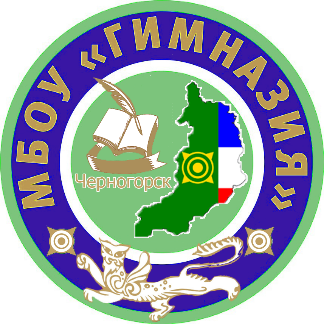 СогласованоРуководитель городского управления Образованием администрации г. Черногорска____________________ Е.Г. Чернышева                                                ПРОГРАММА РАЗВИТИЯ                                                              (2023-2027)ЧЕРНОГОРСК2023Оглавление1.2. ВВЕДЕНИЕ.Программа развития Муниципального бюджетного общеобразовательного учреждения «Гимназия» г. Черногорска Республики Хакасия (далее – Гимназия или Школа) на 2023-2027 годы (далее - Программа) разработана в соответствии с целями реализации государственной образовательной политики Российской Федерации в области образования и является управленческим документом, определяющим перспективы и пути развития учреждения на среднесрочную перспективу. Программа определяет, с одной стороны, образовательные приоритеты и меры стратегической задачи текущего времени - модернизации образования, с другой - обеспечивает переход Школы в качественно иное состояние, максимально реализующее образовательный и гражданский потенциал непосредственных участников образовательной деятельности: учащихся, педагогических работников, родителей (законных представителей.Статья 28 Федерального закона «Об образовании в Российской Федерации» относит к компетенции образовательной организации разработку и утверждение по согласованию с учредителем программы развития образовательной организации. Программа развития является обязательным локальным актом, наличие которого в образовательной организации закреплено законодательно. Программа развития определяет стратегические направления развития образовательной организации на среднесрочную перспективу: ценностно-смысловые, целевые, содержательные и результативные приоритеты развития.Программа как проект перспективного развития Гимназии призвана:обеспечить достижение целевых показателей Государственной программой Российской Федерации «Развитие образования» на срок 2023-2027 годы (утверждённой постановлением Правительства Российской Федерации от 26 декабря 2017 г. № 1642) и стратегических целей Национального проекта «Образование» в деятельности ОО;обеспечить качественную реализацию государственного задания и всесторонне удовлетворение образовательных запросов субъектов образовательных отношений;-консолидировать усилия всех заинтересованных участников образовательных отношений и социального окружения Гимназии для достижения целей Программы.В основу реализации Программы положен современный программно-проектный метод, сочетающий управленческую целенаправленность деятельности администрации Гимназии и творческие инициативы со стороны всех педагогических работников. Выполнение государственного задания происходит в рамках направлений, представляющих комплекс взаимосвязанных задач и мероприятий, нацеленных на обеспечение доступности качественного образования в соответствии с показателями эффективности работы Гимназии. Инициативы со стороны педагогического коллектива по реализации Программы оформляются как педагогические проекты. Результатом работы Школы по направлениям является повышение эффективности работы, высокий уровень удовлетворенности всех участников образовательной деятельности качеством общего образования. Следовательно, Программа развития Гимназии является инструментом управления развитием образовательной деятельности и Школы в целом. Она предназначена для систематизации управления развитием Гимназии, а также разработки и реализации комплекса мер, направленных на достижение школой качества образования, адекватного запросам современного российского общества, уровню развития педагогической науки и меняющимся социально-экономическим условиям. на становление демократического уклада Гимназии как действующей модели гражданского общества.В конечном счете Программа обеспечит достижение целей по качеству образования, доступности образования и воспитанию гармонично развитой и социально ответственной личности на основе духовно-нравственных ценностей народов Российской Федерации, Республики Хакасия, исторических и национально-культурных традиций.1.3. ИНФОРМАЦИОННАЯ СПРАВКАМБОУ «Гимназия» расположено рядом с музыкальной, художественной городскими школами, спорткомплексом «Сибиряк», городской библиотекой им. А.С. Пушкина, автономным учреждением «ЧЕРНОГОРСК-ИНФОРМ», МБОУ ДОД «Станцией юный турист». Рядом располагаются образовательные организации: МБОУ СОШ №20, МБОУ «Лицей» им. А.Г. Баженова, МБОУ СОШ №19 с углублённым изучением отдельных предметов.  Рядом со школой находятся 3 общежития. МБОУ «Гимназия» была открыта как средняя общеобразовательная школа №17 в ноябре 1973 года. Дата государственной регистрации школы: 20 мая 1995 год.МБОУ «Гимназия» расположено в 27 квартале г. Черногорска в двух зданиях. Учащиеся 5-11-ых классов и шесть классов начальной школы обучаются в типовом здании.  Остальные классы начальной школы занимаются в здании бывшего детского сада «Вишенка». С 1991 года школа функционирует в режиме развития.В 1998 году получен статус - школа с углублённым изучением отдельных предметов.С 2001-2003 годы школа работала в рамках Федеральной экспериментальной площадкой по отработке структуры и содержания образования.С 2005 года школа внедряет и реализует программы профильного обучения. В 2006 году школа получила статус гимназии.С 2006-2008 учебного года школа работала в рамках экспериментальной республиканской площадки по внедрению информационно-коммуникационных технологий в образовательное пространство.С 2007 года по 2019 год МБОУ «Гимназия» работала в составе Гимназического Союза России.С 2010-2011 учебного года МБОУ «Гимназия» работала в рамках республиканской экспериментальной площадки «Детско-взрослая общность». С 2010 года МБОУ «Гимназия» присвоен статус республиканской базовой площадки ГУО ДПО ХРИПК и ПРО по теме: «Реализация Федерального государственного образовательного стандарта начального общего образования» на период 2010-2014год. С 2011-2012 учебного года - по реализации Федерального государственного образовательного стандарта в основной школе.С декабря 2014 года по декабрь 2018года МБОУ «Гимназия» работала в статусе республиканской инновационной площадки ГУО ДПО ХРИПК и ПРО по теме: «Социализация личности учащихся в условиях реализации ФГОС».В 2014-2015 учебном году школа вошла в сотню лучших учреждений Российской Федерации, награждена Дипломом «100 лучших школ России» в номинации «100 лучших Гимназий России» и медалью «100 лучших учреждений России». С августа 2015 года МБОУ «Гимназия» является кандидатом проекта «Ассоциированные школы ЮНЕСКО». В 2015-2016 учебном году МБОУ «Гимназия» вошла в ТОП 500 лучших школ России по итогам основного государственного экзамена и наличию призёров и победителей в олимпиадах на всероссийском уровне. 2017 год – получен статус опорной региональной площадки по финансовой грамотности.В 2017-2018 учебном году МБОУ «Гимназия» стала победителем конкурсного отбора грантов в форме субсидий из федерального бюджета юридическим лицам в рамках реализации Федеральной целевой программы развития образования на 2016-2020 годы по мероприятию 2.3. «Создание сети школ, реализующие инновационные программы для отработки новых технологий и содержания обучения и воспитания, через конкурсную поддержку школьных инициатив и сетевых проектов» в г. Москва с проектом «Профориентационный холдинг «Я и моя профессиональная карьера». Получен и освоен грант на сумму 1млн. руб.В 2017-2018 учебном году МБОУ «Гимназия» - победитель федерального этапа Акции «Всероссийский экологический урок «Сделаем вместе!» в номинации «Лучшее образовательное учреждение – участник акции»;В 2018-2019 учебном году школа вошла в сотню лучших учреждений Российской Федерации, награждена Дипломом «100 лучших школ России» в номинации «100 лучших Гимназий России» и медалью «100 лучших учреждений России»;В 2018-2019 учебном году МБОУ «Гимназия» стала победителем в Конкурсе социально-предпринимательских проектов «Созидание - 2018» в рамках Программы социального развития территорий присутствия АО «Сибирская угольная энергетическая компания» (СУЭК), получила грант в размере 500 000,00 рублей на проект «Инженерная школа». В 2018-2019 учебном году МБОУ «Гимназия» присвоен статус региональной инновационной площадки на тему: «Модель инженерно-технологического образования в школе» (Инженерная школа), (приказ МО и Н Республики Хакасия от 21.06.2019г. № 100-564 «Об инновационной деятельности в системе образования Республики Хакасия»). В 2019-2020 учебном году на основании предложения Минобрнауки Хакасии МБОУ «Гимназия» включена в Национальный Реестр «Ведущие образовательные учреждения России» за 2019 год. Результаты можно посмотреть на сайте Национального реестра по ссылке: http://www.leading-education.ru/reestr.php?uid=67Реестр является ресурсом по образовательным учреждениям, деятельность которых вносит позитивный вклад в социально-экономическое развитие региона, и включает организации и учреждения, занимающие лидирующие позиции в сфере образования. Включение организаций и учреждений в реестр осуществляется исключительно на основании предложений государственных и муниципальных органов власти. Включение организации в Реестр тем самым означает признание ее лидирующей роли в развитии сферы образования региона и России в целом. Гимназия вошла в число лучших школ России согласно исследованию, проведённому в 2020 году рейтинговым агентством RAEX (РАЭКС-Аналитика). Номинация: Лучшие школы республики Хакасия по количеству выпускников, поступивших в ведущие вузы России (2020 год). Исследование проводится ежегодно при поддержке и участии более 50 ведущих ВУЗов страны. С его полными официальными результатами можно ознакомиться на сайтах рейтингового агентства (https: //raex-a.ru/ rankings/school_2020) и его интернет-издания RAEXRatingReview(https: //raex-rr.com/education/schools). Рейтинговое агентство RAEX (РАЭКС- Аналитика) — участник международного консорциума RAEX, член IREG (ведущей международной организации по вопросам качества образования и рейтингования), один из учредителей Ассоциации составителей рейтингов (АСР - оператор Московского международного рейтинга вузов «Три миссии университета») https://raex-r.com/education/schools/siberian_schools/rating_of_schools_of_Khakass_republicВ 2019-2020 учебном году МБОУ «Гимназия» вошла в топ лауреатов-победителей II Всероссийского смотра-конкурса образовательных организаций "Лучшие 1000 школ -2020", награждены дипломом и медалью.В 2020году МБОУ «Гимназия» стала лауреатом-победителем II Всероссийского смотра –конкурса образовательных организаций «Лучшие 1000 школ -2020» в номинации «1000 лучших организаций среднего, основного и начального образования (школ, гимназий, лицеев, колледжей)"В 2020 году МБОУ «Гимназия» вошла в Федеральный Реестр «Всероссийская Книга почета», как лучшая организация Российской Федерации (сайт рейтингшкол.рф) https://рейтингшкол.рф/index.php/konkurs-luchshie-1000-shkol-2020/1-etap/rezultat-konkursa-luchshie-1000-shkol-2020В 2020 году команда 8 «А» класса МБОУ «Гимназия» стала призёром Всероссийского этапа всероссийских спортивных соревнований школьников «Президентские состязания», получив 5 место в общекомандном зачёте среди 933 городских класс-команд из 59 субъектов Российской Федерации933 обучающихся из 59 субъектов Российской Федерации,  http://фцомофв.рф/files/ioe/documents/X4FSGBLXQ24TT8PWVJGD.pdf2. АНАЛИТИКО-ПРОГНОСТИЧЕСКОЕ ОБОСНОВАНИЕ ПРОГРАММЫ2.1. Анализ реализации Программы развития за 2015-2021г.г. и за 2021-2023г.г.Программа развития Гимназии на 2015-2021 и за 2021-2023 гг. реализована. Эффективно выполнялось государственное задание на оказание образовательных услуг в соответствии с требованиями законодательства с учётом образовательных запросов субъектов образовательной деятельности и лиц, заинтересованных в образовании в соответствии с требованиями законодательства. Были созданы условия для устойчивого развития образовательной организации в соответствии со стратегией развития российского образования и достижения нового качества образования с целью формирования конкурентоспособной, социально и профессионально мобильной личности. Школа полностью перешла на ФГОС общего образования.Основным результатом выполнения требований Программы развития является:- обеспечение доступности качественного образования для 100% учащихся;- стабильные результаты отсутствия неудовлетворительных результатов государственной итоговой аттестации в 9, 11 классах по математике, русскому языку;- создание доступной (безбарьерной) среды школы и вариативности оказания образовательных услуг для обеспечения полноценной интеграции детей-инвалидов, которым показана такая возможность, в образовательную деятельность;- обновление вариативности программ внеурочной деятельности и дополнительного образования в соответствии с изменениями образовательных запросов учащихся;- повышение доли учебных занятий с использованием современного электронного оборудования, лабораторного оборудования, электронных учебников;Позитивная динамика развития Гимназии подтверждается результатами мониторинга качества образования, который проводится по следующим направлениям оценки работы школы:- обеспечение высокой эффективности образовательной деятельности школы в соответствии с показателями оценки эффективности образовательного учреждения;- обеспечение высокого уровня удовлетворенности субъектов качеством образовательной деятельности школы в соответствии с показателями независимой оценки качества образования. Управляемый характер развития Гимназии позволил получить результаты, описанные в информационной справке, которыми можно гордиться.По итогам реализации Программы развития Гимназии на период 2021-2023 годы можно сделать вывод о готовности МБОУ «Гимназия» к реализации ключевых приоритетов Национального проекта «Образование» до 2027 года.Достижение целей Программы развития реализовано полностью на основе взаимосвязанных проектов целевых программ: «Федеральный государственный образовательный стандарт – важнейший ориентир совершенствования качества образования»; «Образовательная среда МБОУ «Гимназия» как среда РОСТА (развития, образования, самостоятельности, творчества, активности) учащихся»; «Управление качеством образования»; «Взросление: практика социализации и самореализации». Результаты по целевым заданиям: Образовательная деятельность учащихся осуществляется в условиях реализации Федерального государственного образовательного стандарта. Все 100% учащихся получают качественное образование в соответствии с требованиями ФГОС общего образования, о чём свидетельствует полученный показатель качества знаний учащихся, который превышает 65%; МБОУ «Гимназия» сохраняет лидирующие позиции (в числе 10 образовательных учреждений) в рейтинге системы образования Республики Хакасия по результатам ЕГЭ (по итогам 2020 года, например, в МБОУ «Гимназия» 4 результата по 100 баллов (русский язык, физика, история, английский язык); в 2021 году один выпускник получил 100 баллов по химии), ОГЭ, вовлечены в олимпиадное и конкурсное движения 23% учащихся;ежегодно расширяется и обновляется перечень образовательных услуг: реализуется концепция математического образования (курс математики на углублённом уровне с 7 класса; введение спецкурса «Основы финансовой грамотности» в 7,8 классах); «Проектная деятельность», спецкурсы по химии, биологии. Увеличивается перечень платных образовательных услуг на 15%;МБОУ «Гимназия» работает по привлечению молодых педагогических кадров в возрасте до 30 лет: в настоящее время в школе 3 молодых специалиста, что составило 4% от числа педагогических кадров; данный показатель не доведён до 20% от общего количества педагогов МБОУ «Гимназия. Одна из причин – нежелание выпускников ВУЗов приходить на работу в школу.Анализ целевых программ позволяет дать оценку образовательной деятельности Гимназии, которая организуется в соответствии с Федеральным законом от 29.12.2012 № 273-ФЗ «Об образовании в Российской Федерации», ФГОС начального общего, основного общего и среднего общего образования, СП 2.4.3648-20 «Санитарно-эпидемиологические требования к организациям воспитания и обучения, отдыха и оздоровления детей и молодежи», СанПиН 1.2.3685-21 «Гигиенические нормативы и требования к обеспечению безопасности и (или) безвредности для человека факторов среды обитания», другими нормативными правовыми актами, которые регулируют деятельность образовательных организаций, основными образовательными программами, локальными нормативными актами МБОУ «Гимназия».В 2020 году в результате введения ограничительных мер в связи с распространением коронавирусной инфекции часть образовательных программ в 2019/2020 и в 2020/2021 учебных годах пришлось реализовывать с применением электронного обучения и дистанционных образовательных технологий. На сайте МБОУ «Гимназия» https://www.gymnasiumstar.ru/distantsionnoe-obuchenie.html размещена информация для всех участников образовательных отношений о режиме работы МБОУ «Гимназия» в условиях распространения коронавирусной инфекции; ссылки распространяли по официальным родительским группам в WhatsApp.2.2. Основные результаты учебной деятельности Гимназии и качество образованияВ МБОУ «Гимназия» осуществляется образовательная деятельность в соответствии с общеобразовательными программами трех уровней образования, где соблюдается принцип преемственности: I уровень - начальное общее образование, срок освоения 4 года; II уровень - основное общее образование, срок освоения 5 лет; III уровень - среднее общее образование, срок освоения 2 года.На уровне начального общего образования (1-4 классы) обучалось 17 классов-комплектов, 505 учащихся, средняя наполняемость классов 29,7 человек. Начальное общее образование реализуется по трем образовательным программам:1. ОС «Школа России» - 92 чел. (18,2%)2. УМК «Перспектива» - 413 чел. (81,8%) (см. Таблицу 4 «Образовательные программы на уровне начального общего образования»).Из них 1 ученик обучался в соответствии с ФГОС ОВЗ Основное общее образование (5-9 классы) – на конец 2020/2021 учебного года: 19 классов–комплектов, 527 учащихся, средняя наполняемость классов 27,73 человек. Учащиеся 5-9 классов изучают образовательные программы в рамках реализации ФГОС основного общего образования. В 5-9 классах изучается второй иностранный язык: французского и немецкого. В классах 7 г, 8а учащиеся изучали учебный предмет «математика» на углублённом уровне. Среднее общее образование (10-11 классы) – на конец 2020/2021 учебного года: 7 классов–комплектов, 166 учащихся, средняя наполняемость классов 23,71 человек. Учащиеся 10-11 классов изучают образовательные программы в рамках реализации ФГОС среднего общего образования.Таблица. «Характеристика образовательных программ по уровням обучения»1 сентября 2020 года на базе 10-ых классов открыто три профиля. Таблица. «Профильные 10-ые классы»                В 11-ых классах учащиеся изучают предметы на углублённом уровне: математику, физику, информатику, экономику, историю, право, биологию, химию. Таблица. «Распределение учащихся по изучению учебных предметов на углублённом уровне»Оценка качества образования осуществляется посредством: системы внутришкольного контроля; внутришкольного мониторинга качества обучения; общественной экспертизы качества образования, которая организуется общественными организациями и объединениями, родителями (законными представителями) учащихся; профессиональной экспертизы качества образования, организуемой профессиональным образовательным сообществом (аккредитация, внешняя экспертиза). Внутришкольный контроль за образовательной деятельностью в 2020-21 учебном году имел своей целью установление соответствия функционирования и развития школы требованиям федерального государственного образовательного стандарта начального, основного и среднего общего образования. В течение учебного года диагностировалось состояние образовательной деятельности, выявлялись отклонения в работе педагогического коллектива, совершенствовалась система контроля за состоянием и ведением школьной документации. В течение 2020-2021 учебного  года внутришкольный контроль проводился по направлениям: работа со школьной документацией; проверка условий организации образовательной деятельности; посещение уроков, занятий внеурочной деятельности; административные контрольные работы, тесты, диагностические обследования; работа учителей-предметников и классных руководителей в электронной системе; промежуточная и итоговая аттестация; мониторинговые исследования; социологические опросы; отчеты работников школы. Внутришкольный контроль осуществлялся директором школы, заместителями директора. Формы контроля были разнообразными: классно-обобщающий контроль; персональный контроль; тематический контроль; мониторинг формирования предметных и метапредметных планируемых результатов учащихся. По результатам посещения уроков отмечается, что учителя владеют организацией учебных занятий в соответствии с требованиями ФГОС, технологиями личностно-ориентированного, дифференцированного обучения; осуществляют системно-деятельностный подход. За последние три года педагоги отдают предпочтение STEAM-технологии, технологии развивающего обучения, использование исследовательского метода обучения, проектные методы обучения, технология дистанционного обучения, технология «Дебаты».  Основные приёмы использования технологий педагоги успешно представляют в коллективе, на заседаниях школьных и городских МО методических объединений, на уровне республики. Так в 2020-2021 учебном году педагогами гимназии был проведен городской семинар по теме «Использование современных образовательных технологий в учебной деятельности», где были представлены мастер-классы: «Быстрый отклик»  в образовательной деятельности»;  «Приемы технологии развития критического мышления»; «Финансовая грамотность на учебном занятии. Деньги, всё о них»; «Приемы формирующего оценивания в учебной деятельности» и проведен урок изобразительного искусства с погружением в проектную деятельность. Педагогическая общественность города высоко оценила данный семинар. Учителя владеют приемами активизации познавательной деятельности учащихся, приемами повышения мотивации к изучению предмета. Включают учащихся на всех этапах урока в коллективную творческую деятельность, организуя взаимопомощь. По итогам посещенных уроков составлены справки, изданы приказы по школе, содержание которых обсуждено на совещаниях при директоре, заседаниях педагогического совета, заседаниях школьных методических объединений учителей-предметников; Совете Учреждения. Проверка школьной документации осуществлялась в соответствии с внутришкольным контролем. Еженедельно проверялся классный электронный журнал, ежемесячно журналы индивидуального обучения детей на дому, внеурочной деятельности. По результатам проверок выносились рекомендации, касающиеся аккуратности и своевременности заполнения журналов. Учителя владеют методикой проведения уроков, проводят уроки с учетом индивидуальных, возрастных особенностей учащихся. Учителя используют современные и эффективные педагогические технологии, методы и приёмы; осуществляется индивидуальный, личностно-ориентированный подход к образовательной деятельности; применяется на практике системно- деятельностный подход; интеграция обучения с информационно-коммуникационными технологиями. В 2020-2021 учебном году качество знаний учащихся 2-11 классов составило 67,07% что ниже на 3,43% по сравнению с прошлым учебным годом, успеваемость 100%.1-4 классы; успеваемость - 100%, качество знаний – 72,82%5-9 классы: успеваемость - 100%, качество знаний – 60,15%10-11 классы: успеваемость - 100%, качество знаний – 75,90%Неаттестованных и неуспевающих нет. Этому способствовала слаженная работа всего педагогического коллектива, проведение малых педагогических советов со слабоуспевающими учащимися, педконсилиумов, индивидуальная работа с учащимися, консультации с родителями (законными представителями), тщательный анализ предварительной успеваемости.                                                    Таблица. «Сравнительный анализ результатов качества знаний в МБОУ «Гимназия» Учебный год за курс основной и средней школы окончили на «4 и 5» 585 учащихся, на «5» – 134. Качество знаний снизилось на 3,43%Резерв отличников и ударников продолжает иметь место. Таблица. «Резерв отличников и ударников»Таблица. «Успешность обучения  выпускников начальной школы»Процентное соотношение выпускников начальной школы по освоению предметных результатов на «4» и «5» в 2020-2021 учебном году немногим ниже показателей 2019-2020 учебного года. Достаточно высокие показатели по качественной подготовке говорят о планомерной работе учителей выпускных классов над предметными и метапредметными результатами освоения ООП НОО, что выступает необходимым условием успешного обучения в основной школе.Неотъемлемой частью реализации ООП НОО является реализация программы духовно-нравственного воспитания, для диагностики уровня достижения планируемых результатов по реализации программы «Кладовая мудрости» в начальной школе МБОУ «Гимназия» проводится мониторинг по формированию духовно-нравственного развития и воспитания учащихся.  Диагностический материал по выявлению уровня воспитанности разработан на основе методики Н.П. Капустина, М.И. Шиловой и др.Таблица. «Сводные результаты выпускников начальной школы»Вывод: у учащихся 4-х классов выявлен удовлетворительный уровень формирования духовно-нравственного развития учащихся (от 36% до 89%) – 61%. (АППГ -65,7%).Определение уровня освоения основной образовательной программы начального общего образования выпускниками начальной школы МБОУ «Гимназия» в сравнении за 3 года:Таблица. «Уровень освоения ООП НОО выпускников начальной школы»Анализ таблицы позволяет определить, что процент учащихся освоивших ООП НОО на повышенном уровне ниже результатов АППГ, что объясняется введением дистанционного образования в марте-мае 2020года. Несмотря на понижение процента выпускников начальной школы, освоивших ООП НОО на повышенном уровне, практически каждый второй четвероклассник сделал это на повышенном уровне. Результаты освоения ООП НОО в условиях внешней экспертизы. Всероссийский политоринг-мониторинг «Политоринг-2021».Проведенное мониторинговое исследование является независимой оценкой качества образования (согласно ст. 95 Федерального закона РФ от 29.12.2012 г.   N 273-ФЗ "Об образовании в Российской Федерации", вступившего в силу 01.09.2013г.).По итогам участия учащихся начальной школы МБОУ «Гимназия» во Всероссийском полиатлон-мониторинге «Политоринг» (Официальный сайт Политоринга в Интернете www.polytoring.ru.)Получены результаты: - результаты тестирования по общеобразовательной организации по параметру «средний балл испытуемых» признаны надежными;- ООП НОО 1, 2, 3, 4 классов МБОУ «Гимназия» - освоена: математика – освоены; русский язык – освоены; окружающий мир – освоены; литературное чтение – освоены;- результаты по предметным областям, в сравнении с показателями Российской Федерации:4 классТаблица. «Результаты освоения ООП НОО в условиях внешней экспертизы выпускников начальной школы»- метапредметные результаты, в сравнении с показателями Российской Федерации:4 классТаблица. «Результаты освоения ООП НОО в условиях внешней экспертизы выпускников начальной школы»*  Сводный аналитический отчет участия общеобразовательной организации МБОУ "Гимназия" (Код - 19004000) г. Черногорск, Республика Хакасия в полиатлон-мониторинге "Политоринг-2021»По данным таблиц выявлено: процент испытуемых, достигших низкого уровня при выполнении заданий Политоринга в МБОУ «Гимназия» значительно ниже соответствующих показателей по РФ, тогда как базового уровня достигло наибольшее количество учащихся начальной школы МБОУ «Гимназия», что подтверждает стабильную работу педагогов при реализации ООП НОО МБОУ «Гимназия».В течение всего 2020-2021 учебного года не было ни одного неуспевающего учащегося, отсутствуют пропуски без уважительны причин.  На протяжении всего учебного года велось наблюдение за пятиклассниками по их адаптации после начальной школы. Отмечался высокий уровень организации детского целеполагания, целенаправленное создание атмосферы заинтересованности при изучении темы учебного занятия, оптимальное сочетание репродуктивных и проблемных заданий, создание речевых ситуаций для создания монологической речи учащихся (особенно на уроках биологии, русского языка, математики, географии). Всё это способствовало стабильным показателям качества знаний в 5-х классах, о чём свидетельствуют данные таблицы.Таблица. «Качество обучения в 5-ых классах»Качество знаний в конце года практически осталось на том же уровне в 5аб-х классах, а в 5вг понизилось по сравнению с начальной школой, успеваемость составила 100%. Во 2 полугодии мы увидели положительные результаты адаптации в 5-х классах благодаря психолого-педагогической поддержке. У учащихся снизился уровень тревожности, улучшились межличностные отношения, снизилось количество негативных самооценок. В 5-х классах учащиеся активны, проявляют интерес к знаниям, умеют анализировать и обобщать информацию, ставить учебную задачу.  Учащимися 5-х классов были посещены мероприятия: акция «Школьный двор», «Осенняя ярмарка», «День учителя», пятиклассники активно посещают Совет учащихся и участвуют в жизни класса Гимназии.  Ученики 5-х классов активно приняли участие в новогодних мероприятиях «Ларец новогодних чудес», спортивных, творческих мероприятиях, посвященных Дню защитника Отечества. Участвовали в праздничном концерте, посвящённом 8 марта.  Самое главное для классных руководителей 5-х классов поддерживать интерес к учёбе, доброжелательную атмосферу в классе и стараться разнообразить внеурочную деятельность.1 сентября 2020 года на базе 10-ых классов открыто три профиля. Таблица. «Профильные 10-ые классы»                В 11-ых классах учащиеся изучают предметы на углублённом уровне: математику, физику, информатику, экономику, историю, право, биологию, химию. Таблица. «Распределение учащихся по изучению учебных предметов на углублённом уровне»Таблица. «Показатели качества обучения учащихся, получающих образование с углублённым изучением отдельных предметов на конец 2020/2021 учебного года»Таблица. «Показатели качества обучения учащихся 10-11 классов, получающих образование с углублённым изучением отдельных предметов на конец 2020/2021 учебного года»  Из данных таблицы видно, что качество знаний по предметам, изучаемых на углублённом уровне, на достаточно высоком уровне, этому способствует организованная работа педагогического коллектива с использованием новых форм и методов, инновационных подходов в управлении качеством образования, совершенствованием системы внутришкольного контроля.МБОУ «Гимназия» осуществляет внутреннюю и внешнюю формы и методы оценки качества. Внутренняя оценка (мониторинг) осуществляется администрацией, учителями, педагогом-психологом. Это проведение контрольных срезов по предметам, пробных экзаменов, диагностических работ, комплексных работ, психологического обследования по различным методикам. Внешняя оценка качества образования осуществляется с помощью городских и республиканских, всероссийских мониторингов изучения учебных предметов. Во всех   10 и 11-х классах изучение предметов на углубленном уровне ведется учителями, имеющими большой стаж работы, первые и высшие квалификационные категории.Таблица. «Результаты качества обучения учащихся 10 -х классов» Данные таблицы свидетельствуют, что во всех 10-ых классах значительно выросло количество учащихся, получивших отметку «4» и «5». Учителя, работающие в 10-х классах, формируют устойчивый интерес к изучаемым предметам, поддерживают активность учащихся в ходе всего урока, используют разнообразные формы стимулирования, оказывают необходимую помощь при подготовке к государственной итоговой аттестации, создают ситуацию успеха для всего класса, отдельно для каждого ученика, избегают ситуации конфликта.Анализ результатов государственной итоговой аттестации в 2021 годуВ 2020-2021 учебном году в 9-х классах обучалось 105 учащихся (в АППГ – 121). Все учащиеся были допущены к государственной итоговой аттестации за курс основной общей школы. Для получения аттестата об основном общем образовании в 2021 году выпускники сдавали ОГЭ по двум предметам – русскому языку и математике, а также писали контрольную работу по предмету по выбору. По итогам учебного года и экзаменам 14 выпускников (в АППГ – 19) получили аттестаты с отличием за высокие достижения в учёбе, что составило 13,3% (в АППГ – 15,7%) (на 2,4% меньше, чем в прошлом году) от общего количества выпускников МБОУ «Гимназия»; 65 учащихся окончили основную общую школу на «4» и «5» (61,9%). При подготовке к государственной итоговой аттестации осуществлялась психолого-педагогическая помощь учащимся: проведение классных часов, циклов занятий в психологических тренингах, групповых и индивидуальных бесед, консультирование учащихся и родителей (законных представителей).  Таблица. «Результаты ОГЭ-2021г.»       Таблица. «Сравнительные данные о результатах ОГЭ за последние 3 года»В 2020-2021 учебном году МБОУ «Гимназия» по результатам государственной итоговой аттестации в 11-х классах обучалось 86 выпускников (в АППГ – 80), участвовало в ЕГЭ – 86 учащихся (в АППГ – 73). По итогам 10 и 11 классов 24 выпускника получили аттестаты с отличием, что составило 27,9% (в АППГ – 16 выпускников (20%)Медали «Золотая надежда Хакасии» в соответствии с Постановлением Республики Хакасия от 31.07.2020г. №409 «Об особенностях награждения «Золотая надежда Хакасии» в 2021 году получили 6 выпускников (6,98% от общего количества выпускников 11 классов) (в АППГ – 7 (8,8%)). Это выпускники, которые в 10 и 11 классах имели полугодовые и итоговые отметки «отлично» по всем предметам учебного плана по  образовательной программе среднего общего образования.              ЕГЭ сдавали все учащиеся 11 классов – 166, что составило 100%. Проведение ЕГЭ было организовано с учетом рекомендаций Роспотребнадзора в условиях риска распространения коронавирусной инфекции (Covid-19). соблюдения дистанции не менее 1,5 метров, в аудиториях было распределено по 8 участников (в АППГ – 8). Проведение самого массового ЕГЭ по русскому языку разделили на два дня, чтобы избежать скопления участников в аудиториях.         Самый высокий показатель на ЕГЭ 43 личных зачёта (в АППГ – 38) выпускников набрали 80 и более баллов по результатам ЕГЭ, что на 5 личных зачёта больше, чем в прошлом году, из них13 личных зачёта выпускников набрали 91 и более баллов по результатам ЕГЭ.Высокие результаты показали учащиеся по всем предметам у следующих педагогов: учителей русского языка и литературы: Бабушкиной Л.Н. и Губаревой Н.Ю., английского языка Крюковой Н.Ю., обществознания и истории Павловой А.А. и Пашковой Т.А., учителя физики Побызаковой Н.П., учителя математики Побызаковой Н.И., химии Зазулиной Е.А., биологии Киселевой Н.А., учителя информатики Гусак А.С. Анисимов Андрей по результатам ЕГЭ-2021 набрал 100 баллов по химии, учитель Зазулина Екатерина Александровна. В 2021 году у выпускников 43 личных зачёта от 80 и более баллов по результатам ЕГЭ. Высоко балльники -  это в том числе 24 медалиста – Белинская Полина, Беспалова Евгения, Быкова Екатерина, Ильянова Елена, Лобода Лада, Овчинникова Татьяна, Сергунова Дарья, Мустафаева Диана, Анисимов Андрей, Вольф Владислав, Дмитриева Нина, Иванова Анна, Маркелова Елизавета, Пчелина Анастасия, Трейфельд Виктория, Ворсина София, Сагалакова Марина, Алексеев  Александр, Васильева Влада, Жеглова Валерия, Лещенок Анна, Литвинов Егор, Мишина Полина, Третьяков Илья. Таким образом, из 86 выпускников, высоко балльников - 43, что составляет 50% от общего количества одиннадцатиклассников.Не набрали минимального количества баллов по предметам по выбору 9 человек (в АППГ – 7). Основными причинами низких результатов стали: низкая учебная мотивация учащихся, отсутствие контроля со стороны родителей (законных представителей) учащихся, не посещение консультаций по предметам, психологическая неготовность к сдаче ГИА. Из таблицы видно, что произошло повышение результатов ЕГЭ по всем предметам, кроме английского языка. Администрацией, классными руководителями, учителями-предметниками, педагогом-психологом был создан определённый эмоциональный «настрой», ориентация на целесообразные действия по подготовке к государственной итоговой аттестации. Учителя-предметники соединяли повторение материала с практической подготовкой к ЕГЭ, руководствуясь демонстрационными вариантами контрольно-измерительных материалов, разработанных ФГБУН «Федеральный институт педагогических измерений» для экзаменационной кампании 2021года. Результаты мониторинга образовательных достижений учащихся МБОУ «Гимназия», в рамках проведения Всероссийских проверочных работ (далее - ВПР) за 2020годВсероссийские проверочные работы в 4-8 классах не проводились из-за сложной эпидемиологической ситуации весной, они были перенесены на осень 2020 года, но уже для учащихся 5-8 классов.Диаграмма. Результаты ВПР учащихся начальной школе (2020 год)Диаграмма. Результаты ВПР учащихся 6-х классовДиаграмма. Результаты ВПР учащихся 7 классов (за 6 класс)Диаграмма. Результаты ВПР учащихся 8-х классов (за 7 класс)Анализ диаграмм указывает на то, что учащиеся 5-8-х классов в целом справились с предложенными работами и продемонстрировали оптимальный уровень достижения учебных результатов.  Учащиеся успешно справились с ВПР, что говорит об удовлетворительном уровне достижения предметных и метапредметных результатов, чему способствуют условия для формирования ключевых компетенций школьников, их включенности в образовательные, социальные, общественные практики. 2.3. Кадровый потенциал Гимназии.Кадровый состав педагогических работников практически не меняется на протяжении нескольких лет по количественному составу, по количеству педагогов пенсионного возраста, молодых педагогов. Средний возраст педагогических работников – 49 лет (в АППГ – 49,2 лет). Анализ сведений возрастного ценза членов педагогического коллектива указывает на его рост, что является ярким подтверждением сложившейся ситуации не только в городе Черногорске, но и на территории Республики Хакасия и России. Соотношение учащихся и работников остаётся без изменений: на 15 учащихся приходится 1 педагогический работник. МБОУ «Гимназия» полностью укомплектована кадрами, свободных вакансий нет. На конец 2022 года число педагогов, имеющих первую и высшую квалификационную категории, составило 84% (в АППГ показатель составил 79%). 	По результатам аттестации прошедшего учебного года аттестовалось 18 педагогов, из которых 9 педагогов аттестовались на первую квалификационную категорию и столько же на высшую квалификационную категорию. Из числа этих педагогов три человека, ранее имеющие первую квалификационную категорию, защитили свою квалификацию на высшую. И, кстати, ещё два педагога смело могли защититься на высшую квалификационную категорию.  По сравнению с прошлым учебным годом данный показатель увеличился на 11% (в АППГ – 10 педагогов: 7 человек на первую и 3 человека на высшую).                         Диаграмма. Уровень квалификации педагогов     Диаграмма. Аттестация педагогов (в сравнении за 3 года)Выводы: данные диаграмм свидетельствуют о повышении уровня квалификации педагогов, но вот число педагогов, не имеющих квалификации, выросло более, чем в 2 раза. Данный факт объясняется приходом в коллектив новых педагогических работников, которых необходимо мотивировать на прохождение процедуры аттестации через определённые сроки.      Награды для педагогов являются определённым стимулом в их трудовой деятельности. Награды имеют 49 человек или 65% педагогических работников. Самые разнообразные награды в арсенале педагогического коллектива: от званий «Заслуженный учитель Республики Хакасия» до Благодарственных писем МОиН Республики Хакасия. Ряд педагогов имеют несколько наград. Так, например, те педагоги, имеющие звание «Заслуженный учитель Республики Хакасия», ещё имеют Почётные грамоты Министерства образования и науки Республики Хакасия, Почётные грамоты Министерства Просвещения Российской Федерации. Общее число награждённых составило 49 человек или 65%. Стабильно положительная динамика свойственна педагогам, имеющих награды на разном уровне: заслуженные учителя Республики Хакасия – 3 чел., «Отличник народного просвещения» - 1 чел., звание «Почетный работник общего образования РФ» осталось практически на прежнем уровне - 18 чел.	В 2020-2021-2022 учебном году произошло снижение количества участников конкурсного движения, на что повлияли условия пандемии и непредугаданная работа учителя в две смены. Ряд педагогов гимназии приняли участие в определённых профессиональных конкурсах. 	             Для педагогического коллектива МБОУ «Гимназия» аттестация педагогов является одним из важных звеньев профессионального мастерства и имеет положительную динамику во всех её проявлениях. Педагоги МБОУ «Гимназия» являются активными участниками профессиональных конкурсов: Надточий Наталья Александровна, учитель начальных классов – победитель городского конкурса «Персональный сайт педагога ОО г. Черногорска».Саргова Оксана Николаевна, учитель начальных классов – победитель республиканского конкурса «Современный урок в начальной школе». Верховцева Людмила Витальевна, учитель начальных классов – призер (диплом II степени) республиканского конкурса «Современный урок в начальной школе»Тиморгалеева Ленара Рафикавна, учитель начальных классов – призер  республиканского  конкурса педагогического мастерства «Молодой учитель - 2021». Немцева Татьяна Григорьевна, учитель начальных классов – победитель городского конкурса «Лучшие практики дистанционного обучения» в номинации «Фрагмент урока с использованием образовательной платформы в организации дистанционного обучения»Зазулина Екатерина Александровна, учитель химии – призер городского конкурса «Лучшие практики дистанционного обучения» в номинации «Современный дистанционный урок».Таблица. Мониторинг конкурсного движения педагогов МБОУ «Гимназия» за 2020-2021уч.г.2.4. Результативность педагогического коллектива со способными и талантливыми детьмиРабота по выявлению, развитию и поддержке одарённых детей является одной из приоритетных задач в деятельности МБОУ «Гимназия». Раскрытие и реализация способностей и талантов учащихся важны не только для одарённого ребёнка как отдельно взятой личности, но и для общества в целом, так как это потенциал страны, позволяющий решать современные экономические и социальные задачи. В Гимназии сложилась определенная система работы, направленная на выявление одаренных учащихся. Результативность работы со способными и талантливыми учащимися коллективом учителей начальной школы МБОУ «Гимназия» подтверждается данными об участии в олимпиадах, конкурсах, смотрах различного уровня:Таблица.  «Результаты участия в конкурсах и олимпиадах учащихся начальной школы в сравнении за 3 года»»
щего том отмечается существенный прирост участников дистанционных конкрсов и олмпиад.и Александровны м дистанционных технологиСогласно данных таблицы, процент участия и результативности участия в интеллектуальных конкурсах учащимися начальной школы МБОУ «Гимназия» остается стабильно высоким на протяжении 3-х лет, при этом отмечается существенный прирост участников дистанционных конкурсов и олимпиад.Большой популярностью и высокой результативностью отличается использование учащимися образовательной платформы «Учи.ру». Таблица. »
щего том отмечается существенный прирост участников дистанционных конкрсов и олмпиад.и Александровны м дистанционных технологи «Результаты участия в Олимпиадах эл.платформы Учи.ру учащихся 1-4 классов МБОУ «Гимназия» за 2020-2021 уч.г.»Всего зарегистрировано учеников - 596чел.До 90% учащихся начальных классов принимают участие в дистанционных предметных олимпиадах, около 80% ребят становятся в них победителями и призёрами. Участие в подобных сетевых мероприятиях позволяет не только закреплять полученные на уроках знания, но и готовить учеников к интеллектуальным состязаниям и научному познанию мира.Всего зарегистрировано учеников - 596чел.До 90% учащихся начальных классов принимают участие в дистанционных предметных олимпиадах, около 80% ребят становятся в них победителями и призёрами. Участие в подобных сетевых мероприятиях позволяет не только закреплять полученные на уроках знания, но и готовить учеников к интеллектуальным состязаниям и научному познанию мира.В банке «Одаренные дети» на конец 2020-2021 уч.г.  состоят 285 учеников, т.е. 56,5% (АППГ - 62,6 %) от общего числа учащихся начальной школы получили подтверждение своим способностям и талантам на различных уровнях: школьном, муниципальном, региональном, Всероссийском, Международном.  Самыми яркими и значимыми стали результаты следующих учеников:  февраль, 2021г. Всероссийский конкурс по окружающему миру «Это знают все!» - ученик 1Б класса Каплонский Макар, учитель Саргова О.Н. – 1 место по РФ; ученица 1В класса Вахрамеева Александра Алексеевна, учитель Надточий Н.А. – 1 место по РФ; ученица 2Г класса Суховилова Мария, учитель Топинская Т.В. – 1 место по РФ. Никифорова Маргарита, ученица 3Г класса, учитель Топинская Т.В.  победитель Международного игрового конкурса по окружающему миру «ЧИП».В этом году наши десятиклассники Анжелика Смольникова и Вадим Кудряшов получили статус полуфиналистов в Большой перемене. Полуфинал конкурса для Сибирского и Дальневосточного федеральных округов пройдёт на территории Приморского края во Всероссийском детском центре «Океан» (г. Владивосток) с 31 августа по 6 сентября. Жданова Дарья, ученица 9Г класса, занимается дзюдо с первого класса у тренера Дениса Лескова. Дарья показала блестящий результат и завоевала серебряную медаль в весовой категории до 70 кг  и вошла в состав сборной России. Дарья будет представлять страну на международных соревнованиях.Учащийся 11Б класса Жибинов Фёдор занимается гиревым спортом, является воспитанником Спортивной школы города Черногорска, тренируется под руководством Кирилла Жибинова.  Фёдор на первенстве мира завоевал золото в личном зачете в упражнении "толчок гирь по длинному циклу", выполнив 105 подъёмов в весовой категории 73 кг. Фёдор завоевал путевку на первенство мира благодаря своему успешному выступлению на первенстве России.  В 2020-2021 учебном году в городском конкурсе «Ученик года-2021» принимала участие ученица 9б класса Сучкова Александра, которая по результатам всех этапов конкурса заняла 1 место.Всероссийская олимпиада школьниковОсновным инструментом, направленным на выявление одарённости среди учащихся школы, является школьный этап Всероссийской олимпиады школьников, отличающийся массовостью. В октябре 2020-2021 учебного года состоялось 1929 участий в олимпиадах по всем предметам (в прошлом учебном году – 2355 – количественный показатель). Самыми значительными по количеству участников стали олимпиады по следующим предметам: математика, литература, информатика и ИКТ, английский язык, русский язык и физическая культура; наиболее активными участниками олимпиады являлись учащиеся 8х и 9х классов. Согласно Регламенту проведения школьного и муниципального этапов всероссийской олимпиады школьников в общеобразовательных организациях г. Черногорска, победителями и призёрами олимпиады становятся участники, преодолевшие 50%-й барьер выполнения заданий. В Гимназии в 2020-2021 учебном году учащиеся 4-11 классов стали победителями и призёрами школьного этапа олимпиады 1043 раза.По результатам школьного этапа стало возможным создать рейтинги наиболее успешных обучающихся МБОУ «Гимназия», из числа которых, согласно квоте, была сформирована школьная команда участников муниципального этапа Всероссийской олимпиады школьников. Если говорить о наиболее результативных предметах для гимназистов в муниципальном этапе олимпиады, то ими стали олимпиады по русскому, английскому, французскому языкам, ОБЖ и физической культуре, что обусловлено высокой массовостью участия в них. Однако и по остальным предметам учащиеся гимназии продемонстрировали высокие результаты. В общей сложности, ученики 7-11 классов МБОУ «Гимназия» заняли 142 призовых места (41 победитель и 101 призёр), заняв первое место среди всех школ города. Выдающимся стало участие в муниципальном этапе олимпиады для девятиклассницы Александры Сучковой – она стала победительницей в олимпиадах по русскому, немецкому языкам, математике, географии, физике, обществознанию и технологии, а также призёром по английскому языку. Высокие успехи Саши в олимпиадном и конкурсном движении школьников Черногорска были отмечены главой города В.В. Белоноговым, в результате чего талантливая гимназистка была поощрена денежной премией.В региональный этап Всероссийской олимпиады школьников прошли 42 обучающихся Гимназии и заняли 3 призовых места: Ушанова Дарья, 11 класс – литература (победитель регионального этапа);Минченкова Мария, 10 класс – математика (призёр регионального этапа);Дзержко Ярослав, 10 класс – физическая культура (призёр регионального этапа).Анализ олимпиадного движения МБОУ «Гимназия» выявил довольно значительное снижение результативности участия в сравнении с аналогичным периодом прошлого года и определил одну из наиболее приоритетных задач на грядущий учебный год – привлекать большее число гимназистов к участию в олимпиадах, организовать интенсивные занятия по подготовке к олимпиадам. Активно участвуют гимназисты в интеллектуальных состязаниях, организованных на городском, республиканском уровнях, причем работа в данном направлении начинается уже в первые годы обучения в Гимназии. Таблица. »
щего том отмечается существенный прирост участников дистанционных конкрсов и олмпиад.и Александровны м дистанционных технологи «Результаты в научно-практических конкурсах и конференциях для учащихся» Традиционным для МБОУ «Гимназия» стало участие старшеклассников в ежегодном республиканском слёте «Мы – будущие избиратели!». В течение шести лет теоретической подготовкой ребят по основам избирательного права занимается Татьяна Александровна Пашкова, учитель истории и обществознания МБОУ «Гимназия». В 2020-2021 году в городскую команду юных избирателей вошли гимназисты Анжелика Смольникова и Виталий Гавриков. Таблица. Итоговые списки участников XII республиканского этапаXXVIII всероссийского конкурса юношеских исследовательских работ им В. И. Вернадского- 2021Под руководством Кузнецовой Г.В. реализуется проект «Основы финансовой грамотности». В рамках данного проекта учащиеся не только изучают основы финансовой грамотности, но и активно принимают участие в олимпиадах по финансовой грамотности и мероприятиях различного уровня. С 2017 года школа является опорной площадкой по финансовой грамотности. Дети 7-8 классов не только осваивают азы спецкурса, но являются активными участниками всероссийских мероприятий – это олимпиады и конкурсы. На платформе ЯКласс проводилась олимпиада по финансовой грамотности и потребительским знаниям. Из 35 учащихся, принимавших участие в этой олимпиаде, 27 человек стали победителями и призёрами.На сайте Учи.ру наши школьники приняли участие в олимпиаде по финансовой грамотности и потребительским знаниям в двух этапах. Дипломы победителей и призёров получили 22 ученика. Выездной финансовый квест проводился в Усть-Каспе (март 2021г.) . Наиболее интересными для учащихся стали в этом году такие мероприятия как конкурс на лучшую сказку о деньгах, просмотр мультфильмов по финансовой грамотности со Смешариками с последующим обсуждением, дебаты по теме: «Нужны ли подростку карманные деньги», практические занятия по Федеральному закону «О защите прав потребителей».Вот уже три года подряд школьная команда из 6 человек занимает призовое место на всероссийском географическом чемпионате в рамках Русского Географического Общества. Команда этих же детей в этом году успешно приняла участие в конкурсе, посвящённом 175-летию со дня рождения Н.Н. Миклухо-Маклая «Экспедиция трёх веков», проводимого в г. Санкт-Петербурге. 2.5. Система управления образовательным пространством Гимназии:Управление школой осуществляется в соответствии с ФЗ-№273 «Об образовании в Российской Федерации» от 29 декабря 2012г. (с изменениями и дополнениями), Уставом школы, локальными нормативными актами на принципах демократии, гуманизма, общедоступности, приоритета общечеловеческих ценностей, жизни и здоровья человека, гражданственности, свободного развития личности, автономности и светского характера образования, а также на основе сочетания принципов самоуправления коллектива и единоначалия, сотрудничества педагогического, ученического, родительского коллективов.          Структура управления школой представлена персональными (директор, заместители директора, учителя, классные руководители) и коллегиальными органами управления (Совет Учреждения, педагогический совет, Совет родителей, Профсоюзный комитет, Общее собрание работников МБОУ «Гимназия», Школьное самоуправление – Совет Гимназистов). Структура управления размещена на сайте МБОУ «Гимназия» по адресу: www.gymnasiumstar.ru в разделе: «Сведения об образовательной организации», подраздел «Структура и органы управления образовательной организации».В школе также функционируют подразделения:-  хозрасчётное структурное подразделение «школьная столовая», шеф-повар столовой  на базе МБОУ «Гимназия» по адресу: ул. Пушкина, 7а – Васильева Е., по адресу: ул. Пушкина,34 -  Михайловская Е.В., количество сотрудников столовой- 10 человек;- библиотечный комплекс (библиотека-медиатека), зав. библиотекой – Файзулина Р.Х., количество сотрудников – 1 человек;- административно-хозяйственная служба, количество сотрудников – 13 человек, руководство данной службой осуществляет заместитель директора по АХЧ Антонян Л.Г.;- музей, руководитель музея - Павлова А.А.;- школьные научные общества учащихся: «НОУшата» (начальная школа), «Малая научная академия» (основная и средняя школа), в состав, входят учащиеся, занимающиеся исследовательской деятельностью, участники олимпиад, интеллектуальных конкурсов.       Реализация системы управления МБОУ «Гимназия» осуществляется в соответствии с функциональными обязанностями всех участников образовательной деятельности.  В школе разработаны функциональные обязанности для управленцев каждого уровня управления, что обеспечивает четкость и слаженность в управлении развитием школой. Административные обязанности распределены согласно Уставу, штатному расписанию. Грамотное распределение функциональных обязанностей обеспечивает автономное управление каждого структурного подразделения, определяет персональную ответственность руководителей подразделений за результаты труда. Сформированная и действующая модель управления школой способна осуществлять организацию, контроль, мониторинг учебно-воспитательной деятельности, формировать разносторонние экономические, социальные, культурные связи с организациями, расположенными не только на территории микрорайона МБОУ «Гимназия», а также города, республики, России.Достижения образовательной организации в конкурсах26-29 октября 2018 года состоялся VII Всероссийский образовательный форум «Школа будущего». В его рамках прошла XXVI конференция «Проблемы и перспективы развития современной школы в России», там же были подведены итоги федеральных конкурсов «100 лучших школ России» и «100 лучших организаций дополнительного образования детей России» 2018 года. В числе «100 лучших школ России» в номинации «100 лучших Гимназий России» и наша Гимназия. Данная награда для школы пришла в канун празднования 45-летнего юбилея гимназии и для всего коллектива стала замечательным подарком. Директор награжден почетным знаком «Директор года–2018» и медалью. на Международном конгрессе с темой "Исследовательская деятельность в республике Хакасия".В 2018-2019 учебном году МБОУ «Гимназия» стала победителем в Конкурсе социально-предпринимательских проектов «Созидание - 2018» в рамках Программы социального развития территорий присутствия АО «Сибирская угольная энергетическая компания» (СУЭК), получила грант в размере 500 000,00 рублей на проект «Инженерная школа» (автор проекта Надточий А.В.) В 2018-2019 учебном году МБОУ «Гимназия» присвоен статус региональной инновационной площадки на тему: «Модель инженерно-технологического образования в школе» (Инженерная школа), (приказ МО и Н Республики Хакасия от 21.06.2019г. № 100-564 «Об инновационной деятельности в системе образования Республики Хакасия»). 2.6. Инновационная деятельность Деятельность коллектива школы в данном направлении выстроена в соответствии с приоритетами, обозначенными Президентом Российской Федерации в стратегической инициативе "Наша новая школа". В национальной образовательной инициативе обозначены 6 основных направлений развития общего образования:-переход на новые образовательные стандарты;-развитие системы поддержки талантливых детей;
-совершенствование учительского корпуса; -изменение школьной инфраструктуры;-сохранение и укрепление здоровья школьников;-расширение самостоятельности школ.         Национальная образовательная инициатива, являясь основным политическим документом государственной образовательной политики, определяет переход от стандартов, содержащих подробный перечень тем по каждому предмету, обязательных для изучения каждым учеником, на новые стандарты - требования о том, какими должны быть школьные программы, какие результаты должны продемонстрировать дети, какие условия должны быть созданы в школе для достижения этих результатов.Введение новых ФГОС является сложным и многоплановым процессом. Важнейшим фактором, обеспечивающим его успешность, является системность подготовки к введению ФГОС и комплексность всех видов сопровождения (обеспечения) введения ФГОС.Важнейшим требованием к подготовке и обеспечению введения ФГОС является постоянное научное-методическое сопровождение, включая консультирование всех участников данной деятельности.  При подготовке к введению новых ФГОС спланирована и организуется широкая разъяснительная работа среди педагогической и родительской общественности о целях и задачах ФГОС, его актуальности для системы образования, для учащихся и их семей. При этом образовательное учреждение становится основной площадкой проведения работы с общественностью, в первую очередь с родителями, по разъяснению необходимости введения ФГОС, его требований, механизмов введения, ожидаемых результатов.Наша школа, как и многие другие, ищет различные пути, одним из которых является инновационная деятельность. Инновационную деятельность школы можно определить, как целенаправленное преобразование коллективом педагогической системы с целью улучшения ее способности достигать качественно более высоких результатов обучения. Неоспоримо то, что деятельность по внедрению различных образовательных изменений – это деятельность по развитию самой школы.Инновационное пространство является одним из важнейших элементов в системе развития образования и обеспечивает системность работы Гимназии, повышает качество и эффективность образовательной деятельности. Работа в инновационном режиме требует от педагогов активного включения в творческий процесс, освоения и внедрения в практику инновационных стратегий. С другой стороны, более конкретно оцениваются результаты инновационной деятельности, четко осознается место школы в образовательном инновационном пространстве. В связи с этим в области инновационной деятельности перед нашей школой стоят следующие задачи:- продвижение освоенных образовательных инноваций-расширение сферы внедрения и распространения результатов инновационной деятельности- создание механизма измерения результативности инноваций- обеспечение трансляции результатов инновационной деятельностиЦель инновационной работы нашего педагогического коллектива – это создание условий для обеспечения дальнейшего развития Гимназии. Методическая тема школы: «Создание образовательного пространства, обеспечивающего личностную, социальную и профессиональную успешность учащихся путём применения современных педагогических и информационных технологий в условиях ФГОС» будет способствовать реализации инновационных направлений. Целью методической темы является непрерывное совершенствование уровня педагогического мастерства учителя, его эрудиции, компетентности в области учебного предмета и методики его преподавания; применение новых технологий, направленных на обеспечение самораскрытия, самореализации учащихся, повышение качества образовательной деятельности. Следовательно, можно отметить, что в настоящее время мы находимся на этапе активного внедрения инноваций, о чём свидетельствуют определённые наработки:- 2017-2018 учебном году МБОУ «Гимназия» стала победителем конкурсного отбора грантов в форме субсидий из федерального бюджета юридическим лицам в рамках реализации Федеральной целевой программы развития образования на 2016-2020 годы по мероприятию 2.3. «Создание сети школ, реализующие инновационные программы для отработки новых технологий и содержания обучения и воспитания, через конкурсную поддержку школьных инициатив и сетевых проектов» в г. Москва с проектом «Профориентационный холдинг «Я и моя профессиональная карьера». Получен и освоен грант на сумму 1млн. руб.; - в 2018-2019 учебном году МБОУ «Гимназия» стала победителем в Конкурсе социально-предпринимательских проектов «Созидание - 2018» в рамках Программы социального развития территорий присутствия АО «Сибирская угольная энергетическая компания» (СУЭК), получила грант в размере 500 000,00 рублей на проект «Инженерная школа» (автор проекта Надточий А.В.);в 2018-2019 учебном году МБОУ «Гимназия» присвоен статус региональной инновационной площадки на тему: «Модель инженерно-технологического образования в школе» (Инженерная школа), (приказ МО и Н Республики Хакасия от 21.06.2019г. № 100-564 «Об инновационной деятельности в системе образования Республики Хакасия»);- с 2018 года – региональная опорная площадка по реализации курса основ финансовой грамотности; - с августа 2015 года МБОУ «Гимназия» является кандидатом проекта «Ассоциированные школы ЮНЕСКО». Данный проект включает в работу не только педагогов, но и учащихся. За истекший период было проведено более 10 мероприятий на уровне Республики и одно мероприятие на всероссийском уровне.В 2021 году в номинации социального проектирования школа разрабатывает проект «СУЭК-классы» на основе партнёрства с промышленными угольными предприятиями. 2.7. Дополнительное образование в Гимназии.Система дополнительного образования в МБОУ «Гимназия» реализуется по художественно-эстетическому направлению. Реализация   программ художественно-эстетической направленности проходит через работу объединения - театра музыкальной поэзии «ТеМП». Учащиеся МБОУ «Гимназия» во внеурочное время посещают учреждения дополнительного образования г. Черногорска, спортивную, музыкальную, художественную школы. Таблица. «Общая занятость детей в системе дополнительного образования» За счет ведения платных дополнительных услуг и высокой мотивации к всестороннему развитию личности школьника, занятость учащихся в системе дополнительного образования МБОУ «Гимназия» в 2020-2021 учебном году остается стабильно высокой. В учебном году функционировали и были востребованы кружки: вокал с элементами развития речи «Вокал» - 2 группы, хореографический ансамбль «Браво» - 3 группы, «Мой первый английский» - 1 группа, «Английский с увлечением» - 1 группа, «Робототехника» - 2 группы. «Разноцветная палитра» - 1 группа. В 2020 году начал свою работу Интернет-портал Региональный информационный ресурс «Навигатор дополнительного образования РХ», где родители могут найти кружки и секции для своих детей. В 2020-2021 учебном году 158 человек воспользовались услугами Навигатора для определения маршрута развития своего ребенка. Осуществляется реализация прав детей на обучение на родном (нерусском) языке и изучение родного языка. В МБОУ «Гимназия» обучаются школьники разных национальностей.  За последние годы в МБОУ «Гимназия» поступали учиться школьники из стран ближнего зарубежья. Но особых проблем с русским языком они не испытывали. Учащихся хакасской национальности в нашей образовательной организации обучается 18 человек. Педагогом, преподающей хакасский язык, пройдены курсы по хакасскому языку, все желающие занимаются изучением хакасского языка в рамках внеурочной деятельности «Хакасия - край мой».Педагоги МБОУ «Гимназия» реализуют дополнительные образовательные услуги за рамками общеобразовательных программ и государственных стандартов на договорной основе Таблица. «Востребованность платных образовательных услуг в МБОУ «Гимназия» в сравнении по годамОгромный образовательный потенциал педагогов Гимназии и запросы родителей учащихся позволяют поддерживать на высоком уровне востребованность дополнительных платных услуг по различным направлениям. Однако, в этом учебном году из-за пандемии   коронавирусной инфекции COVID-19 вынуждены были сократить число учащихся в группах для их безопасного общения. С января 2018 года в МБОУ «Гимназия» введена дополнительная платная общеразвивающая программа «Робототехника». В 2020 году включились в работу учитель информатики Гусак А.С. и учитель начальных классов Скрипникова Н.Д. Развитие научно-технического и творческого потенциала личности ребёнка путём организации его деятельности в процессе интеграции начального инженерно-технического конструирования и основ робототехники стало возможным в рамках реализации грантовой поддержки автономной некоммерческой организация содействия развитию общественных инициатив в социальной сфере «Новые технологии развития», в сумме 500 000 (пятьсот тысяч) рублей. Успешно функционируют группы по «Робототехнике» 1-го (2 группы), 2-го года обучения. Учащиеся с увлечением принимают участие в различных конкурсных мероприятиях: республиканская выставка-конкурс технических проектов «Технотворчество Хакасии-2021».Реализация дополнительных общеразвивающих программ в рамках платных образовательных услуг позволила привлечь внебюджетные средства на сумму 2 776 542,58 руб. (в прошлом году - 2 372 967, 2 руб.), увеличение доходов обусловлено сокращением планируемого срока реализации общеразвивающих программ из-за пандемии   коронавирусной инфекции COVID-19. Диаграмма. «Заработанные внебюджетные средства МБОУ «Гимназия»2.8. Состояние здоровья в Гимназии.Оказание первой медицинской помощи в МБОУ «Гимназия» осуществляется в медицинских кабинетах, расположенных в зданиях МБОУ «Гимназия» по адресам: ул. Пушкина, 7А, ул. Пушкина, 34. Медицинский кабинет лицензирован. -  Лицензия № ЛО-19-01-001206 от 10.07.2020 года. В состав медицинского помещения входит в кабинет врача и процедурная.Первичная доврачебная медико-санитарная помощь оказывается медицинским работником ГБУЗ РХ «Детская городская больница  города Черногорска» Чирковой Л.А. Договор  от 20.01.2021 №11/21 «О сотрудничестве». Время работы медицинского кабинета осуществляется ежедневно с 8.00 до 16.00, кроме субботы и воскресенья.Медицинский работник проводит профилактические осмотры детей с участием узких специалистов, оказывает экстренную помощь, консультативную и лечебную помощь. Проводит санитарно-гигиенические мероприятия, профилактические прививки, делает диагностические пробы, забор анализов. Медицинский работник наблюдает за контактными по инфекции учащимися, ведет медицинскую документацию, составляет статистические отчеты. Медицинские осмотры и диспансеризация учащихся осуществляется 1 раз в год. Медицинский работник обучает личной гигиене учащихся, проводит родительские лектории, дает консультацию учителям.Медицинский кабинет оснащен всем необходимым оборудованием. В процедурном кабинете имеются шкафы для хранения изделий медицинского назначения, столики для оказания неотложной помощи, для проведения прививок, кушетка, ширма. Имеется холодильник для хранения бакпрепаратов.  Кабинет врача и процедурный кабинет оснащены бактерицидными рецикуляторами. Имеется также передвижная бактерицидная лампа, которая используется в период эпидемии гриппа, новой коронавирусной инфекции. В кабинете врача находится письменный стол, шкаф для медикаментов, шкафы для хранения документации, весы электронные, ростомер, аппарат Ротта, тонометр для измерения артериального давления, фонендоскоп, шпателя, динамометр кистевой, плантограф в комплекте. В медицинском кабинете имеются инструкции и необходимый запас медикаментов для оказания первой медицинской помощи при: анафилактическом шоке; гипертермическом синдроме; аварийных ситуациях; отравлении.В медицинском кабинете оформлен информационный уголок. В медицинском помещении и регулярно и правильно проводится уборка и дезинфекция всех помещений обслуживающим персоналом в соответствии с санитарно-гигиеническими нормами.Соответствие помещений МБОУ «Гимназия» санитарно-эпидемиологическим нормам и правилам.       МБОУ «Гимназия» осуществляет мероприятия по соответствию состояния и содержания территории, здания и помещений, а также их оборудования (для водоснабжения, канализации, вентиляции, освещения) требований санитарных правил, требованиям пожарной безопасности; соблюдению требований по обеспечению учебных кабинетов, спортивного зала и других помещений для пребывания учащихся, естественной и искусственной освещенностью, воздушно-тепловым режимом в соответствии с СанПиН. Лицами, ответственными за осуществление санитарно-гигиенических мероприятий, проводятся следующие мероприятия: влажная уборка помещений, вынос мусора, мытье окон, генеральная уборка помещений, соблюдение светового режима в МБОУ «Гимназия», проветривание помещений, содержание санитарных узлов.О наличии условий для проведения санитарно-гигиенических, профилактических и оздоровительных мероприятий, обучения и воспитания в сфере охраны здоровья граждан.Проведение санитарно-гигиенических, профилактических и оздоровительных мероприятий, обучение и воспитание в сфере охраны здоровья учащихся, в том числе таких как:ежегодный мониторинг состояния здоровья учащихся, медицинский осмотр учащихся 1-11 классов специалистами детской больницы;организация и проведение ежегодных профилактических прививок, согласно Национальному календарю профилактических прививок;обязательный инструктаж по технике безопасности с отметкой в журнале инструктажей по технике безопасности на вводных учебных занятиях и перед началом практических работ;соблюдение здоровьесберегающего режима на занятиях, в том числе при использовании технических средств обучения, информационно-коммуникационных технологий, в соответствии с требованиями санитарных правил;информирование учащихся по вопросам гражданской обороны, защиты от чрезвычайных ситуаций, пожарной безопасности;осуществляется организация физкультурно-оздоровительной и спортивно-массовой работы; на уроках физкультуры предусмотрена оптимальная физическая нагрузка для учащихся различных групп здоровья;на уроках учителя используют рекомендуемый комплекс упражнений, физкультурных минуток для снижения нервно-эмоционального напряжения, утомления зрительного анализатора;план воспитательной работы МБОУ «Гимназия» включает в себя комплекс мероприятий, направленных на формирование здорового образа жизни, негативного отношения к вредным привычкам, осознания персональной ответственности за свое здоровье, уважения и соблюдения прав других людей на здоровье и здоровый образ жизни, а также организацию широкой пропаганды физической культуры и спорта.Расследование и учет несчастных случаев с учащимися во время пребывания в МБОУ «Гимназия» осуществляется в соответствии с Порядком расследования и учета несчастных случаев с обучающимися во время пребывания в организации, осуществляющей образовательную деятельность, утвержденным  приказом Минобрнауки от 27.06.2017г. №602 .Данные о состоянии здоровья учащихся.В МБОУ «Гимназия»  ведется мониторинг  состояния здоровья детей. Данные о состоянии здоровья и основных заболеваниях учащихся представлены в таблицах 15,16.Таблица. Состав контингента учащихся по состоянию здоровьяТаблица. Основные заболевания учащихся (%)Данные таблицы «Состав контингента учащихся по состоянию здоровья» показывают, что общее количество «практически здоровых», «с хроническими заболеваниями» и количество детей-инвалидов остается практически на постоянном уровне. В МБОУ «Гимназия» проводится ряд мероприятий, направленных на сохранение и укрепление здоровья школьников. Регулярно соблюдаются условия образовательной деятельности в соответствии с регламентациями СанПиНов, проводятся дезинфекция и дератизация помещений, в случае выявления опасных инфекционных заболеваний, классы переводятся в режим карантина. При работе с учениками используются здоровьесберегающие технологии, строго соблюдаются режимы учёбы и отдыха в организации учебно-воспитательной деятельности.  Оказание медицинской помощи осуществляется в медицинском кабинете. В целях сохранения и укрепления здоровья учащихся, в МБОУ «Гимназия» проводится ряд мероприятий по контролю санитарно-гигиенических условий обучения и отдыха; контролю качества питания;   медицинским работников  регулярно организуются  и проводятся  медицинские осмотры и диспансеризация; просветительская работа с учащимися по пропаганде здорового образа жизни (классные часы, лекции медицинских работников и др.); инструктажи по технике безопасности на уроках химии, физики, технологии, физической культуры и во внеурочное время; комплекс мероприятий по предупреждению дезадаптации с учащимися 5-ых классов, тренинги для старшеклассников «Как сдать экзамены и сохранить здоровье»; организация отдыха детей в оздоровительном пришкольном лагере; организация динамических пауз, физкультминуток на уроках, занятиях внеурочной деятельности, способствующих эмоциональной разгрузке и повышению двигательной активности; тренинги по сохранению зрения и осанки учащихся); обеспечение соблюдения требований к объемам домашних заданий. Организованы курсы внеурочной деятельности «Расти и развиваться здоровыми», «ЮВЕНТА», Оздоровительная гимнастика «СА-ФИ-ДАН-СЕ, спортивные секции «ОФП, «Оранжевый мяч», «Карате-киокусинкай».Обеспечение безопасности в образовательном пространстве Гимназии для всех её участников является приоритетным направлением. Для обеспечения безопасности жизнедеятельности учащихся, преподавательского состава, администрацией разработаны нормативные документы: Паспорт дорожной безопасности, планы эвакуации из зданий в случае чрезвычайной ситуации, Паспорт антитеррористической безопасности. В дневниках учащихся начальной школы и 5-х классов классные руководители совместно с родителями внесли индивидуальные маршруты дорожной безопасности.  Одним из основных принципов противодействия терроризму являются меры предупреждения и профилактики. Школа имеет кнопки тревожной сигнализации (далее - КТС), которые подключены к вневедомственной охране. Проводятся ежедневные проверки КТС.  В 2019 году оба здания школы оборудованы системой оповещения, видеонаблюдением и турникетами. С работниками и учащимися школы ежегодно проводятся инструктажи, беседы по правилам поведения при обнаружении подозрительных предметов, при захвате в заложники и т.д.Здание школы оснащено локальной автоматической кнопкой пожарной сигнализации (далее - АКПС), которая, в свою очередь, подключена к центральному диспетчерскому пульту «01». Помещения школы снабжены огнетушителями. Согласно правилам внутреннего распорядка администрацией школы утвержден график дежурства администрации и учителей во время перемен между уроками. Контроль по соблюдению правил внутреннего распорядка осуществляет дежурный администратор. Перед проведением общешкольных и других массовых мероприятий организуется ряд мер, направленных на предупреждение ЧС (включая обследование здания школы и прилегающей территории, разъяснение учащимся правила безопасного поведения, а также инструктаж сотрудников школы по правилам поведения при возникновении или угрозе ЧС). Четыре раза в год организуются учебные эвакуации из здания школы, охватывающие всех учащихся и сотрудников школы. Тренировки с эвакуацией учащихся в 2020-2021 уч. году прошли на хорошем уровне, отмечены четкие действия работников и учащихся. При проведении классных часов классные руководители систематически проводят с детьми профилактические беседы по противопожарной безопасности и правилам поведения при ЧС или их угрозе. Обеспечение пожарной безопасности и электробезопасности в школе полностью подчинено требованиям пожарной безопасности, установленным законодательством РФ, нормативными документами. Работники школы являются добровольными членами пожарной охраны образовательной организации и, согласно распределенным обязанностям, принимают участие в предупреждении пожаров и их тушении. В рамках внеурочной деятельности функционирует кружок «Дружина юных пожарников» численностью 15 чел. Анализ детского травматизма в МБОУ «Гимназия» показал, что в 2020-2021 учебном году в сравнении с 2019-2020 учебным годом    количество несчастных случаев с учащимися, произошедших во время образовательной деятельности, сократилось на 7 человек. В 2020-2021 учебном году произошел 1 случай травматизма во время прогулки (см. диаграмму «Травмы, полученные учащимися в школе». На протяжении 2020-2021 учебного года в школе проводилась целенаправленная работа по профилактике детского травматизма. Данная работа была направлена на решение следующих задач: обеспечение безопасных условий проведения образовательной деятельности; организация дежурства администрации и педагогов на перемене; контроль   за   проведением   мероприятий   по   профилактике      детского травматизма с учащимися; проведение разъяснительной работы среди родителей по предупреждению травматизма.Основными направлениями профилактики детского травматизма являются определение фактического состояния детского травматизма и работы по его предупреждению, а также выполнения требований охраны труда и техники безопасности в школе. В целом работа по предупреждению детского травматизма, а также выполнению требований охраны труда и техники безопасности в 2020-2021 году в школе проводилась в соответствии с действующими нормативными документами по обеспечению жизнедеятельности обучающихся и работников.В Гимназии, начиная с 1-го класса, ведется активная работа по профилактике детского дорожно-транспортного травматизма (далее - ДДТТ). С 2014 года работает отряд ЮИД «Дорожная академия». Членами отряда ЮИД являются учащиеся 7-8 классов. Отряд ЮИД имеет атрибуты объединения: название, девиз, эмблема, песня. Работа отряда ЮИД «Дорожная академия» проводилась в соответствии с составленным и утверждённым планом работы на 2020/2021 учебный год. Юидовцы занимаются активной пропагандой правил дорожного движения среди детей и подростков и предупреждением их нарушений. Члены отряда используют различные формы работы: соревнования, викторины и конкурсы.  Для пропаганды безопасного поведения на дороге в школе организован кабинет по безопасности дорожного движения, где проводятся заседания отряда, внеклассные занятия. Регулярно, в течение всего учебного года, совместно с инспектором ДПС проводятся патрулирование на территории микрорайона и прилегающих дорогах. Работа по профилактике ДДТТ проводится совместно с инспектором ОГИБДД, работниками УДО «Юный умелец», администрацией школы с детьми и их родителями на родительских собраниях, классных часах и Советах профилактики правонарушений. Так, совместно с инспектором по пропаганде Яковенко И.В. проводятся акции «День памяти жертв ДТП». Во время рейдов возле школы ребята следят за соблюдением Правил дорожного движения, вручают прохожим памятки о правильном поведении на дорогах. Традиционными стали такие мероприятия как: викторина «Дорожные загадки», конкурс рисунков «Опасности на дороге!», акция «Засветись, стань заметней», акция «На дороге я ЗВЕЗДА», в которой  учащиеся школы  демонстрируют наличие  фликеров, единый час безопасности дорожного движения, неделя «Светофор», в рамках которой с учащимися проводятся классные часы, викторины, конкурсы, встречи с инспектором ОГИБДД, экскурсии по микрорайону с разбором опасных мест – ловушек в рамках занятия «Шагающий автобус». Для проведения таких мероприятий члены отряда изучают ПДД, что дает им возможность объективно и грамотно оценивать работы учащихся, да и самим успешно выступать на региональных соревнованиях, слетах отрядов ЮИД. Отряд ЮИД «Дорожная академия» принимает активное участие в муниципальных мероприятиях, конкурсах, соревнованиях по безопасности дорожного движения.В целях повышения эффективности работы по предупреждению ДДТТ в МБОУ «Гимназия» систематически проводится методическая работа с педагогами, родителями по их подготовке к проведению занятий по правилам безопасного поведения на улицах. Для организации работы по безопасности дорожного движения создана необходимая информационно-материальная база (наборы плакатов по ПДД, дорожные знаки, видеотека, методическая копилка, разработки уроков учителей-предметников и т.д.).Профилактика экстремизма и терроризмаОдним из важнейших направлений профилактической работы МБОУ «Гимназия» является профилактика экстремизма и терроризма среди учащихся. В целях обеспечения безопасности учащихся от террористических и экстремистских проявлений в школе   осуществляется комплекс мер:- организация круглосуточной охраны здания и территории школы, осуществляется сотрудниками школы, сторожами, дежурными;- осуществляется обеспечение информационной безопасности и безопасности детей в сети Интернет, через подключение к единой системе контент-фильтрации доступа к сети Интернет, реализованной Министерством образования науки РФ;- для обеспечения соблюдения требований закона «О противодействии экстремистской деятельности» библиотекарем осуществляет контроль и своевременное отслеживание обновлений «Федерального списка экстремистской литературы».Для проведения разъяснительной работы среди учащихся в план воспитательной работы включен раздел по противодействию идеологии терроризма и экстремизма.   Реализация программы осуществляется через воспитание традиционных для российской культуры ценностей. В День солидарности в борьбе с терроризмом, проводятся акции «Мы за жизнь на земле», классные часы «Урок добра, мира», проведятся дни славянской письменности и культуры, мероприятия, посвященные Дню русского языка, организация выставок книг «Путешествие в страну Русского языка», выпуска стенгазет, проведение единого классного часа «Безопасный интернет», проведение единой акции «Блокадный хлеб Ленинграда», посвященной снятию блокады города-героя Ленинграда в годы ВОВ, ежегодная акция «Гимназисты салютуют Победе!» с присутствием представителя Черногорского военного комиссариата, где выстраивается Почетный караул у Знамени Памяти из числа учеников Гимназии. Профилактика терроризма и экстремизма осуществляется через урочную деятельность (уроки литературы, русского языка, истории и права), через организацию внеурочной деятельности, которая включает реализацию курсов, таких как «Хакасия – мой край», «Живое право», «Я - гражданин», «Открываем мир в окно», «Учусь понимать мир».   Работа по профилактике проявлений терроризма и экстремизма ведётся совместно с сотрудниками правоохранительных органов.2.9. Материально-техническое и информационное оснащение Гимназии.МБОУ «Гимназия» функционирует в двух зданиях. Имеются 2 спортивных зала, тренажёрный зал, спортивная площадка, в зимний период заливается каток, 2 актовых зала (в основном здании школы актовый зал совмещён со столовой), конференц-зал, столовые на 200 и 100 посадочных мест, 1 библиотека-медиатека, 2 медицинских кабинета. Общее количество учебных кабинетов с учетом кабинетов для занятий по подгруппам составляет 45. Участники образовательной деятельности уделяют большое внимание развитию материально-технического оснащения школы для повышения качества образования и реализации профильного обучения. В период с 2013 по 2021 годы существенно улучшена материальная база. В условиях ограниченности финансирования из муниципального и республиканского бюджетов школа активно занимается привлечением внебюджетных средств. Основная часть заработанных внебюджетных средств была направлена на приобретение моющих средств, канцелярии (бумага), сантехнического оборудования, светильников, ученических стульев, строительных материалов для оборудования туалетов, ремонт и приобретение компьютерной техники. Отремонтированы учебные кабинеты, спортивный и актовый залы, тренажерный зал, рекреации этажей, туалеты. Частично проведена замена труб в обоих зданиях школы. В здании основной школы, расположенной по адресу: ул. Пушкина, 7А, отремонтирован пищеблок за счет республиканского и местного бюджетов на сумму 4 000 000,00рублей, из них 2000 000,00 руб. на ремонт и 2000 000,00руб. на приобретение нового современного оборудования. Все участники образовательных отношений ежегодно работают над благоустройством школьной территории. Классные коллективы приняли участие в акции «Школьная клумба». В следующем году будет продолжена целенаправленная работу по привлечению бюджетных и внебюджетных средств для развития материально – технической и учебно-методической базы школы.Школьная библиотека обеспечена учебной, учебно-методической и художественной литературой на 100%.  Создана медиатека, в которую входят электронные учебные пособия по различным общеобразовательным предметам. На одного учащегося приходится 55 экземпляров учебной и учебно-методической литературы.На балансе МБОУ «Гимназия» состоит на 25.05.2020-21года –65596 экземпляров, из них: Всего книг 65596 экз., из них: - учебных изданий – 34386 экз.; - учебных пособий – 178 экз.; - художественной литературы -30481 экз.; - справочных материалов – 551 экз. - электронных изданий – 1 экз. В структуру библиотеки входят – абонемент, читальный зал и зона медиатеки. Имеется отдельное помещение для хранения книг. Читальный зал располагает 28 посадочными местами, в зоне медиатеки оборудованы 6 рабочих места для учащихся с выходом в Интернет. Один компьютер выделен для выпускников 9,11 классов с закладками на сайты с информацией о ЕГЭ и ОГЭ, онлайн тестированием, каталог сайтов для выпускников. В библиотеке имеется принтер и сканер для распечатывания информации библиотекаря и педагогов, у учащихся нет доступа к распечатке информации. Численность зарегистрированных пользователей библиотеки составила в конце 2020-2021 учебного года – 1298 человек (учащиеся и педагогические работники). Число посещений за год составило – 6490 человек. IT-инфраструктураИнформационная инфраструктура МБОУ «Гимназия» в 2020-2021 учебном году существенно пополнилась: к имеющимся 140 компьютерам были добавлены 38 современных компьютеров и 2 интерактивных панели, с помощью которых кабинеты информатики были полностью переоборудованы в кабинеты ЦОС (Цифровая образовательная среда). Новое оборудование позволило создать беспроводные локальные сети внутри кабинетов ЦОС.  Данные приведены в таблице.Таблица.  «Информационная инфраструктура МБОУ «Гимназия» в 2020-2021 учебном году»В МБОУ «Гимназия» кабинеты ЦОС имеют общую площадь 128м2 на 30 ученических рабочих мест и предназначены для проведения уроков учителями-предметниками по всем образовательным областям школьной учебной программы, включая профильные направления и внеурочную деятельность. В кабинетах ЦОС произведен качественный ремонт и установлена современная учебная мебель. Оба кабинета соответствуют требованиям СанПиН 2.2.2/2.4.1340-03 «Гигиенические требования к персональным электронно-вычислительным машинам и организации работы».   Таблица. «Обеспечение мультимедийным оборудованием МБОУ «Гимназия»»Количество учащихся на один ПК составляет – 0,12 (в прошлом году - 0,12). Подключено к сети Интернет – 124 компьютеров (в прошлом году - 86). Таблица. «Скорость подключения к сети Интернет»Фильтрация контента на всех компьютерах, используемых в учебной деятельности, осуществляется с помощью услуги провайдера -  системы SkyDNS. Все педагоги имеют курсовую подготовку по ИКТ- технологиям.С 2022-2023 учебного года действуют 2 кабинета «ТочкаРоста» Функционирует и своевременно обновляется школьный сайт http://www.gymnasiumstar.ru Таким образом, все участники образовательных отношений имеют свободный доступ к информационным образовательным ресурсам медиатеки школы и в Интернет.С 2015 года МБОУ «Гимназия» работает как пункт проведения экзаменов для сдачи единого государственного экзамена (далее - ЕГЭ) в городе Черногорске. Специалистами Ростелеком в 2021году установлены камеры в 22 кабинетах и в штабе (каб. №42) для проведения ЕГЭ в режиме онлайн. В штабе проведения ЕГЭ установлена специальная программа видеонаблюдения за всеми 22 аудиториями и штабом (каб. №42).  В 2020-2021 учебном году за счет субвенции «Основных средств» Министерством образования и науки Республики Хакасия и Городским управлением образованием было приобретено:(01.03.2020г.) - оргтехники на сумму 276 000,00 рублей: сетевой фильтр (8шт.*516,67руб.); Монитор LG 21.5 (8шт.*4415,83руб.); наушники игровые Sven AP – G777MV (8шт.*1832,50руб.); клавиатура проводная Logitech Keyboard K120 USB (8шт.*665,83руб.); мышь проводная Logitech M100 Mous Dark(8шт.*415,83руб.)(08.06.2020г.)  – оргтехники на сумму 646 000,00 рублей: ПК  Lenovo Ideacentre 510S -07ICK (2шт.*26799,00руб.); Монитор Philips 21.5 (2шт.*5499,00руб.); наушники игровые Sven AP – G777MV (7шт.*1899,00руб.); мышь проводная Logitech M100 Mous Dark(14шт.*499,00руб.); клавиатура проводная Logitech Keyboard K120 USB (3шт.*899,00руб.); привод внешний DVD +CDRWAsus (8шт.*2199,00руб.); Принтер Brother HL – L6400DWR (6шт.*33699,00руб.); 15.6 ноутбук Lenovo IdeaPad (8шт.*33699,00руб.);  ПК DEXP Mars E251 Core i5-9400F (1шт.*41451,00руб.); Монитор Philips 21.5 (1шт.*7499,00руб.); сетевой фильтр (6шт.*650,00руб.).Для повышения эффективности учебной деятельности на уроках в начальной школе и реализации учебного материала с использованием дистанционных технологий. 76% учащихся начальной школы зарегистрированы на интерактивной онлайн – платформе Учи. ру. На ресурсе представлено много интересных заданий по математике и окружающему миру, русскому и английскому языкам. Все задания соответствуют школьной программе. Удобный интерфейс, увлекательные задания, игры, мультфильмы поддерживают интерес и высокий уровень мотивации учащихся. Учитель получает детальную статистику об образовательных результатах по каждому ученику. В любой момент можно узнать, сколько заданий выполнили ученики, сколько времени было затрачено на их выполнение, какие задания и темы вызвали наибольшую сложность, выстроить индивидуальный образовательный маршрут для каждого ученика. Система интуитивна и удобна в использовании, позволяет реализовать деятельностные модели обучения, создает возможность реализации межпредметных связей, а также обеспечивает личностное развитие обучающихся и формирование у них метапредметных и личностных универсальных учебных действий. Во Всероссийской программе «Активный учитель», реализуемой обучающей онлайн-платформой Учи.ру, за 2020-2021 уч.год Немцева Татьяна Григорьевна заняла 1 место в школе и 9 место на уровне региона в качестве учителя, использующего цифровые образовательные ресурсы и современные технологии организации образовательного процесса, к числу которых Учи.ру относит электронное обучение.С 2018г.  педагоги начальной школы апробируют интернет-платформу «Яндекс учебник» - цифровой образовательный ресурс, позволяющий повышать качество знаний и индивидуальные образовательные результаты учеников на основе использования передовых научных разработок в области цифровой педагогики с учетом требований ФГОС НОО. Данный сервис включает задания по математике и русскому языку для учащихся 2-4-го классов с автоматической проверкой и обратной связью, что позволяет существенно повысить успеваемость учеников, делает уроки и домашние задания более интересными, а также способствует сокращению существующего разрыва в качестве преподавания между крупными городами и прочими населенными пунктами.	С 2019г. 100% учеников гимназии принимают активное участие во Всероссийском образовательном проекте «Урок цифры», что представляет собою серию необычных уроков информатики, проходящих ежемесячно в течение учебного года. Основная цель урока по безопасности в интернете – объяснить школьникам, с какими угрозами они могут столкнуться в сети, какими могут быть их последствия, а также обучить навыкам безопасного поведения в интернете. Акцент при этом сделан на поведении в социальных сетях и онлайн-общении с друзьями, поскольку, по данным исследования, именно эта активность привлекает детей в интернете в первую очередь. Проект, позволяет учащимся получить знания от ведущих технологических компаний и развить навыки и компетенции цифровой экономики, реализуется в поддержку федерального проекта «Кадры для цифровой экономики». 	Более 50% учителей начальной школы, с учетом пандемии COVID-19 использовали для организации сетевого учебного сотрудничества платформу для проведения конференций ZOOM: проведение уроков, родительских собраний, заседаний ШМО, конференций.2.10. Характеристика социума Гимназии.Социум МБОУ «Гимназия» можно охарактеризовать как социум с умеренным уровнем социального риска, с положительной динамикой. Однако необходимо быть более внимательными и учитывая то, что в микрорайоне имеются объекты социального риска (общежития), а в МБОУ «Гимназия» обучаются дети разного социального уровня, и ощущается негативное влияние социума на образовательную среду МБОУ «Гимназия», что обязывает нас поставить в центр внимания следующие задачи:- увеличить количество мероприятий по защите прав детства и семьи;- продолжить коррекционную работу с семьями «группы риска», с семьями с проблемными детьми;- продолжить социально-педагогическую реабилитацию и поддержку детей, находящихся под опекой и детей с ограниченными возможностями в здоровье;- проводить активную профилактическую работу среди несовершеннолетних с привлечением сотрудников ОМВД и инспекторов ОДН, прокуратуры;- своевременно выявлять неблагополучие в семье. Ни один проступок детей не оставлять без внимания;- оказывать методическую помощь педагогам, семье, отдельному ребёнку в отборе средств жизненного самоопределения личности, успешной самоорганизации её деятельности и взаимодействия с людьми; занятости школьников;- своевременно подавать документацию для ведения ИПР и Программ индивидуального сопровождения. В текущем учебном году в период с 01.10.2020 по 25.10.2020 года проведено социально-психологическое тестирование лиц, обучающихся в МБОУ «Гимназия», направленное на выявление немедицинского потребления наркотических средств и психотропных веществ. Социально-психологическое тестирование учащихся (далее - СПТ) является необходимой мерой социального контроля и предупреждения распространения немедицинского потребления наркотических средств и психотропных веществ в подростковой среде. Участники СПТ: общее число учащихся, подлежащих социально- психологическому тестированию в общеобразовательной организации всего, по поименному списку – 445 человек. Прошли социально-психологическое тестирование 389 чел., что составляет 87,4%. Число не прошедших составляет 56 чел., из них, добровольно отказавшихся от участия в СПТ 50 чел. (11,2%), 2 человека – по причине болезни, и 4 чел. (с указанием «другие причины»).Полученные результаты СПТ позволили определить 17 обучающихся, склонных к латентной рискогенности, респондентов «группы явного риска» не выявили. Выявленные психологические «факторы риска», спровоцировали необходимость разработки и организации адресных и плановых мероприятий коррекционной и профилактической направленности.При построении работы с детьми «группы риска» особое внимание отводилось тем субшкалам методики («Соотношение критических значений»), которые были значительно завышены или занижены у респондентов в соотношении с установленной нормой. Подводя итоги необходимо отметить, что не существует универсальных правил поведения в конфликтных ситуациях и эффективных стратегий их разрешения. Все они ориентированы, прежде всего, на понимание человека как уникальной и неповторимой личности.Данные о достижениях и проблемах социализации учащихся (правонарушения, поведенческие риски).В школе большое внимание уделяется работе с учащимися, состоящими на учете в ОДНОМВД, ВШУ. Данные об учащихся, состоящих на профилактических учетах, представлены в таблице.Таблица 46 «Количество учащихся, состоящих на учете в ОДН ОМВД и ВШУ»Из данных таблицы видно, что, в 2020-2021 учебном году количество учащихся, поставленных на профилактический учёт в ОДН, увеличилось в конце учебного года – 3 человека (в АППГ-1 чел.) По квалификации совершенных правонарушений и преступлений учащимися: 2 человека управление транспортным средством без водительского удостоверения, 1 человек – за совершение самовольных уходов из дома (АППГ – 0). Со всеми несовершеннолетними правонарушителями ведется профилактическая работа, направленная на предупреждение повторных правонарушений.Все учащиеся, состоящие на профилактическом учете, среднего старшего школьного возраста. 100% ребят (из числа проблемных) заняты во внеурочной деятельности. Большое внимание уделяется работе с учащимися, состоящими на учете в ОДН, ВШУ. Учащиеся находятся под постоянным контролем социального педагога, педагога-психолога и классного руководителя. Индивидуальная профилактическая работа с несовершеннолетними, состоящими на учете, ведется в соответствии с индивидуальными программами реабилитации и адаптации. Со всеми несовершеннолетними правонарушителями ведется профилактическая работа, направленная на предупреждение повторных правонарушений.Немаловажную роль в работе МБОУ «Гимназия» по профилактике правонарушений оказывает Совет профилактики правонарушений, в состав которого входят: директор, заместитель директора по учебно-воспитательной работе, социальные педагоги, педагоги-психологи, инспектор ОДН, участковый уполномоченный.За 2020-2021 уч. год проведено 11 заседаний Совета профилактики (АППГ – 8). На заседаниях Совета профилактики анализируется работа МБОУ «Гимназия» по профилактике правонарушений и преступлений, рассматриваются представления, поступившие в адрес МБОУ «Гимназия» об устранении причин и условий, способствовавших совершению правонарушений учащимися. Заслушиваются классные руководители по работе с несовершеннолетними, состоящими на профилактическом учете, а также сами учащиеся, состоящие на различных видах учета, заслушиваются с самоотчетом об успеваемости и поведении. На заседаниях заслушиваются родители, дети которых имеют проблемы в обучении и поведении. Профилактика бродяжничества, пропусков уроковДля обеспечения образовательной деятельности в МБОУ «Гимназия» важным направлением работы является выявление и учет детей, не посещающих или систематически пропускающих учебные занятия по неуважительным причинам. Для решения проблемы школьных пропусков в МБОУ «Гимназия» ведется ежедневный контроль посещаемости учащимися учебных занятий, который осуществляют социальный педагог, классные руководители и администрация школы. Работа ведется в тесном взаимодействии с классным руководителем, учителями-предметниками и родителями (законными представителями). За 2020-2021 учебный год без уважительной причины было пропущено 0 дней, 0 уроков. В сравнении с 2019-2020 учебным годом количество пропущенных дней 8, количество пропущенных уроков 45. Таблица 47 «Количество пропущенных уроков учащимися МБОУ «Гимназия»По итогам 2020-2021 учебного года, в сравнении с 2019-2020 учебным годом количество учащихся, систематически пропускающих занятия без уважительной причины, уменьшилось на 1. В данном направлении проведены следующие мероприятия: ежедневный мониторинг посещаемости учащихся 1-11 классов, индивидуальные профилактические беседы с учащимися склонными к пропускам уроков своевременное выяснение причины пропусков, своевременное информирование родителей (законных представителей) о пропусках, через различные формы (запись в ученическом дневнике, звонок родителям по телефону, приглашение родителей на СПП, КДНиЗП, посещение по месту жительства, информация инспектору  ОДН и участковому инспектору и др.).Таблица. Кол-во учащихся, пропустивших занятия без уважительной причины	Все учащиеся, имеющие склонность к пропускам уроков, находятся под постоянным контролем классного руководителя, социального педагога, администрации. Со всеми учащимися проведена индивидуальная работа, направленная на недопустимость самовольных уходов с уроков, опозданий и пропусков уроков без уважительной причины. Зная причину «прогулов», легче её устранить. Так классный руководитель должен обратить особое внимание на таких «прогульщиков». А терпеливая, настойчивая работа с «трудными детьми», умение найти к ним индивидуальный педагогический подход, не допустить их отторжения от школы, разрешить проблемы конфликтов с одноклассниками, (если таковые есть) – является большим вкладом в дело профилактики правонарушений и преступлений несовершеннолетних и залогом эффективности правового воспитания учащихся. Вопросы по пропускам уроков учащихся без уважительной причины стоят на постоянном контроле у директора МБОУ «Гимназия».На последующие годы определены основные направления работы по проведению профилактических мероприятий по снижению пропусков уроков без уважительной причины:- продолжить ежедневный, систематический контроль за посещаемостью уроков учащимися МБОУ «Гимназия»;- оказывать учащимся и родителям (законным представителям) своевременную, психолого-педагогическую помощь в условиях МБОУ «Гимназия» по решению возникших проблем;- продолжить проводить совместную работу со всеми субъектами профилактики.Таблица. «Занятость учащихся, состоящих на учете в ОДН, в каникулярный летний период»Исходя из анализа деятельности гимназии определились положительные и отрицательные стороны развития гимназии, которые заключаются в её SWOT-анализе:SWOT-Анализ потенциала развитияПроблемы школы:1. Недостаточно высокий уровень работы с одаренными детьми.2. Отсутствие инициативы к инновационной деятельности со стороны некоторых педагогов.3. Профессиональное выгорание.4. Отсутствие системы школьного самоуправления приводит к пассивности и отсутствию инициативы у детей.5. Пассивность, инертность родителей, нежелание принимать участие в жизни школы.6. Низкий образовательный уровень родителей – низкие образовательные потребности, не видят перспектив развития своего ребенка.SWOT-анализ и анализ проблем показывает, что наряду с целым рядом сильных сторон школы отмечаются проблемные блоки в деятельности:- ряд проблем, связанных с недостатками в учебно-воспитательной системе школы;- недостатки в области психологического сопровождения образовательной деятельности (что особенно важно, учитывая особенности социальной среды и контингента учащихся школы);- невысокая мотивация педагогов к инновационной деятельности и др.Все это может привести к снижению имиджа школы, обеспечивающего повышение конкурентоспособности и ориентированного на стабильное развитие образовательного учреждения.4. SWOT-Анализ потенциала развития  2.11. Направления деятельности гимназииАнализ исходного состояния и тенденций изменения гимназии позволил определить конкурентные преимущества Гимназии на рынке образовательных услуг в нашем городе, в Республике Хакасия: высокий процент поступления выпускников гимназии в вузы (до 90%);достаточно высокий коэффициент востребованности дополнительных образовательных услуг (более 95%); педагогический коллектив, постоянно повышающий свой профессиональный уровень (99%);высокая активность и результативность участия учащихся в проектно-исследовательской деятельности, конкурсах и фестивалях разного уровня;психологически комфортные условия обучения и воспитаниявычленить основные проблемы и трудности, которые мешают развитию Гимназии:увеличение количества учащихся в Гимназии, особенно первоклассников;морально устаревшее здание школы, недостаток площадей для практических, творческих занятий, массовых мероприятий (совмещен актовый зал со столовой) - всё это очень затрудняет выстраивание индивидуальных образовательных траекторий учащихся;недостаточное использование ресурсов города для развития научно-образовательной и творческой среды в Гимназии, направленной на формирование личной успешности и социальной активности каждого участника образовательного процесса;недостаточная эффективность системы управления в Гимназии для обеспечения качественного образования.Анализ современного состояния МБОУ «Гимназия» позволяет выяснить, что требуется изменить, чтобы школа в будущем могла лучше, чем в настоящем, выполнять свои функции. Требования к образовательной организации задаются социальным заказом. Социальный заказ на государственном уровне определяется следующими федеральными документами:Государственная программа Российской Федерации «Развитие образования» до 2025 года (постановление Правительства РФ от 26 декабря 2017 г. №1642)Стратегия развития воспитания в Российской Федерации на период до 2025 года (распоряжение Правительства РФ от 29 мая 2015 г. N 996-р г.)Федеральный закон от 29.12.2012г. №273-ФЗ «Об образовании в Российской Федерации».соответствии с данными документами главными результатами образования должно стать развитие современных механизмов, содержания и технологий общего и дополнительного образования, обеспечивающего высокое качество российского образования в соответствии с меняющимися запросами населения и перспективными задачами развития российского общества и экономики.На региональном уровне социальный заказ на образование отражен в Законе Республики Хакасия 05 июля 2013 года №60-ЗРХ «Об образовании в Республике Хакасия». На муниципальном уровне действует Программа развития образования, утверждённая Постановлением Администрации города Черногорска 18.12.2020 года №2805-П, где обозначены приоритетные направления развития образования. При разработке Программы развития МБОУ «Гимназия» на 2023-2027 г.г. необходимо учитывать следующие факторы:система образования в гимназии является неотъемлемой частью образовательного пространства России, поэтому цели Программы соответствуют стратегическим целям развития образования в России, закреплённым в нормативных документах федерального, регионального, муниципального уровней;деятельность Гимназии регламентирована Уставом МБОУ «Гимназия» и направлена на создание условий для эффективного развития индивидуализированного образования для обеспечения доступного качественного образования;программа разрабатывается на период с 2023-2027г.г. и подлежит дальнейшему обновлению и коррекции в связи с возможными изменениями внутренних и внешних условий в течение срока реализации;программа позволяет обосновать выбор и обеспечить выполнение перспективных направлений развития; программа принимается Советом учреждения школы и является документом, обязательным для исполнения.3. КОНЦЕПЦИЯ РАЗВИТИЯКонцепция развития Гимназии ориентирована на решение задач внедрения современных механизмов, содержания и технологий общего и дополнительного образования, обеспечивающего высокое качество российского образования в соответствии с меняющимися запросами населения и перспективными задачами развития российского общества и экономики. Эффективная и конкурентоспособная стратегия деятельности образовательная организации строится на сочетании методов научно-обоснованного прогнозирования, гибкого планирования и маркетинговых механизмов, адаптированных к реальной рыночной ситуации. Новые социальные запросы общества требуют совершенствования системы образования, важнейшей задачей которой является:формирование социально активной и социально ответственной личности;общее развитие мышления и познавательных способностей;формирование потребностей, мотивации, интересов и увлечений воспитанников и учащихся;привитие учащимся навыков к самообразованию, необходимыми условиями которого являются овладение «техникой» самообразования и привычка к работе над собственным образованием;воспитание отношения к труду как важнейшей ценности в жизни человека, развитие потребности в труде на благо общества, государства, во имя Отечества, формирование положительного имиджа «человека труда», возрождение традиций трудовых династий, института наставничества и других форм;формирование и развитие потребности в здоровом образе жизни, в регулярных занятиях спортом и физической культурой.3.1. Миссия – создание условий для социальной и образовательной успешности участников образовательной деятельности.Реализация миссии предполагает развитие содержания образования, образовательной среды Гимназии и качества управления с учетом современного состояния Гимназии и предполагаемыми изменениями.3.2. Цель Программы: Разработка и реализация механизмов по внедрению «Современных ориентиров в образовании»:- Создание необходимых   условий   для   получения   каждым учащимся конкурентоспособного образования, обеспечивающего его профессиональный и социальный успех      в современном мире; - Создание системы интерактивного взаимодействия социума и образовательного пространства Гимназии как инструмента воспитания гармонично развитой и социально ответственной личности3.3. Задачи:обеспечить возможность индивидуализации образовательных траекторий с учётом особенностей и образовательных потребностей учащихся, в том числе, детям ограниченными возможностями здоровья (ОВЗ), одарённым детям и др.;совершенствовать систему основного и дополнительного образования в Гимназии на основе развития современных механизмов и технологий образования;реализовать меры по развитию научно-образовательной и творческой среды в Гимназии, направленной на формирование личной успешности и социальной активности каждого участника образовательного процесса;повысить эффективность системы управления в МБОУ «Гимназия», направленной на обеспечение качественного образования и воспитания.3.4. Основные принципы: Комплексность, интеграция и привлечение внешних ресурсов:реализация этого принципа позволяет эффективно использовать ресурсы Гимназии, обмениваться лучшими практиками, создавать максимальные возможности для выстраивания индивидуальных образовательных траекторий на основе взаимодействия и интеграции образовательных организаций различных типов, научно-исследовательских институтов, учреждений культуры, спорта, молодежной политики, социальной защиты.Опора на творческие, интеллектуальные, физические способности детей:реализация этого принципа позволяет выявить одаренных детей и создать условия для развития их способностей.Опора на активность семей:Реализация этого принципа обеспечивается вовлечением родителей (законных представителей) в управление Гимназией.Опора на интересы и инициативу детей и молодежи:Реализация этого принципа через вовлечение учащихся в коллективно-творческую деятельность и ученическое самоуправление позволит расширить возможности образования и социализации личности.Финансовые стимулы:Реализация этого принципа позволит создать условия для личностной и профессиональной самореализации всех субъектов образовательного процесса. Стимулирование возможно не только педагогических работников, обеспечивающих высокие учебные и внеучебные достижения, но и учащихся, достигших максимального индивидуального прогресса.3.5. Научно-методологические основы представлены в системе идей, теорий, концепций:Системно-деятельностный подход. Системный подход разрабатывался в исследованиях классиков нашей отечественной науки (таких, как Б.Г. Ананьев, Б.Ф. Ломов), и деятельностный, который всегда был системным (его разрабатывали Л.С. Выготский, Л.В. Занков, А.Р. Эльконин, В.В. Давыдов и многие другие исследователи). Системно-деятельностный подход является попыткой объединения этих подходов. Целью системно-деятельностного подхода является воспитание личности ребенка как субъекта жизнедеятельности. Он предусматривает развитие умения ставить цели, решать задачи, отвечать за результаты.Психологическая теория личности (Л. С. Выготского, Л. В. Занкова, А. Н. Леонтьева, С. Л. Рубинштейна, М. Маслоу, К. Роджерса, Э. Фромма, Р. Мэя и др.).Теория взаимосвязи обучения и развития (Л. С. Выготского, Ж. Пиаже и др.).Социально-психологические и педагогические исследования межличностного общения (Г. М. Андреева, Н. П. Аникеева, М. М. Безруких, Н. Ф. Виноградовой, А. А. Леонтьева, А. В. Мудрик и др.). Идеи и педагогические системы И. П. Иванова, В. А. Караковского, В. А. Сухомлинского, К. Д. Ушинского, Н. Е. Щурковой.Идеи личностно-деятельностного подхода (В. А. Лекторский, С. Л. Рубинштейн, В. Н. Сагатовский, В. И. Слободчиков, Д.И. Фельдштейн и др.);Идеи педагогической инноватики в психолого-педагогической науке (А. Г. Асмолов, В.И. Долгова, О.С. Советова, В.А. Сластенин и др.);Инновационные технологии образования: здоровьесберегающие технологии, интерактивные, информационно-коммуникационные, технологии развивающего, личностно-ориентированного обучения, организации групповой учебной деятельности; проектной деятельности.Концепции развития творческой и социальной одарённости личности, психологии творческих способностей (Д.Б Богоявленская, Н.М. Сокольникова и др.)Использование перечисленных методологических оснований позволяет объяснить современное состояние образования и воспитания в гимназии и разработать стратегию деятельности по улучшению доступности и качества образования и воспитания в Гимназии, а также осуществлять прогноз развития организации.СТРАТЕГИЧЕСКИЕ ЗАДАЧИ ГИМНАЗИИ НА РАЗЛИЧНЫХ ЭТАПАХ ОБРАЗОВАТЕЛЬНОЙ ДЕЯЕЛЬНОСТИ4.1. Начальное общее образованиеЦель образования: развитие личности младшего школьника на основе освоения универсальных способов деятельности.Ключевые задачи:Формировать готовность и способность учащихся к саморазвитию и реализация творческого потенциала в духовной и предметно-продуктивной деятельности, высокой социальной и профессиональной мобильности на основе непрерывного образования и компетенции «уметь учиться».Формировать российскую и гражданскую идентичность на основе принятия учащимися демократических ценностей, развития толерантности жизни в поликультурном обществе, воспитания патриотических убеждений; освоение основных социальных ролей, норм и правил.Формировать у учащихся научную картину мира; развивать способность управлять своей познавательной и интеллектуальной деятельностью; владеть методологией познания, стратегиями познания и учения; развивать репрезентативное, символическое, логическое, творческое мышление, продуктивное воображение, произвольные память и внимание, рефлексию.Формировать компетентность в общении, включая сознательную ориентацию учащихся на позицию других людей как партнеров в общении и совместной деятельности.4.2. Основное общее образованиеЦели образования: - обеспечение планируемых результатов по достижению выпускником целевых установок, знаний, умений, навыков, компетенций и компетентностей, определяемых личностными, семейными, общественными, государственными потребностями и возможностями обучающегося среднего школьного возраста, индивидуальными особенностями его развития и состояния здоровья;  - становление и развитие личности в её индивидуальности, самобытности,    уникальности, неповторимости.Ключевые задачи:Обеспечить соответствие основной образовательной программы требованиям Стандарта.Обеспечить доступность и преемственность начального общего, основного общего, среднего общего образования.Обеспечить индивидуализированное психолого-педагогическое сопровождение каждого учащегося, создание необходимых условий для самореализации личности.Обеспечить эффективное сочетание урочных и внеурочных форм организации образовательной деятельности, взаимодействие всех его участников, выявление и развитие способностей учащихся через взаимодействие Гимназии с социальными партнёрами.Обеспечить участие учащихся, их родителей (законных представителей), педагогических работников и общественности в проектировании и развитии внутришкольной социальной среды.Включить учащихся в процессы познания и преобразования внешкольной социальной среды для приобретения опыта реального управления и действия, профессиональная ориентация учащихся.Сохранять и укреплять физическое, психологическое и социальное здоровье учащихся, обеспечить их безопасность.4.3. Среднее общее образованиеЦели образования: становление личностных характеристик выпускника ("портрет выпускника школы"):любящий свой край и свою Родину, уважающий свой народ, его культуру и духовные традиции;осознающий и принимающий традиционные ценности семьи, российского гражданского общества, многонационального российского народа, человечества, осознающий свою сопричастность судьбе Отечества;креативный и критически мыслящий, активно и целенаправленно познающий мир, осознающий ценность образования и науки, труда и творчества для человека и общества;владеющий основами научных методов познания окружающего мира;мотивированный на творчество и инновационную деятельность;готовый к сотрудничеству, способный осуществлять учебно-исследовательскую, проектную и информационно-познавательную деятельность;осознающий	себя	личностью,	социально	активный,	уважающий	закон	и правопорядок, осознающий ответственность перед семьей, обществом, государством, человечеством; уважающий мнение других людей, умеющий вести конструктивный диалог, достигать взаимопонимания и успешно взаимодействовать;осознанно	выполняющий	и	пропагандирующий	правила	здорового,	безопасного и экологически целесообразного образа жизни;подготовленный к осознанному выбору профессии, понимающий значение профессиональной деятельности для человека и общества;мотивированный на образование и самообразование в течение всей своей жизни.Ключевые задачи:Формировать готовность и способность учащихся к саморазвитию и личностному самоопределению, сформированность их мотивации к обучению и целенаправленной познавательной деятельности, системы значимых социальных и межличностных отношений, ценностно-смысловых установок, отражающих личностные и гражданские позиции в деятельности, правосознание, экологическую культуру, способность ставить цели и строить жизненные планы, способность к осознанию российской гражданской идентичности в поликультурном социуме.Обеспечить освоение учащимися межпредметных понятий и универсальных учебных действий (регулятивные, познавательные, коммуникативные), способность их использования в познавательной и социальной практике, самостоятельность в планировании и осуществлении учебной деятельности и организации учебного сотрудничества с педагогами и сверстниками, способность к построению индивидуальной образовательной траектории, владение навыками учебно-исследовательской, проектной и социальной деятельности.Освоить учащимися в ходе изучения учебных предметов умения, специфические для данной предметной области, виды деятельности по получению нового знания в рамках учебного предмета, его преобразованию и применению в учебных, учебно-проектных и социально-проектных ситуациях, формирование научного типа мышления, владение научной терминологией, ключевыми понятиями, методами и приемами.5. СТРАТЕГИЯ И ТАКТИКА РАЗВИТИЯ ГИМНАЗИИ НА 20213-2027 Г.Г.Вышеперечисленные цели на каждом уровне образования предполагают выполнение следующих задач:Формирование системы непрерывного качественного общего образования, с интеграцией в образовательной деятельности основного и дополнительного образования.Работа по индивидуализации образования в том числе на основе широкого использования современных образовательных технологий, позволяющие развивать индивидуальные потребности.Работа педагогического коллектива в сотрудничестве с другими образовательными организациями города и организациями дополнительного образования по поддержке и развитию обучающихся и воспитанников с особыми образовательными потребностями (одарённые, слабоуспевающие, обучающиеся с ОВЗ, инвалиды и др.).Работа по сохранению и укреплению физического, психического здоровья, безопасности обучающихся и воспитанников, формированию здорового образа жизни.Работа по развитию воспитательной системы, способствующей формированию гражданской позиции школьника, самопознания и самовоспитания, становления и развития высоконравственного, ответственного, творческого, инициативного, компетентного гражданина России.Развитие ресурсного потенциала - материально - технического, кадрового, научно - методического и др.Вышеперечисленные стратегические задачи МБОУ «Гимназия» предполагается решить, используя план деятельности по изменению существующего состояния гимназии по следующим целевым программам:Знание: качество и объективность Воспитание. Здоровье. Творчество. Профориентация. Учитель. Школьные команды. Школьный климат. Образовательная среда.         Основные направления развития школы:План мероприятий реализации проекта (подпрограммы) « Знание: качество и объективность»Значениях целевых показателей реализации программы развития(подпрограмма) «Воспитания»План мероприятий реализации проекта (подпрограммы) «Воспитание»План мероприятий реализации проекта (подпрограммы) «Воспитание»К подпрограмме «Воспитание»Целевой проект (подпрограмма) «Творчество»ПРОЕКТ (ПОДПРОГРАММА) ПРОФОРИЕНТАЦИЯЗначения целевых показателей реализации проекта (подпрограммы)План мероприятий по подпрограмме «Профориентация»Подпрограмма «Учитель. Школьная команда»             Значение целевых показателей реализации программы развития МБОУ «Гимназия». Подпрограмма «Учитель. Школьная команда»План мероприятий реализации подпрограммы «Учитель. Школьная команда»                                      Подпрограмма «Школьный климат»Значения целевых показателей реализации программы развития «Школьный климат»План мероприятий реализации проекта (подпрограммы) «Школьный климат»Ожидаемые результаты1. Повышение социальной активности участников образовательных отношений (активность в жизни класса, школы и окружающего социума).2. Увеличение количества социально значимых программ и проектов в сфере патриотического воспитания, благотворительности, добровольчества, просветительства.3. Увеличение количества программ, по которым Гимназия обеспечивает дополнительное образование.4. Высокая посещаемость занятий блока дополнительного образования.5. Увеличение успешно социализирующихся детей группы риска.6. Знание и уважение культурных традиций, проявление межнациональной толерантности.7. Способность к саморазвитию, непрерывному образованию, профессиональному самоопределению.8. Увеличение доли детей, обучающихся техническому творчеству.9. Увеличение доли учащихся-победителей и призёров фестивалей, конкурсов, спортивных соревнований, смотров различных уровней.10. Качественные изменения в деятельности детско-юношеского объединения.11. Развитие детско-юношеских объединений «Юные друзья полиции», «Юные друзья дорожного движения», военно-исторического патриотического клуба «Звезда», спортивно-туристического клуба, краеведения.12. Увеличение доли учащихся, систематически занимающихся физической культурой и спортом.      13. Увеличение количества значков «Готов к труду и обороне».14. Расширение сотрудничества с другими детско-юношескими объединениями и организациями.6. ЭТАПЫ РЕАЛИЗАЦИИ ПРОГРАММЫСодержание деятельности на первом этапе (2023-2027г.г.) – проблемный анализ деятельности Гимназии, разработка и планирование направлений развития, усовершенствование нормативно-правовой базы школы; мониторинг результатов реализации проектов целевых программ, рефлексия деятельности по внедрению Программы, внесение корректив в Программу развития, дальнейший мониторинг реализации Программы.Содержание деятельности на втором этапе (2024-2027 гг.) – систематизация и обобщение результатов реализации целевых программ, повышение квалификации педагогов, обобщение результатов реализации Программы, внесение корректив, публикация статей, докладов, выступление на конференциях, трансляция и внедрение педагогического опыта, публикация на сайте Отчета о реализации Программы, определение дальнейших перспектив развития ОО, разработка проекта новой Программы развития.7. Экспертиза и мониторингУсловием эффективного управления качеством реализации Программы развития является экспертиза и мониторинг. Экспертиза (внешняя и внутренняя) будет проводиться один раз в год, результаты будут соотноситься, на основе анализа     результатов будут приниматься решения по корректировке Программы развития.В Гимназии создана система мониторинга качества образовательной деятельности.Цель мониторинга: обеспечение эффективного информативного отображения состояния образования в ОУ, аналитическое обобщение результатов образовательной деятельности, разработка прогноза ее обеспечения и развития.Система мониторинга осуществляется на основании анализа достижения планируемых результатов и показателей, характеризующих их достижение. По результатам мониторинга в Программу могут вноситься корректировки. Мониторинг проводится ежегодно, мероприятия мониторинга могут вноситься в план работы гимназии. Критерии носят сквозной характер (по всем проектам).Методы сбора информации: анкетирование всех участников образовательной деятельности и социальных партнеров, анализ результатов обучения и качества образования, микроисследования, тестирования, наблюдения, беседы с субъектами образовательной деятельности.На основании выводов и рекомендаций будет разрабатываться проект следующей Программы развития.Управление и контроль за ходом реализации программыУправление Программой осуществляет Директор Гимназии через своих заместителей по учебно-воспитательной работе. Контроль за исполнением Программы осуществляет Совет учреждения. Директор руководит разработкой и реализацией Программы развития, обеспечивает контроль, ресурсы, оценивает достижения и качество работы по реализации Программы.Заместители директора осуществляют анализ состояния и оценку процессов развития Гимназии; оценивают стратегически важные предложения по развитию, анализируют состояние и результативность работы научно-методической службы; организуют деятельность по реализации Программы развития, руководят инновационной и экспериментальной работой.Заместители директора организуют деятельность творческих групп по обновлению и совершенствованию содержания образования и воспитания, изучению и внедрению современных педагогических технологий, стандартов второго поколения.Заместитель директора по ВР организует деятельность классных руководителей по реализации Программы воспитания. Школа осуществляет обучение и воспитание в интересах личности, общества, государства, обеспечивает охрану здоровья и создание благоприятных условий для разностороннего развития личности, в том числе возможности удовлетворения потребности учащегося в самообразовании и получении дополнительного образования.Школа стремится стать образовательным учреждением, обладающим устойчивой позитивной репутацией современной школы, обеспечивающей формирование интеллектуальных, социальных, информационных компетенций учащихся за счет создания современной многофункциональной образовательной среды, внедрения новых образовательных технологий, использования современных технических средств обучения.МБОУ «Гимназия» через 5 лет:1. Школа, которая обеспечивает учащимся качественное образование, что подтверждается результатами независимых форм аттестации.2. Школа, в которой работает высокопрофессиональный творческий педагогический коллектив3. Школа, ориентированная на формирование конкурентноспособного выпускника, способного принимать решения и брать ответственность на себя, реализующего активную жизненную позицию.4. Школа, в которой существует система учебно-воспитательной работы, соответствующая времени5. Школа, использующая здоровьесберегающие технологии в образовательной деятельности.6. Школа с современным оборудованием и условиями для использования ИКТ-технологий7. Школа, которая имеет эффективную систему управления, обеспечивающую не только ее успешное функционирование, но и развитие с использованием механизмов государственно-общественного управления ОУ (Совет учреждения) и ученического самоуправления;8. Школа с современной материально-технической базой и пространственно-предметной средой, обладающая необходимым количеством ресурсов для реализации ее планов.Ценности школы:Современные принципы образования – это четыре основополагающих принципа, которые были сформулированы в докладе Международной комиссии по образованию для XXI века, представленное ЮНЕСКО:- научиться жить (принцип жизнедеятельности);- научиться жить вместе;- научиться приобретать знания (в целом – общие; по ограниченному числу дисциплин – глубокие и на протяжении всей жизни);- научиться работать (совершенствовать профессиональные навыки, приобретать компетентность, дающую возможность справляться с различными ситуациями- качество образовательных результатов, соответствующих требованиям государственного стандарта;- успешность ученика – обеспечение успешности в образовательном пространстве и в практической трудовой деятельности;- адаптированность – умение быстро реагировать на изменения условий окружающей среды;- здоровьецентризм – ориентация участников педагогического процесса на формирование потребности в здоровье и ЗОЖ; - конкурентноспособность – умение создавать конкурентные преимущества в деятельности;- командность – коллегиальность принятия важнейших решений и приверженность коллективным ценностям и целям;- доброжелательность в отношениях как с учениками, так и в педагогическом коллективе.Принято Советом УчрежденияПротокол совета Учрежденияот 10.07.2023г.Утверждено Приказом директора МБОУ«Гимназия» от 10.07.2023г.               №2361.ПАСПОРТ ПРОГРАММЫ РАЗВИТИЯ 2023-2027г.г.1.2.ВВЕДЕНИЕ1.3.ИНФОРМАЦИОННАЯ СПРАВКА2.АНАЛИТИКО-ПРОГНОСТИЧЕСКОЕ ОБОСНОВАНИЕ ПРОГРАММЫ2.1.Анализ реализации мероприятий Программы развития за 2015-2022 г.г.2.2.Основные результаты учебной деятельности Гимназии2.3.Кадровый потенциал Гимназии2.4.Результативность педагогического коллектива со способными и талантливыми детьми2.5.Система управления образовательным пространством Гимназии2.6.Инновационная деятельность Гимназии2.7.Дополнительное образование в Гимназии2.8.Состояние здоровья в Гимназии2.9.Материально-техническое и информационное оснащение Гимназии2.10.Характеристика социума Гимназии2.11.Направления деятельности Гимназии3.КОНЦЕПЦИЯ РАЗВИТИЯ3.1.Миссия3.2.Цель3.3.Задачи3.4.Основные принципы3.5.Научно-методологические основы4.СТРАТЕГИЧЕСКИЕ ЗАДАЧИ ГИМНАЗИИ НА РАЗЛИЧНЫХ ЭТАПАХОБРАЗОВАТЕЛЬНОЙ ДЕЯТЕЛЬНОСТИ4.1.Начальное общее образование4.2.Основное общее образование4.3.Среднее общее образование5.СТРАТЕГИЯ И ТАКТИКА РАЗВИТИЯ ГИМНАЗИИ НА 2023-20275.1.Направление «Современная школа»5.2.Направление «Новые возможности для каждого»6.ЭТАПЫ РЕАЛИЗАЦИИ ПРОГРАММЫ7.ЭКСПЕРТИЗА И МОНИТОРИНГНаименование    ПрограммыПрограмма	развития	Муниципального бюджетного общеобразовательного учреждения «Гимназия» г. Черногорска, Республики Хакасия на 2021-2026 годыЗаказчики программы развития Субъекты	образовательной	деятельности: учащиеся,педагогические	работники,	родители (законные представители) учащихсяЗаконодательная база для разработки программы развития-Федеральный закон от 29 декабря 2012 г. № 273-ФЗ «Об образовании в Российской Федерации» (с изменениями и дополнениями);-Национальный проект «Образование». Паспорт утверждёнрешением президиума Совета при Президенте РоссийскойФедерации по стратегическому развитию и национальнымпроектам 24 декабря 2018 года №16;-Федеральный закон от 21 июля 2014 г. № 256-ФЗ «О внесении изменений в отдельные законодательные акты РФ по вопросам проведения независимой оценки качества оказания услуг организациями в сфере культуры, социального обслуживания, охраны здоровья и образования»;-Государственная программа Российской Федерации«Развитие образования». Постановление ПравительстваРоссийской Федерации от 26 декабря 2017 г. № 1642;-«Стратегия развития воспитания в Российской Федерации на период до 2025 года». Распоряжение Правительства РФ от 29 мая 2015 г. № 996-р;-Распоряжение Правительства Российской Федерации от 30апреля 2014 года № 722-р «Об утверждении плана мероприятий («дорожной карты») «Изменения в отраслях социальной сферы, направленные на повышение эффективности образования и науки»; -«Концепция развития дополнительного образования детей».Распоряжение Правительства РФ от 4 сентября 2014 года № 1726-Р;-«Концепция развития математического образования вРоссийской Федерации». Распоряжение Правительства РФ от 24 декабря 2013 г. № 2506-р;-Приказ Министерства труда и социальной защитыРоссийской Федерации от 18 октября 2013 г. № 544-н «Обутверждении профессионального стандарта «Педагог(педагогическая деятельность в сфере дошкольного, начального общего, основного общего, среднего общего образования) (воспитатель, учитель)»;-Об утверждении Методических рекомендаций по разработке и корректировке стратегии социально-экономического развития субъекта Российской Федерации и плана мероприятий по ее реализации;-Устав муниципального бюджетного общеобразовательногоучреждения «Гимназия» Разработчики ПрограммыВ разработке программы принимают участие все категории   работников школы, а также учащиеся, их родители (законные представители)ИсполнителиПрограммыАдминистрация,	педагогический	коллектив, коллектив учащихся, родительская общественность, социальные партнёры ГимназииЦели ПрограммыРазработка и реализация механизмов по внедрению «Современных ориентиров в образовании»:- Создание необходимых   условий   для   получения   каждым учащимся конкурентоспособного образования, обеспечивающего его профессиональный и социальный успех      в современном мире; - Создание системы интерактивного взаимодействия социума и образовательного пространства Гимназии как инструмента воспитания гармонично развитой и социально ответственной личностиЗадачи Программы - Продолжить работу над повышением    конкурентоспособности образования за счёт обновления   содержания и технологий преподавания  общеобразовательных программ, вовлечения всех  участников системы образования (учащиеся, педагоги,  родители (законные представители), работодатели и  представители общественных объединений) в развитие  Гимназии, а также за счет обновления материально- технической базы Гимназии; - Совершенствовать условия для обеспечения доступности воспитания гармонично развитой и социально ответственной личности путём обновления содержания и методов здоровьесберегающей индивидуализации образования, поддержки одарённых детей и детей с ОВЗ, модернизации инфраструктуры отделения дополнительного образования детей;– Продолжить работу по обновлению информационно-коммуникационной инфраструктуры Гимназии, обеспечивающей формирование ценности к саморазвитию и самообразованию у учащихся всех уровней;- Обеспечить непрерывность профессионально-личностного развития педагогических кадров в рамках национальной системы профессионального роста педагогических работников;- Совершенствовать условия для повышения компетентности родителей (законных представителей) учащихся в вопросах образования и воспитания будущих граждан Российской Федерации; - Совершенствовать условия для воспитания гармонично развитой и социально ответственной личности на основе добровольчества (волонтёрства), реализации талантов и способностей учащихся в формате общественных инициатив и проектовОжидаемые результаты - Обеспечение   современного    качества    образования    в соответствии с обновленными показателями оценки качества образования; - Обеспечение позитивной динамики развития Гимназии в   соответствии с целевыми показателями стратегии развития образования в Российской Федерации до 2025 года; - Формирование позитивного имиджа Гимназии в социальном окружении, городской, республиканской системах образования за счёт высокой результативности образования и инновационной активности Школы в открытой системе образованияСрок действия Программы01.09.2023-01.09.2027Этапы реализации ПрограммыПрограмма будет реализована в период с 01.09.2023 по 01.09.2027 гг.  *Первый этап (2023 г.) - аналитико-проектировочный:- проблемно-ориентированный анализ результатов реализации предыдущих программ;- разработка новых и корректировка имеющихся подпрограмм развития;- приведение образовательной системы Гимназии в соответствие с задачами программы развития и определение системы мониторинга реализации настоящей Программы;  *Второй этап (2024-2026г.г.) - реализующий:реализация мероприятий плана действий Программы;- реализация и корректировка ФГОС НОО, ФГОС ООО и ФГОС СОО;- реализация образовательных и воспитательных проектов и подпрограмм;- нормативно-правовое	сопровождение реализации Программы;- осуществление	системы	мониторинга реализации Программы, текущий анализ промежуточныхрезультатов.   *Третий этап (2027 г.) - аналитико-обобщающий:- итоговая диагностика реализации основных программных       мероприятий;- анализ итоговых результатов мониторинга реализации Программы;- обобщение позитивного опыта осуществления программных мероприятий;- определение	целей,	задач	и	направлений стратегии дальнейшего развития и перспектив ГимназииСистемаорганизацииконтроляисполненияПрограммыКонтроль исполнения Программы развития Гимназииосуществляет администрация МБОУ «Гимназия». Администрация и педагогический коллектив несут ответственность за ход и конечные результаты реализации Программы, рациональное использованиевыделяемых на её выполнение финансовых средств, определяет формы и методы управления реализацией Программы в целом, что будет отражено в:-Ежегодном отчете о самообследовании деятельности Гимназии, в том числе по реализации Программы развития.-Протоколах родительских собраний, Педагогического совета, учебно-методических объединений, встреч с родительской общественностью.-Общественной презентации о деятельности Гимназии на днях открытых дверей.-Промежуточных результатах реализации Программыразвития, представленных в открытом доступе на сайте и стендах Гимназии.СоциальныеэффектыреализацииПрограммы-Положительное отношение и доверие родительскойобщественности к деятельности Гимназии.-Удовлетворенность родителей и учащихся качествомобразовательных услуг-Активная социальная позиция учащихся-Кооперация опыта педагогического сообщества-Обеспечение Гимназии профессиональными кадрами вразличных областях деятельности.-Организация партнерских сетей.Общий объемфинансированияПрограммы, в том числепо годам реализацииОбщий объем финансирования Программы осуществляется в соответствии с действующими законодательными и нормативно-правовыми актами города Черногорска, в рамках финансового обеспечения муниципального задания Гимназии, а также за счет приносящей доход деятельности и иных поступлений.Таблица. «Образовательные программы на уровненачального общего образования»Таблица. «Образовательные программы на уровненачального общего образования»КлассыРеализуемые программы1а,в,г; 2а,б,в; 3 а,б,в, д;  4 а,б,в, гУчебно-методический комплекс «Перспектива»1б, 2г, 3гУчебно-методический комплекс «Школа России»КлассыРеализуемые программы7г, 8аУглублённое изучение математики10аУглублённое изучение предметов: математика, физика, химия10бНа базе класса создано два профиля:Естественно-научный: углублённое изучение предметов: математика, химия, биологияСоциально-экономический:  углублённое изучение предметов: математика, экономика, право.10вУглублённое изучение предметов: математика, история, экономика, право.11аУглублённое изучение предметов: математика, физика, информатика11бУглублённое изучение предметов: математика, химия, биология11вУглублённое изучение предметов: математика, история, экономика, право.11гУглублённое изучение предметов: математика, история, экономика, право.№п/пКлассКоличество учащихсяна 24.05.2021г.Название профиляИзучение предметов на углублённом уровне110а29Технологический, ориентирует на производственную, инженерную и информационную сферы деятельностиМатематика, физика,химия210б12Естественно-научный профиль, ориентирует на сферу медициныМатематика, биология, химия210б11Социально-экономический профиль, ориентирует на профессии, связанные с социальной, экономической, юридической  сферой и финансамиМатематика, право, экономика310в31Социально-экономический профиль, ориентирует на профессии, связанные с социальной, экономической, юридической  сферой и финансами. Математика, история,право, экономикаПредметы, излучающееся на углублённом уровнена 24.05.2021г.на 24.05.2021г.на 24.05.2021г.на 24.05.2021г.Предметы, излучающееся на углублённом уровне7 классы8 классы10 классы11 классыМатематика31258086Физика--2629Химия--1218Биология--1218Право--4239Экономика--4239История--3139Информатика---292012-2013 уч. год2013-2014 уч. год2014-2015 уч. год2015-2016 уч. год2016-2017 уч. год2017-2018 уч. год2018-2019 уч. год2019-2020 уч. год2020-2021 уч. год54,12 %56,6 %59,7%60%61,2%61,462,570,567,07%Окончили на «5»Окончили на «4 и 5»Окончили с одной «4»Окончили с одной «3»2-4 классы4623010255-9 классы4826983810-11 классы40864112-11 классы13258522742018-2019 уч.год2019-2020 уч.год2020-2021 уч.год4а, уч. Немцева Т.Г. – 80%4а, уч. Самсонова С.П. – 86%4а, уч.Оськина И.П. – 78,1%4б, уч. Дзюина Н.И. – 68%4б, уч. Саргова О.Н. – 84%4б, уч.Мамонтова И.В. – 78,6%4в, уч. Колесникова В.В.- 61%4в, уч. Надточий Н.А.- 77,4%4в, уч.Васютина М.Ю. – 71,4%4г, уч. Топинская Т.В.-42%4г, уч. Захарченко А.С. - 67%4г, уч.Портнягина А.В./Захарченко А.С./ Васютина М.Ю. – 75%Итого – 62,8%Итого – 79,5%Итого – 76%УровеньХарактерные особенностиКол-во чел.%низкий уровень воспитанностислабое, неустойчивое поведение, которое регулируется в основном требованиями взрослых и другими внешними стимулами, и побудителями, самоорганизации и саморегуляции ситуативные.00ниже среднего допустимый уровеньне свойственна самостоятельность, проявление самоорганизации и саморегуляции00средний уровень воспитанностипроявляется самостоятельность, проявление самоорганизации и саморегуляции, отсутствует общественная позиция00выше среднего уровень воспитанностиположительная самостоятельность в деятельности и поведении, общественная позиция ситуативная.4539высокий уровень воспитанностиустойчивая и положительная самостоятельность в деятельности и поведении, проявляется активная общественная и гражданская позиция7161Уровень4а класс4б класс4в класс4г классИтого чел.%2020-2021% 2019-2020% 2018-2019повышенный уровень24162297161↓7567базовый уровень8126194539↑2533низкий уровень00000000Процент испытуемыхматематикаматематикарусский языкрусский языкокр.мирокр.мирлитературное чтениелитературное чтениелитературное чтение ГимназияРФГимназияРФГимназияРФГимназияпо РФНизкий0,00,92,32,20,0066,82,8Достаточный68,271,677,365,988,670,970,565,0Высокий31,827,520,531,911,428,522,732,2Процент испытуемыхЛичностныеЛичностныеРегулятивныеРегулятивныеПознавательныеПознавательныеКоммуникативныеКоммуникативные ГимназияРФ ГимназияРФ ГимназияРФ ГимназияРФНизкий0,01,22,33,50,00,62,33,5Достаточный90,971,279,664,086,472,579,664,0Высокий9,127,618,232,613,626,918,232,6Класс/учительКачество на конец4 классаКачество на конец1 полугодияКачество на конец2 полугодия5а (Самсонова С.П./Зенина С.А.)83,3%78,57%82,14%5б (Саргова О.Н./Зазулина Е.А.)81,3%80,64%83,87%5в (Надточий Н.А./Разгоняева Л.Ф.)83,9%48,27%57,72%5г (Захарченко А.С./Куропаткин С.А.)79,2%56%56%№п/пКлассКоличество учащихсяна 24.05.2021г.Название профиляИзучение предметов на углублённом уровне110а29Технологический, ориентирует на производственную, инженерную и информационную сферы деятельностиматематика, физика,химия210б12Естественно-научный профиль, ориентирует на сферу медициныматематика, биология, химия210б11Социально-экономический профиль, ориентирует на профессии, связанные с социальной, экономической, юридической сферой и финансамиматематика, право, экономика310в31Социально-экономический профиль, ориентирует на профессии, связанные с социальной, экономической, юридической сферой и финансами. математика, история,право, экономикаПредметы, излучающееся на углублённом уровнена 24.05.2021г.на 24.05.2021г.на 24.05.2021г.на 24.05.2021г.Предметы, излучающееся на углублённом уровне7 классы8 классы10 классы11 классыМатематика31258086Физика--2629Химия--3818Биология--1218Право--4239Экономика--4239История--3139Информатика---29КлассЧисленность учащихся/удельный вес численности учащихся (%)Количество учащихся,получивших отметку «4» и «5»/ удельный вес численности учащихся (%)  7г31/29,24%24/77,41%8а25/30,48%23/92%Итого:56/29%47/83,92%Наименование предметаЧисленность учащихся /удельный вес численности учащихся (%)Количество учащихся,получивших отметку «4» и «5»/ удельный вес численности учащихся (%)  Право81/48,8%                                           67/82,71%Экономика81/48,8%78/96,3%Биология31/18%31/100%История70/42,2%64/91,4%Химия57/33,7%56/98,2%Математика166/100%141/84,9%Физика55/33,1%39/70,9%Информатика29/17,5%29/100%Класс ФИО классного руководителяУспеваемость (%)Кол-во учащихся, получивших отметку «4» и «5»  (в %)(1 полугодие 2020-2021 уч. года)Кол-во учащихся, получивших отметку «4» и «5»  (в %)(2 полугодие2020-2021 уч. года)10аМаркелова С.В.10016/61,5%17/65,8%10бКиселева Н.А.10016/66,7%18/75%10вКайгородцева О.И.10014/45,2%17/54,8%Наименование предметаФИО учителя-предметникаКоличество выпускников, сдававших ОГЭКоличество выпускников, сдавших ОГЭКоличество выпускников, сдавших ОГЭКоличество выпускников, сдавших ОГЭКоличество выпускников, сдавших ОГЭУсп.(в %)Кол-во учащихся, получивших отметку «4» и «5»   (в %)Наименование предметаФИО учителя-предметникаКоличество выпускников, сдававших ОГЭ5432Усп.(в %)Кол-во учащихся, получивших отметку «4» и «5»   (в %)Русский языкКартамышева Н.В.Величко Н.П.Калимулина Д.М.Итого:27265210581523461891946121013000010010010010096,392,380,787,6МатематикаКиселева Т.А.Коржнева Л.С.Итого:27781055232810273712284000010010010055,564,161,9Наименование предмета2018-2019 уч.г.2018-2019 уч.г.2018-2019 уч.г.2018-2019 уч.г.2019-2020 уч.г.2020-2021 уч.г.2020-2021 уч.г.2020-2021 уч.г.2020-2021 уч.г.Наименование предметакол-во выпускников, сдававших экзамен«2» по предметамуспеваемость  (в%)кол-во учащихся, получивших отметку «4» и «5»  (в %)Государственная итоговая аттестация по программам основного общего образования не проводиласькол-во выпускников, сдававших экзамен«2» по предметамуспеваемость  (в%)кол-во учащихся, получивших отметку «4» и «5»  (в %)Русский язык0100105010087,6Математика5105010061,9Англ.язык0100Государственная итоговая аттестация по программам основного общего образования по предметам по выбору не проводилась, выпускники писали контрольные работы по предметам по выборуГосударственная итоговая аттестация по программам основного общего образования по предметам по выбору не проводилась, выпускники писали контрольные работы по предметам по выборуГосударственная итоговая аттестация по программам основного общего образования по предметам по выбору не проводилась, выпускники писали контрольные работы по предметам по выборуГосударственная итоговая аттестация по программам основного общего образования по предметам по выбору не проводилась, выпускники писали контрольные работы по предметам по выборуГеография0100Государственная итоговая аттестация по программам основного общего образования по предметам по выбору не проводилась, выпускники писали контрольные работы по предметам по выборуГосударственная итоговая аттестация по программам основного общего образования по предметам по выбору не проводилась, выпускники писали контрольные работы по предметам по выборуГосударственная итоговая аттестация по программам основного общего образования по предметам по выбору не проводилась, выпускники писали контрольные работы по предметам по выборуГосударственная итоговая аттестация по программам основного общего образования по предметам по выбору не проводилась, выпускники писали контрольные работы по предметам по выборуБиология0100Государственная итоговая аттестация по программам основного общего образования по предметам по выбору не проводилась, выпускники писали контрольные работы по предметам по выборуГосударственная итоговая аттестация по программам основного общего образования по предметам по выбору не проводилась, выпускники писали контрольные работы по предметам по выборуГосударственная итоговая аттестация по программам основного общего образования по предметам по выбору не проводилась, выпускники писали контрольные работы по предметам по выборуГосударственная итоговая аттестация по программам основного общего образования по предметам по выбору не проводилась, выпускники писали контрольные работы по предметам по выборуХимия0100Государственная итоговая аттестация по программам основного общего образования по предметам по выбору не проводилась, выпускники писали контрольные работы по предметам по выборуГосударственная итоговая аттестация по программам основного общего образования по предметам по выбору не проводилась, выпускники писали контрольные работы по предметам по выборуГосударственная итоговая аттестация по программам основного общего образования по предметам по выбору не проводилась, выпускники писали контрольные работы по предметам по выборуГосударственная итоговая аттестация по программам основного общего образования по предметам по выбору не проводилась, выпускники писали контрольные работы по предметам по выборуИстория0100Государственная итоговая аттестация по программам основного общего образования по предметам по выбору не проводилась, выпускники писали контрольные работы по предметам по выборуГосударственная итоговая аттестация по программам основного общего образования по предметам по выбору не проводилась, выпускники писали контрольные работы по предметам по выборуГосударственная итоговая аттестация по программам основного общего образования по предметам по выбору не проводилась, выпускники писали контрольные работы по предметам по выборуГосударственная итоговая аттестация по программам основного общего образования по предметам по выбору не проводилась, выпускники писали контрольные работы по предметам по выборуФизика0100Государственная итоговая аттестация по программам основного общего образования по предметам по выбору не проводилась, выпускники писали контрольные работы по предметам по выборуГосударственная итоговая аттестация по программам основного общего образования по предметам по выбору не проводилась, выпускники писали контрольные работы по предметам по выборуГосударственная итоговая аттестация по программам основного общего образования по предметам по выбору не проводилась, выпускники писали контрольные работы по предметам по выборуГосударственная итоговая аттестация по программам основного общего образования по предметам по выбору не проводилась, выпускники писали контрольные работы по предметам по выборуОбществозн.0100Государственная итоговая аттестация по программам основного общего образования по предметам по выбору не проводилась, выпускники писали контрольные работы по предметам по выборуГосударственная итоговая аттестация по программам основного общего образования по предметам по выбору не проводилась, выпускники писали контрольные работы по предметам по выборуГосударственная итоговая аттестация по программам основного общего образования по предметам по выбору не проводилась, выпускники писали контрольные работы по предметам по выборуГосударственная итоговая аттестация по программам основного общего образования по предметам по выбору не проводилась, выпускники писали контрольные работы по предметам по выборуЛитература0100Государственная итоговая аттестация по программам основного общего образования по предметам по выбору не проводилась, выпускники писали контрольные работы по предметам по выборуГосударственная итоговая аттестация по программам основного общего образования по предметам по выбору не проводилась, выпускники писали контрольные работы по предметам по выборуГосударственная итоговая аттестация по программам основного общего образования по предметам по выбору не проводилась, выпускники писали контрольные работы по предметам по выборуГосударственная итоговая аттестация по программам основного общего образования по предметам по выбору не проводилась, выпускники писали контрольные работы по предметам по выборуИнформатика3Государственная итоговая аттестация по программам основного общего образования по предметам по выбору не проводилась, выпускники писали контрольные работы по предметам по выборуГосударственная итоговая аттестация по программам основного общего образования по предметам по выбору не проводилась, выпускники писали контрольные работы по предметам по выборуГосударственная итоговая аттестация по программам основного общего образования по предметам по выбору не проводилась, выпускники писали контрольные работы по предметам по выборуГосударственная итоговая аттестация по программам основного общего образования по предметам по выбору не проводилась, выпускники писали контрольные работы по предметам по выборуМуниципальный уровеньРегиональный уровень(название конкурса, ФИО участника, результат) Всероссийский уровень(название конкурса, ФИО участника, результат) Международный уровень(название конкурса, ФИО участника, результат) «Лучшие практики дистанционного обучения», номинация «Современный урок»,Республиканский конкурс «Современный урок в начальной школе» в номинации «Видеоурок», Верховцева Людмила Витальевна,Призер(диплом II степени)Дистанционный конкурс «Росконкурс, сентябрь 2020», Топинская Татьяна Владимировна,Диплом победителяV Международная Олимпиада для знатоков английского языка от Skyteach и Cambridge Assessment English – 20.04.2021 Крюкова Нина ЮрьевнаПризёрЗазулина Екатерина Александровна,Республиканский конкурс «Современный урок в начальной школе» в номинации «Видеоурок»,Саргова Оксана Николаевна,ПобедительПрограмма «Активный учитель» за 2020-2021 на платформе Учи.ру,Немцева Татьяна ГригорьевнаПризёр III степени, приказ ГУО №531 от 14.04.2021Республиканский конкурс«Молодой педагог - 2021»,Тиморгалеева Ленара Рафиковна,Призер (3 место)Программа «Активный учитель» за 2020-2021 на платформе Учи.ру,Саргова Оксана Николаевна,2 место в школе  (9 в регионе) «Персональный сайт педагога ОО г. Черногорска» (Приказ ГУО от 16.11.2020 № 931) «Я – педагог», февраль 2021Пимашкина Светлана Васильевна,Диплом II степениНадточий Наталья Александровна«Основы педагогического мастерства» Всероссийский Информационно-методический центр «Олимп» Журавлёва Надежда НиколаевнаДиплом победителяот 8.09.2020г.  №033-КПобедительФедеральное агентство «Образование РУ», конкурс «Эффективные методики и технологии»Журавлёва Надежда НиколаевнаДиплом призёра № FA 338-96791 от 15.07.2020 «Лучшие практики дистанционного обучения» в номинации «Фрагмент урока с использованием образовательной платформы в организации дистанционного обучения»,«Я – педагог»,февраль 2021Роткина Ольга Александровна,Диплом II степениНемцева Татьяна Григорьевна, победительВсероссийский Интернет-конкурс профессионального мастерства «Лучший педагогический опыт: идеи, инновации, достижения», номинация: «Программное обеспечение», конкурсная работа: «Методика написания исторического сочинения»;Котоликова Т.Г.,Призёр, 3 местоУровень2018-2019 уч.г.2019-2020 уч.г.2020-2021 уч.гТворческое направлениеТворческое направлениеТворческое направлениеТворческое направлениеТворческое направлениемуниципальный участников (чел.)302170200муниципальный победителей и призёров (чел.)16012484региональныйучастников (чел.)669619региональныйпобедителей и призёров (чел.)17155Всероссийский участников (чел.)461Всероссийский победителей и призёров (чел.)401Международныйучастников (чел.)000Международныйпобедителей и призёров (чел.)000Интеллектуальное  направлениеИнтеллектуальное  направлениеИнтеллектуальное  направлениеИнтеллектуальное  направлениеИнтеллектуальное  направлениемуниципальный участников (чел.)452323муниципальный победителей и призёров (чел.)431616региональныйучастников (чел.)627региональныйпобедителей и призёров (чел.)406Всероссийский участников (чел.)672827201Всероссийский победителей и призёров (чел.)3454563Международныйучастников (чел.)447288265Международныйпобедителей и призёров (чел.)1586376НаименованиеКол-во участниковКол-во сертификатов участникаКол-во похвальных грамотКол-во дипломов победителяВесенняя олимпиада по русскому языку, 2021г.60151629Весенняя олимпиада Юный предприниматель, 2021г.337179Весенняя олимпиада по окружающему миру, 2021г.77212828Весенняя олимпиада по английскому языку, 2021г.24789Всероссийская краеведческая олимпиада «Кузбасс – 300»24978Зимняя ДИНО олимпиада, 20203781316Зимняя олимпиада «Безопасные дороги», 2020г.68251330Зимняя олимпиада по математике, 2021г.102283737Зимняя олимпиада по программированию, 2021г.308715Летняя ДИНО олимпиада, 2020г.3981516Осенние олимпийские игры по английскому языку, 2020г.44161513Осенние олимпийские игры по математике, 202091263332Осенние олимпийские игры по окр.миру, 20206243028Олимпиада Осенние олимпийские игры, 2020г.5592125Итого:7461912602956-10 лет (очное участие):6-10 лет (очное участие):6-10 лет (очное участие):6-10 лет (очное участие):6-10 лет (очное участие):Ф.И.  уч-сяКлассУровеньСекцияРезультатКыштымов ДенисВсероссийский Неживая природаДиплом 1 степениЕрмолина Алина3 классРегиональный Неживая природа1 местоКыштымов Денис3 классРегиональный Неживая природа1 местоКаткова Злата3 классРегиональный Неживая природа2 место Мастабаева Диана3 классРегиональный Гуманитарная3 местоПухарев Матвей3 классРегиональный Неживая природа3 местоСуховилова Марина2 классРегиональный Естественнонаучная (живая природа)2 местоЛейман Валерия5 классРегиональный Психофизиология и здоровье человека – психофизиология человека, гигиена, здоровый образ жизниПризёрЛейман Валерия5 классМуниципальныйПсихофизиология и здоровье человека – психофизиология человека, гигиена, здоровый образ жизниПобедитель6-10 лет (заочное участие):6-10 лет (заочное участие):6-10 лет (заочное участие):6-10 лет (заочное участие):6-10 лет (заочное участие):6-10 лет (заочное участие):6-10 лет (заочное участие):Ф.И.  уч-сяКлассУровеньСекцияРуководитель работыРезультатЛейман Валерия5 классМеждународныйЕстественно-научные дисциплиныСаргова О.Н.3 местоГлазырин Илья2 классМуниципальныйМатематика Колесникова В.В.призерСуховилова Марина2 классМуниципальныйЕстественнонаучная (живая природа)Топинская Т.В.1 местоДамдинов Айдар2 классМуниципальныйФизикаТопинская Т.В.2 место№ п/пФИО автора работыКлассСекция/Тема работыИтог конкурсаРуководитель работы1.Секция Лингвистика. Русский язык1.Секция Лингвистика. Русский язык1.Секция Лингвистика. Русский язык1.Секция Лингвистика. Русский язык1.Секция Лингвистика. Русский язык1.Секция Лингвистика. Русский языкЕказарьян Карина Александровна7Заголовок и медиатекст: их взаимодействие посредством нелинейного синтаксисаПризёр конкурса 5 -7 кл «Тропой открытий В.И. Вернадского»Маслова Лилия Александровна, учитель русского языка и литературы 2.Секция Лингвистика. Ин. язык2.Секция Лингвистика. Ин. язык2.Секция Лингвистика. Ин. язык2.Секция Лингвистика. Ин. язык2.Секция Лингвистика. Ин. язык2.Секция Лингвистика. Ин. языкВасильева Влада Владиславовна11Песенные тексты как отражение истории страны (на примере песен Англии и Америки)Участник. Грамота в номинации «За научные достижения в области зарубежного страноведения»  Крюкова Нина Юрьевна, учитель иностранного языка 7.Секция Психофизиология и здоровье человека7.Секция Психофизиология и здоровье человека7.Секция Психофизиология и здоровье человека7.Секция Психофизиология и здоровье человека7.Секция Психофизиология и здоровье человека7.Секция Психофизиология и здоровье человекаЛейман Валерия Евгеньевн5Чем мыть руки?Призер конкурса 5 -7 кл «Тропой открытий В.И. Вернадского»Саргова Оксана Николаевна, учитель начальных классов9.Секция Человек в современном мире9.Секция Человек в современном мире9.Секция Человек в современном мире9.Секция Человек в современном мире9.Секция Человек в современном мире9.Секция Человек в современном миреВиниченко Андрей Владимирович10Вендинговый бизнес: бизнес-проектУчастник. Номинация «За новые идеи в бизнесе» Пашкова Татьяна Александровна, учитель истории и обществознания Наименование ОО2017-2018 уч.год2018-2019 уч.год2019-2020 уч.год2020-2021 уч.годМБОУ «Гимназия»1 кружок/3группы/30 чел.6 кружков/12групп/187 чел.5 кружков/ 11групп/ 166 чел.6 кружков/ 10групп/ 143 чел.Учреждения дополнительного образования г. Черногорска717чел.(60% от общего количества учащихся)745чел(61% от общего количества учащихся)745чел(61% от общего количества учащихся)341чел(67,5 % от общего количества учащихся)№ п/пНаименование услугиВозрастКол-во учащихсяКол-во учащихсяКол-во учащихсяКол-во учащихсяКол-во учащихсяКол-во учащихсяКол-во учащихся№ п/пНаименование услугиВозрастна 25.05.2018на 25.05. 2019на17.03.2020на 25.05.2021на 25.05.2021на 25.05.2021на 25.05.20211.       Группы по уходу и присмотру за детьми в группе продленного дня «Дневник успеха»1 класс20 29 35242424241.       Группы по уходу и присмотру за детьми в группе продленного дня «Дневник успеха»2 класс 13 1521181818181.       Группы по уходу и присмотру за детьми в группе продленного дня «Дневник успеха»3 класс 18 912151515152.       «Школа будущего первоклассника»дошкольники76  7987636363633.       Хореографический ансамбль «Браво»1 год обучения -24 17151515153.       Хореографический ансамбль «Браво»2 год обучения 21-2311113.       Хореографический ансамбль «Браво»3 год обучения 1519-111111113.       Хореографический ансамбль «Браво»4 год обучения - 1417161616164.       Вокал с элементами развития речи «Акцент»1 год обучения 23 26-111111114.       Вокал с элементами развития речи «Акцент»2 год обучения 16 3326151515153 год обучения16----5.       Мой первый английский1 класс 1517 17141414146.       Английский с увлечением2 класс 13 1818181818187.       Робототехника1 год обучения18 14 1866667.       Робототехника2 год обучения - 8788883 год обучения--78.Разноцветная палитра8Итого: (чел.) 248 248319 321243Категория учащихся2013-2014уч. год2014-2015уч. год2015-2016уч. год2016-2017уч. год2017-2018 у.год2018-2019 уч.год2019-2020уч.год2020-2021уч.годПрактически здоровы92093194710791047108710811075С хроническими заболеваниями155140129108115115121121Дети-инвалиды986810686Учебный годКол-во детей всего/кол-во больных детей% больных детейСердечно-сосудистая системаОрганы дыханияЖелудочно-кишечный трактЭндокринная системаНервная системаОпорно-двигательный аппаратОрганы зрения Органы слуха Заболевания кожи2012-2013 1078/1491421,440,90,51,61,21,41,02013-2014 1094/15413,31,81,83,70,50,52,41,81,00,82014-20151077/14012,91,90,93,90,90,11,31,21,20,52015-20161076/12911,92,31,62,60,80,10,91,40,90,52016-20171127/1089,521,220,80,10,71,10,80,32017-20181162/1159,82,91,21,51,40,91,31,40,70,32018-20191202/1159,62,00,91,41,40,91,31,40,60,42019-20201202/121101,91,41,20,80,80,81,40,80,62020-20211202/121102,7,41,20,60,80,71,30,60,8ПоказательКоличество (штук)число персональных компьютеров140количество ноутбуков54мобильный класс для начальных классов1 (11 ноутбуков)библиотека4сервер1число компьютеров, используемых в учебной деятельности (библиотека, учебные классы, компьютерные классы)124число компьютеров, предназначенных для использования в управлении школой12число компьютеров подключенных в единую локальную сеть86число компьютеров подключенных к сети Интернет86количество учащихся на 1 ПК в МБОУ «Гимназия»0,12число нетбуков для учащихся в кабинетах ЦОС30число ноутбуков, предназначенных для учителя в кабинетах ЦОС2число ноутбуков, предназначенных для административной работы ЦОС6интерактивные панели в кабинетах ЦОС2Количество интерактивных досокКоличество интерактивных досокКоличество интерактивных досокКоличество интерактивных досокКоличество интерактивных досокКоличество интерактивных досокКоличество мультимедийных проекторовКоличество мультимедийных проекторовКоличество мультимедийных проекторовКоличество мультимедийных проекторовКоличество мультимедийных проекторовКоличество мультимедийных проекторов20162017201820192020ИТОГО:20162017201820192020ИТОГО:901001037101039Количество принтеровКоличество принтеровКоличество принтеровКоличество принтеровКоличество принтеровКоличество принтеровКоличество сканеров и МФУ (3 в 1)Количество сканеров и МФУ (3 в 1)Количество сканеров и МФУ (3 в 1)Количество сканеров и МФУ (3 в 1)Количество сканеров и МФУ (3 в 1)Количество сканеров и МФУ (3 в 1)20162017201820192020ИТОГО:20162017201820192020ИТОГО:16225004310230116Адрес ООИнтернет по состоянию на июнь 2021г.)Интернет по состоянию на июнь 2021г.)Адрес ООVреальная/V по договорутип подключения МБОУ «Гимназия», Пушкина, 7а6 Мбит/с  / 4 Мбит/секоптоволокноМБОУ «Гимназия», Пушкина, 3410 Мбит/с /10 Мбит/соптоволокноПоказатель2016-2017 уч. год2016-2017 уч. год2017-2018 уч. год2017-2018 уч. год2018-2019 уч. год2018-2019 уч. год2018-2019 уч. год2019-2020 уч. год2019-2020 уч. год2020-2021 уч. год2020-2021 уч. годПоказательначалоуч. г.конецуч. г.началоуч. г.конецуч. г.началоуч. г.конецуч. г.началоуч. г.началоуч. г.конецуч. г.началоуч. г.конецуч. г.Количество учащихся120212021202119112021202119612021194Количество несовершеннолетних, состоящих на профилактическом учете (всего):из них:11333333103на учете в ОДН11222333103ВШУ11111000000Учебный годКоличество учащихся, пропускающих занятия без уважительной причиныПропущено дней без уважительной причиныПропущено уроков без уважительной причины2018-201915232019-202028452020-2021000Учебный годКол-во учащихся пропустивших занятия без уважительной причины2018-2019-учащаяся 4 Г класса, состоящая на профилактическом учете в ОДН за совершение самовольных уходов из дома2019-2020-учащаяся 5 Г класса, состоящая на профилактическом учете в ОДН за совершение самовольных уходов из дома-учащаяся 8Г класса2020-2021нет№ п/пДата, месяц, год рождения несовершеннолетнегоКлассВид учета (ОДН, ВШУ, СОП)Организация занятости, летнего отдыха несовершеннолетних в 2019 годуОрганизация занятости, летнего отдыха несовершеннолетних в 2019 годуОрганизация занятости, летнего отдыха несовершеннолетних в 2019 году№ п/пДата, месяц, год рождения несовершеннолетнегоКлассВид учета (ОДН, ВШУ, СОП)июньиюльавгуст11.09.200311БОДНПодготовка и сдача экзаменовРабота на СТОДома, поступление в ВУЗ27.08.20095ВОДНДомадомадома25.02.20059АОДНПодготовка и сдача экзамена, работа в паркедомадомаСильные стороны:Слабые стороны:- Стабильный и профессиональный педагогический коллектив- Комфортный микроклимат в педагогическом и ученическом коллективе- Авторитет административной команды, - сформирована управленческая команда, готовая брать ответственность в принятии решений;- Позитивный имидж ОУ у родительской общественности и социума;- Сохранение традиций школы - Работа Совета по профилактике и правонарушений- Высокий % выпускников, поступающих в ВУЗы и ССУЗы- Высокие показатели сдачи ЕГЭ- Хорошая материально-техническая база- Использование новых технологий- Наличие профильных классов- Современный уровень обеспечения условий труда- соответствие материально-технической базы действующим санитарным и противопожарным нормам, нормам охраны труда работников и обучающихся;- Наличие современной компьютерной техники- Наличие локальной сети в школе- Наличие школьного сайта- Удачное местонахождение школы- Обеспеченность учебниками учащихся 1-11 классов- Работа школы по 5-дневной неделе с 1-6 классы- Успешное вовлечение всех учащихся в интеллектуальные, творческие конкурсы и фестивали, спортивно-оздоровительные мероприятия;- Позитивный опыт взаимодействия с учреждениями дополнительного образования детей и организациями города.- Сложилась система психолого-педагогического обеспечения учебно-воспитательного процесса. - Низкий уровень работы с «одарёнными детьми»- Снижение мотивации учащихся к самостоятельному получению знаний- Перегрузка учащихся- Пассивность детей в ученическом самоуправлении- Недостаточная укомплектованность ОУ квалифицированными педагогическими кадрами, способными к инновационным преобразованиям;- Недостаточное финансирование;- Увеличение вакансий педагогических работников;- Недостаточность использования в педагогической практике современных образовательных технологий, в том числе информационных;- Недостаточная система психолого-педагогического сопровождения учащихся;- Недостаточная работа по выявлению и развитию одаренности у учащихся, оказанию поддержки и сопровождению одарённых детей.Возможности Угрозы Постоянный набор учащихся в первые классы• Создание профильных классов на старшей ступени с обучением по индивидуальным маршрутам• Возможность ребенка учиться по программе, соответствующей его способностям• Сокращение количества учащихся, пропускающих занятия без уважительной причины• Формирование интереса родителей к школе• Повышение конкурентоспособности школы• Участие в конкурсах, проектах, смотрах различного уровня• Открытость перед общественностью• Использование новейших информационных технологий• Дальнейшее совершенствование работы с детьми через практику дополнительного образования и программу индивидуального развития• Разрастание в обществе стилей и форм жизнедеятельности и отдыха, уводящих от реальности• Плотно работающие с сознанием ребёнка различные средства массовой информации (телевидение, Интернет, печать, радио) и видео-аудио-компьютерной индустрии• Резкое снижение уровня чтения, особенно классической художественной литературы• Ухудшение здоровья учащихся• Негативная социальная среда• Низкий образовательный уровень родителей• Ухудшение социально-экономической ситуации в городе и регионе;•Не укомплектованность ОУ квалифицированными педагогическими кадрами, способными к инновационным преобразованиям.Факторы, влияющие нареализацию программыОценка перспектив реализации программы,исходя из внутреннего потенциала школыОценка перспектив реализации программы,исходя из внутреннего потенциала школыОценка перспектив реализации программыисходя, из специфики функционированиявнешних участниковОценка перспектив реализации программыисходя, из специфики функционированиявнешних участниковФакторы, влияющие нареализацию программыСильная сторонаСлабая сторонаВозможности Угрозы Обязательный переход иреализация ФГОС на всехуровнях образования вГимназииГимназия обладаетсильным потенциалом вобласти реализации задачи требований ФГОС.В Гимназии сформированвесь необходимыйдокументооборот для соответствияобразовательногопроцесса требованиямФГОС.Учителя прошлинеобходимое обучение повыстраиваниюобразовательногопроцесса в соответствии стребованиями ФГОСЗадача обеспеченияпреемственности в переходе от дошкольногообучения к обучению вусловиях начальнойшколы, а также в переходеот обучения в среднейшколе к углублённомуобучению с учётом некоторых запросов учащихся (например, литература, иностранные языки), формирования индивидуальных образовательных маршрутов в старшихклассах решена не полностьюФГОС предоставляютбольшую свободу в индивидуализацииобразовательныхмаршрутов за счетразвитиядополнительногообразования ипрофилизации в старших классах.Возможности расширениясетевого партнерства свнешними участникамиобразовательных задач развития школыспособствуют реализацииФГОС с учетомособенностей и задач модернизации регионаИзменения во ФГОС, атакже текущие условияфункционирования в периоды инфекций влекутнеобходимостьмобилизации внутреннихресурсов школы для трансформацииобразовательнойдеятельности в соответствии стребованиямифедеральных стандартовОрганизациясопровожденияобучающихся на всехступенях развития (Служба сопровожденияи Служба здоровья)В Гимназии системасопровожденияучащихся в частиобеспечения социально-психологического комфорта и здоровьесберегающей среды навсех уровнях образованияразработана и эффективнофункционирует.Гимназия обеспеченакадровым ресурсом дляреализации данных задачЭффективноефункционированиеСлужбы сопровождения иСлужбы здоровья требуетзначительных временных и информационныхресурсовВостребованность идеисоздания и развитиядеятельности Службысопровождения и Службыздоровья способствует расширению партнерскихсвязей Гимназии черезпроведение мероприятийпо диссеминации опыта ворганизации подобных службРост требований кусловиям обеспеченияобразовательнойдеятельности со стороныродителей учащихся.Увеличение количестваугроз здоровьюучащихся исотрудников школ в связис пандемическимирискамиРасширениевозможностейзадействованияобразовательногопространства в сферевсероссийского и региональногосотрудничества иприоритетныхгосударственныхобразовательныхпроектовГимназия обладаетбольшим опытом в области региональныхобразовательных проектов.Гимназия реализуетпроекты обучения ивоспитания всоответствии собозначенными вгосударственныхобразовательных проектахприоритетами Требуется постоянноеразвитие кадровогоресурса Гимназии дляиспользованиявозможностей,предоставляемыхсотрудничеством вобласти развитияобразования на региональном и всероссийском уровняхВ условиях современной жизниактивно расширяютсявозможностидистанционноговзаимодействия в областивоплощениявсероссийскихобразовательныхпроектов.Приоритетныенациональные проектыдают широкоетематическое поле дляразвитияобразовательныхпроектов Гимназии, в томчисле, за счет расширенияпартнерских сетевыхсвязей с вузами, колледжами иработодателямиНеобходимостькорректировать своишаги с учетом интересовнациональнойбезопасности приреализациивсероссийскихобразовательныхпроектов требует от Гимназиидополнительноговременного ресурсаМодернизациявоспитательной работыГимназия обладаетсильным кадровымпотенциалом и богатыми традициями в областиразработки и реализациивоспитательных проектов,направленных на целевуюаудиторию детеймладшего и среднего возраста.Давние традиции веденияэкологической,патриотической игуманистическойвоспитательной деятельностиТребуется большоеколичество материально-технических и временных ресурсов для реализацииновых проектоввоспитательнойдеятельностиДоверительныеотношения с родителямиучащихся дают возможностьвыстраиванияиндивидуальныхвоспитательныхмаршрутов школьниковс учетом условий жизни и развития детейЦели и задачивоспитательной работынужно постоянно соотносить с задачамиразвития социума иценностями,разделяемыми вроссийском обществеНеобходимость развитияцифровизацииобразовательной средыГимназия смогла быстронастроитьобразовательный процессв условияхдистанционного режимаработы за счет гибкостиобразовательногоинструментария иметодологии обучения врамках различныхпредметов основного идополнительногообразованияТребуется разработкаобразовательнойпрограммы, позволяющейэффективно задействоватьпоступившее в школуновоевысокотехнологичноеоборудование вобразовательном процессе (кабинеты точки Роста)Цифровыетрансформации вэкономике и образованиипозволяют расширитьобразовательныевозможности школы исделать обучениесоответствующимвызовам времениПостоянные изменения иусовершенствования вцифровом обеспеченииобразовательногопроцесса требуютпостоянного повышенияквалификации персоналаГимназииРазвитие кадровогопотенциала в условияхцифровизацииобразовательнойдеятельностиВысокая степеньадаптивности персоналаГимназии позволяет вкороткие срокиреализоватьобразовательныепрограммы внутришкольногоповышения квалификациив области задействованияцифровых технологий дляподдержки основногообразовательногопроцессаРазвитие кадровогопотенциала школыпотребует значительныхвременных ресурсов, что вусловиях значительнойнагрузки учителейоперативными задачами в рамках основнойнагрузки, может оказатьсязатруднительнымДальнейшее развитиемягких навыковпедагогическогоперсонала школыпозволит задействоватьцифровойобразовательный ресурс наиболее эффективным образомВысокая степеньсопротивленияизменениям в областицифровизацииобразования со стороныродителей создаетдополнительные препятствия длявнедрения новыхтехнологий вобразовательный процесс                                 Целевой проект (подпрограмма) «Знание: качество и объективность»Целевой проект (подпрограмма) «Знание: качество и объективность»ЦельНепрерывное         совершенствование          качестваобразования через обеспечение равных возможностей для всех учащихся и конструирование мотивирующей образовательной среды.ЗадачиОбеспечение        доступности         качественного образования и равных возможностей для всех учащихся.Совершенствование внутренней системы оценки качества образования.Обеспечение непрерывной системы методического сопровождения процесса   повышения качества образования.Обеспечение эффективной реализации магистральных      направлений единого                        образовательного пространства.Совершенствование условий для развития инклюзивного образования.Развитие сетевой формы реализации образовательных программ.Обеспечение качественной реализации ФГОС через совершенствование материально- технических  условий.Основные принципы реализации проектаОсновными	принципами	реализации	проектаявляются:- объективность проведения оценочных процедур;целенаправленность деятельности в соответствии с требованиями ФГОС;дифференцированный и индивидуальный подход к повышению качества образования;- непрерывность, единство	урочной и	внеурочной деятельности;- адресная поддержка;вариативность, мобильностьЦелевые индикаторы  проектаОбеспечение реализации единых рабочих программ по учебным предметам на всех уровнях образования.Совершенствование системы внутришкольной  оценки качества образования.Расширение спектра реализуемых программ        внеурочной деятельности.Увеличение количества	программ с углублённым изучением отдельных предметов.Увеличение количества учащихся, охваченных     сетевой реализацией образовательных программ.Совершенствование условий для развития инклюзивного образования.Совершенствование условий для функционирования мотивирующей образовательной среды.Ожидаемые результатыСоздание условий для результативной работы в системе магистральных направлений	единого образовательного пространства с целью предоставления равных возможностей для получения качественного образования, а также его непрерывного совершенствования.Эффективное функционирование внутришкольной системы оценки качества образования.Обеспечение высокого уровня реализации требований федеральных государственных образовательных стандартов, подтверждающихся результатами независимой оценки качества образования.Создание правовых и организационных условий, обеспечивающих развитие инклюзивного  образования.Консолидация ресурсов различных  образовательных организаций с целью обеспечения образовательных потребностей и повышения качества образования.№ п/п Мероприятия в дорожную карту программы развития Сроки   ОтветственныеПоказатели результативности (контрольные точки)Реперные точки по годам реализациипрограммы развитияРеперные точки по годам реализациипрограммы развитияРеперные точки по годам реализациипрограммы развитияРеперные точки по годам реализациипрограммы развитияРеперные точки по годам реализациипрограммы развития№ п/п Мероприятия в дорожную карту программы развития Сроки   ОтветственныеПоказатели результативности (контрольные точки)2022/20232023/20242024/20252025/20262026/20271.Мониторинг реализации в образовательной деятельности критериев единого образовательного пространстваИспользование единых рабочих программ по всем предметам;100%100%100%100% 100%- единых рабочих программ по учебным предметам (1-11классы)- единых рекомендаций по контрольным работам и домашним заданиямЕжегодно Заместитель директора по УВРОптимизация  оценочных процедур, соответствие объема домашних заданий требования санитарных правил и норм+++++2.Мониторинг расширения спектра использования программ по внеурочной деятельностиЕжегодно Заместитель директора по УВРПроцент реализации рабочих программ по внеурочной деятельности, рассчитанных на 10 часов100%100%100%100% 100%3.Совершенствование Положения по внутренней системе оценки качества образования с учетом задач проекта «Школы Минпросвещения» (+методические рекомендации)2023Заместитель директора по УВРВнутренняя оценка качества образовательной деятельности в соответствии с Положением о ВСОКО.+++++4.Разработка и оформление пакета нормативных документов по развитию инклюзивного образования:– план по развитию инклюзивного образования;– план повышения квалификации педагогических и руководящих работников по организации получения образования учащимися с ОВЗ и инвалидностью;- обеспечение информационной открытости содержания инклюзивного образованияЕжегодно Заместитель директора по УВРРеализация плана по развитию инклюзивногообразования+++++4.Разработка и оформление пакета нормативных документов по развитию инклюзивного образования:– план по развитию инклюзивного образования;– план повышения квалификации педагогических и руководящих работников по организации получения образования учащимися с ОВЗ и инвалидностью;- обеспечение информационной открытости содержания инклюзивного образованияЕжегодно Заместитель директора по УВРДоля педагогических и руководящих работников, прошедших курсы повышения квалификации по данному направлению13254565754.Разработка и оформление пакета нормативных документов по развитию инклюзивного образования:– план по развитию инклюзивного образования;– план повышения квалификации педагогических и руководящих работников по организации получения образования учащимися с ОВЗ и инвалидностью;- обеспечение информационной открытости содержания инклюзивного образованияЕжегодно Заместитель директора по УВРРазмещение информационного блока по содержанию инклюзивного образования на сайте+++++5.Анализ образовательных потребностей в применении сетевой формы реализации образовательных программЕжегодно, сентябрьЗаместитель директора по УВРДоля учащихся, охваченных сетевой формой реализации образовательных программ7%10%13%16%20%6.Мониторинг реализации программ с углубленным изучением предметовЕжегодно, сентябрьЗаместитель директора по УВРКоличество программ с углубленным изучениемпредметов888887.Разработка и оформление пакета документов по созданию и функционированию школьного библиотечного информационного центраДиректор, заведующий библиотекойФункционирование ешкольного библиотечного информационного центра:7.Разработка и оформление пакета документов по созданию и функционированию школьного библиотечного информационного центраДиректор, заведующий библиотекой- разработка Положения о библиотечном информационном центре;        +7.Разработка и оформление пакета документов по созданию и функционированию школьного библиотечного информационного центраДиректор, заведующий библиотекой- оборудование в соответствии с методическими рекомендациями      +8.Мониторинг совершенствования материально- технического оснащения образовательного процесса с учетом требований федеральных государственных стандартовежегодноДиректор, заместительдиректорапо УВРФункционирование е образовательной среды в соответствии с требованиями требований федеральных государственных стандартов:Совершенствование лабораторного оборудования+++++Целевой проект (подпрограмма) «Воспитания»Целевой проект (подпрограмма) «Воспитания»ЦельСоздание условий для самоопределения и социализации учащихся на основе  социокультурных, духовно-нравственных ценностей и приятных в российском обществе правил и норм поведения в интересах человека, семьи, общества и государства, формирование у учащихся чувства патриотизма, гражданственности, уважения к памяти защитников Отечества и подвигом Героев Отечества, закону и правопорядку, человеку труда и старшему поколению, взаимного уважения, бережного отношения к культурному наследию и традициям многонационального народа Российской Федерации, природе и окружающей среде.ЗадачиУсвоение знаний норм, духовно-нравственных ценностей, традиций, которые выработала российское общество (социально значимых знаний);Формирование и развитие личностных отношений к этим нормам, ценностям (их освоение, принятие);Приобретение соответствующего этим нормам, ценностям традициям социокультурного опыта поведения, общения, межличностных и социальных отношений, применения полученных знаний;Достижения личностных результатов освоения общеобразовательных программ в соответствии с ФГОС.Основные принципы реализации проектов Основными принципами проекта являются: Принцип гуманистической направленности. Каждый учащийся имеет право на признание его как человеческой личности, уважение его достоинства, защиту его человеческих прав, свободное развитие. Принцип ценностного единства и совместности.Единство ценностей и смыслов воспитания, разделяемых всеми участниками образовательных отношений, содействие, сотворчество и сопереживание, взаимопонимание и взаимное уважение.Принцип культур сообразности. Воспитание основывается на культуре и традициях России, включая культурные особенности региона.Принцип следования нравственному примеру. Пример, как метод воспитания, позволяет расширить нравственный опыт учащегося, побудить его к открытому внутреннему диалогу, пробудить в нем нравственную рефлексию, обеспечить возможность выбора при построении собственной системы ценностных отношений, продемонстрировать ребенку реальную возможность следования идеалу в жизни.Принцип безопасной жизнедеятельности. Защищенность важных интересов личности от внутренних и внешних угроз, воспитания через призму безопасности и безопасного поведения.Принцип совместной деятельности ребенка и взрослого. Значимость совместной деятельности взрослого и учащегося на основе приобщения к культурным ценностям и их освоения.Принцип инклюзивной. Организация образовательного процесса, при котором все учащиеся, независимо от их физических, психических, интеллектуальных, культурно-этнических, языковых и иных особенностей, включены в общую систему.Целевые индикаторы проектовУвеличить количество детей в возрасте от 7 до 18 лет, охваченных дополнительным образованием;Увеличить количество учащихся, охваченных деятельностью детских технопарков «Кванториум» (мобильных технопарков «Кванториум») и других проектов, направленных на обеспечение доступности дополнительных общеобразовательных программ естественнонаучной и технической направленностей, соответствующих приоритетным направлениям технологического развития Российской Федерации;Увеличить количество учащихся, принимающих активное участие в работе музыкальных и художественно-театральных объединениях;Увеличить количество учащихся, вовлеченных в деятельность детских и молодежных общественных объединений на базе МБОУ «Гимназия»;Увеличить количество учащихся, реализующих социальные проекты в рамках сетевого взаимодействия с социальными партнерами;Увеличить количество учащихся, посещающих школьные спортивные клубы и секции;Снизить количество учащихся, совершивших правонарушение и состоящих на учете;Увеличить количество учащихся, принимающих участие в мероприятиях по профилактике дорожно-транспортного травматизма;Увеличить количество учащихся, принимающих участие в научно-практических конференциях, исследовательских работах;Увеличить количество организованных мероприятий, в том числе экскурсии, походов для учащихся;Увеличить количество родителей, вовлеченных в управление учебно-воспитательным процессом и социально значимую деятельность;Увеличить количество родителей, удовлетворенных качеством и полнотой образования и воспитания своих детей.№ п/пНаименование показателяБазовое значение на 1 января 2023 года          Период, год         Период, год         Период, год         Период, год         Период, год         Период, год         Период, год         Период, год№ п/пНаименование показателяБазовое значение на 1 января 2023 года 20232024202420252025202620262027                                                                     Подпрограмма (Целевой проект) «Воспитание»                                                                     Подпрограмма (Целевой проект) «Воспитание»                                                                     Подпрограмма (Целевой проект) «Воспитание»                                                                     Подпрограмма (Целевой проект) «Воспитание»                                                                     Подпрограмма (Целевой проект) «Воспитание»                                                                     Подпрограмма (Целевой проект) «Воспитание»                                                                     Подпрограмма (Целевой проект) «Воспитание»                                                                     Подпрограмма (Целевой проект) «Воспитание»                                                                     Подпрограмма (Целевой проект) «Воспитание»                                                                     Подпрограмма (Целевой проект) «Воспитание»                                                                     Подпрограмма (Целевой проект) «Воспитание»1Доля детей в возрасте от 7 до 18 лет, охваченных дополнительным образованием75 %77 %80 %85 %85 %90 %90 %100 %100 %2Доля учащихся, охваченных деятельностью детских технопарков «Кванториум» (мобильных технопарков «Кванториум») и других проектов, направленных на обеспечение доступности дополнительных общеобразовательных программ естественнонаучной и технической направленностей, соответствующих приоритетным направлениям технологического развития Российской  Федерации1%3%4%5 %5 %7 %7 %10 %10 %3Доля школьников, принимающих активное участие в работе музыкальных и художественно-театральных объединениях 2,5 %2,5 %8 %9 %9 %10 %10 %10 %10 %4Доля учащихся, вовлеченных в деятельность детских и молодежных общественных объединений  на базе МБОУ «Гимназия»50 %60 %70 %80 %80 %90 %90 %100 %100 %5Доля школьников, посещающих школьные спортивные клубы	20 %20%25 %30 %30 %35 %35 %35%35%6Доля школьников, совершивших правонарушения и состоящих на учете. 0,1%0,1 %0%0%0%0%0%0%0%№ п/пНаименование показателяБазовое значение на 1 января 2023 года Период, годПериод, годПериод, годПериод, годПериод, годПериод, годПериод, годПериод, год№ п/пНаименование показателяБазовое значение на 1 января 2023 года 202320242024202520252026202620272027Подпрограмма (Целевой проект) «Воспитание»Подпрограмма (Целевой проект) «Воспитание»Подпрограмма (Целевой проект) «Воспитание»Подпрограмма (Целевой проект) «Воспитание»Подпрограмма (Целевой проект) «Воспитание»Подпрограмма (Целевой проект) «Воспитание»Подпрограмма (Целевой проект) «Воспитание»Подпрограмма (Целевой проект) «Воспитание»Подпрограмма (Целевой проект) «Воспитание»Подпрограмма (Целевой проект) «Воспитание»Подпрограмма (Целевой проект) «Воспитание»7Доля подростков принимающих участие в мероприятиях по профилактике дорожно-транспортного травматизма30 %40 %50 %60 %60 %80 %80 %100 %100 %8Доля школьников, принимающих участие в научно-практических конференциях, исследовательских работах0,5 %2 %3 %5 %5 %6 %6 %7 %7 %9Количество организованных мероприятий, в том числе экскурсии, походы15202325252727303010Доля родителей, вовлеченных в управление учебно-воспитательным процессом и социально значимую деятельность10 %15 %20 %25 %25 %35 %35 %50 %50 %11Доля родителей, удовлетворенных качеством и полнотой образования и воспитания своих детей97 %97 %98 %98 %98 %99 %99 %99 %99 %№ п/пМероприятия в дорожную карту программы развитияСроки ОтветственныеПоказатели результативности (контрольные точки) Реперные точки по годам реализации программы развитияРеперные точки по годам реализации программы развитияРеперные точки по годам реализации программы развитияРеперные точки по годам реализации программы развитияРеперные точки по годам реализации программы развития№ п/пМероприятия в дорожную карту программы развитияСроки ОтветственныеПоказатели результативности (контрольные точки) 2022/20232023/20242024/20252025/20262026/20271Реализация рабочей программы воспитания с учетом изменений в законодательной базеежегодноЗам. директора по УВРКоличество модулей вариативной части рабочей программы воспитания122332Развитие функциональности представительств детских и молодежных общественных движений постоянноПедагог-организаторДоля представительств в детских и молодежных общественных объединений 5050701001003Расширение функциональных опций медиа центрапостоянноОтветственный педагог за функционирование медиа центраДоля учащихся и педагогов, являющихся активными пользователями школьных медиа10101520254Изучение и использование государственной символики (флаг, герб, гимн)постоянноКлассные руководителиДоля кабинетов, имеющих в наличии уголки  с государственной символикой80901001001005Расширение и обеспечение кадрового потенциала в сфере воспитанияпо мере необходимостиДиректорИсполнения в полном объеме дорожной карты по формированию кадрового состава в сфере воспитания 80901001001006Организация информационно-методического обеспечения мероприятий по просвещению родителей (законных представителей) в области повышения компетенций в вопросах воспитания детейпостоянноЗам. директора по УВРКоличество мероприятий по просвещению родителей (законных представителей) в области повышения компетенции в вопросах воспитания детей 581010107Создание условий для непрерывного повышения квалификации педагогических работников и управленческих команд в сфере воспитанияпостоянноЗам. директора по УВР Количество участников в вебинарах, конкурсах, семинарах, консультациях по вопросам воспитания и социализации в целях повышения уровня квалификаций 3035354040№ п/пНаименование показателяБазовое значение на 1 января 2023 года          Период, год         Период, год         Период, год         Период, год         Период, год         Период, год         Период, год         Период, год№ п/пНаименование показателяБазовое значение на 1 января 2023 года 202320242024202520252026202620272027                                                                     Подпрограмма (Целевой проект) «Воспитание»                                                                     Подпрограмма (Целевой проект) «Воспитание»                                                                     Подпрограмма (Целевой проект) «Воспитание»                                                                     Подпрограмма (Целевой проект) «Воспитание»                                                                     Подпрограмма (Целевой проект) «Воспитание»                                                                     Подпрограмма (Целевой проект) «Воспитание»                                                                     Подпрограмма (Целевой проект) «Воспитание»                                                                     Подпрограмма (Целевой проект) «Воспитание»                                                                     Подпрограмма (Целевой проект) «Воспитание»                                                                     Подпрограмма (Целевой проект) «Воспитание»                                                                     Подпрограмма (Целевой проект) «Воспитание»1Доля детей в возрасте от 7 до 18 лет, охваченных дополнительным образованием75 %77 %80 %85 %85 %90 %90 %100 %100 %2Доля учащихся, охваченных деятельностью детских технопарков «Кванториум» (мобильных технопарков «Кванториум») и других проектов, направленных на обеспечение доступности дополнительных общеобразовательных программ естественнонаучной и технической направленностей, соответствующих приоритетным направлениям технологического развития Российской Федерации1%3%4%5 %5 %7 %7 %10 %10 %3Доля школьников, принимающих активное участие в работе музыкальных и художественно-театральных объединениях 2,5 %2,5 %8 %9 %9 %10 %10 %10 %10 %4Доля учащихся, вовлеченных в деятельность детских и молодежных общественных объединений на базе МБОУ «Гимназия»50 %60 %70 %80 %80 %90 %90 %100 %100 %5Доля школьников, посещающих школьные спортивные клубы	20 %20%25 %30 %30 %35 %35 %35%35%6Доля школьников, совершивших правонарушения и состоящих на учете. 0,1%0,1 %0%0%0%0%0%0%0%№ п/пМероприятия в дорожную карту программы развитияСроки ОтветственныеПоказатели результативности (контрольные точки) Реперные точки по годам реализации программы развитияРеперные точки по годам реализации программы развитияРеперные точки по годам реализации программы развитияРеперные точки по годам реализации программы развитияРеперные точки по годам реализации программы развития№ п/пМероприятия в дорожную карту программы развитияСроки ОтветственныеПоказатели результативности (контрольные точки) 2022/20232023/20242024/20252025/20262026/20271Реализация рабочей программы воспитания с учетом изменений в законодательной базеежегодноЗам. директора по УВРКоличество модулей вариативной части рабочей программы воспитания122332Развитие функциональности представительств детских и молодежных общественных движений постоянноПедагог-организаторДоля представительств в детских и молодежных общественных объединений 5050701001003Расширение функциональных опций медиа центрапостоянноОтветственный педагог за функционирование медиа центраДоля учащихся и педагогов, являющихся активными пользователями школьных медиа10101520254Изучение и использование государственной символики (флаг, герб, гимн)постоянноКлассные руководителиДоля кабинетов, имеющих в наличии уголки  с государственной символикой80901001001005Расширение и обеспечение кадрового потенциала в сфере воспитанияпо мере необходимостиДиректорИсполнения в полном объеме дорожной карты по формированию кадрового состава в сфере воспитания 80901001001006Организация информационно-методического обеспечения мероприятий по просвещению родителей (законных представителей) в области повышения компетенций в вопросах воспитания детейпостоянноЗам. директора по УВРКоличество мероприятий по просвещению родителей (законных представителей) в области повышения компетенции в вопросах воспитания детей 581010107Создание условий для непрерывного повышения квалификации педагогических работников и управленческих команд в сфере воспитанияпостоянноЗам. директора по УВР Количество участников в вебинарах, конкурсах, семинарах, консультациях по вопросам воспитания и социализации в целях повышения уровня квалификаций 3035354040Цель программыСоздание условий для развития учащихся (интеллект, талант, личность)Задачи Обеспечение функционирования школы полного дня, включая организацию внеурочной деятельности и дополнительного образования.Организация не менее трех объединений внеурочной деятельностиОбеспечение реализации программ дополнительного образования детей не менее чем по 6 направленностям.Развитие сетевого взаимодействия с организациями культуры и искусства, кванториумом, «Точкой роста», учреждениями СПО, ведущими предприятиями города.Привлечение учащихся к созидательной творческой деятельности, как средство их самовыражения, реализации способностей, развития талантов.Обеспечение высокого уровня подготовки учащихся к участию в муниципальном, региональном, всероссийских конкурсов, фестивалей, олимпиад; к участию в научно-практических конференциях за счет собственных ресурсов и потенциала социальных партнеров.Обеспечение участия учащихся в тематических сменах летнего лагеря.Основные принципы реализации проекта (подпрограммы):Основными принципами проекта являются:- целенаправленность деятельности в соответствии с образовательным запросом и социальным заказом центра образования;-  системность и последовательность осуществления работы по развитию творческих способностей;- интеграция педагогической науки и практики;-дифференцированный и индивидуальный подход к развитию творческих способностей;- индивидуализированность (адресность);-взаимность и преемственность;- доступность;-вариативность.Целевые индикаторы проекта (подпрограммы): 1. Увеличение количества учащихся, вовлеченных в деятельность школы полного дня, включая внеурочную деятельность и дополнительное образование.2. Увеличение количества объединений внеурочной деятельности.3. Увеличение количества направленностей объединений дополнительного образования. 4. Увеличение количества субъектов сетевого взаимодействия.5. Увеличение количества учащихся 5-11 классов МБОУ «Гимназия», вовлеченных в мероприятиях по выявлению и сопровождению одаренных детей.6. Увеличение количества проведенных школьных мероприятий по выявлению по выявлению выдающихся способностей и высокой мотивации у детей, включая школьный этап Всероссийской олимпиады школьников.7. Увеличение количества детей, адекватно проявляющих свои интеллектуальные или иные способности.8. Положительная динамика доли участников и призеров конкурсов, олимпиад, фестивалей, творческих вставок, соревнований различного уровня.Ожидаемые результаты:Функционирование школы полного дня включая организацию внеурочной деятельности и дополнительного образования. Функционирование не менее трех объединений внеурочной деятельностиРеализация программ дополнительного образования детей не менее чем по 6 направленностям.Организовано сетевое взаимодействия с организациями культуры и искусства, кванториумом, «Точкой роста», учреждениями СПО, ведущими предприятиями города.5.Обеспечен высокий уровень подготовки учащихся к участию в муниципальном, региональном, всероссийских конкурсов, фестивалей, олимпиад; к участию в научно-практических конференциях за счет собственных ресурсов и потенциала социальных партнеров.7.	Обеспечено участия учащихся в тематических сменах летнего лагеря.Цель проекта (подпрограммы):Создание условий для формирования готовности к профессиональному самоопределению учащихся и выбору жизненного пути.Задачи проекта (подпрограммы):для учащихся 6-11 классов – развитие всех компонентов готовности к профессиональному самоопределению (в том числе повышение осознанности и самостоятельности в планировании личных профессиональных перспектив), построение индивидуальной образовательно-профессиональной траектории;для родителей – получение рекомендаций возможной помощи самоопределяющимся подросткам, получение своевременной и актуальной информации о рынке образования и рынке труда (регионального и федерального уровней), включая информацию о наиболее перспективных и востребованных в ближайшем будущем профессиях, и отраслях экономики Российской Федерации;для педагогов и специалистов – повышение квалификации в области методов и технологий профессиональной ориентации учащихся. Применение методик, направленных на активизацию профессионального самоопределения, понимание возможностей и ограничений; диагностических инструментов. Освоение новых, современных, научно обоснованных методик и технологий;для работодателей – привлечение мотивированных учащихся к производственным задачам, повышение интереса к организации. Обучение наставников, работающих с учащимися. По результатам участия во всех мероприятиях основного уровня реализации Профориентационного минимума для учащегося формируется индивидуальная рекомендация по построению образовательно-профессиональной траекторииОсновные принципы реализации проекта (подпрограммы):- единство профессионального и социально-личностного самоопределения;- непрерывности;- практикоориентированность;- информационная открытость и социальное партнерство;- субъективная активность;- позитивность.Целевые индикаторы проекта (подпрограммы):Количество и названия программ, направленных на решение представлений о мире профессий, реализуемых в рамках внеурочной деятельности;Количество участников профориентационных мероприятий;Доля учащихся – участников открытых - уроков, реализуемых с учетом опыта цикла открытых уроков «Проектория», «Билет в будущее» или иных аналогичных уроков по возможностям, функциям и результатам проектов, направленных на раннюю профориентацию;Значения целевых показателей реализации проекта (подпрограммы):Наименование показателяБазовое значение на 01.01.2023Период, годПериод, годПериод, годПериод, годПериод, годЗначения целевых показателей реализации проекта (подпрограммы):Наименование показателяБазовое значение на 01.01.202320232024202520262027Значения целевых показателей реализации проекта (подпрограммы):Количество и название программ, направленных на расширение представлений о мире профессий, реализуемых в рамках внеурочной деятельности456777Значения целевых показателей реализации проекта (подпрограммы):Количество участников профориентационных мероприятий;350370390400400400Значения целевых показателей реализации проекта (подпрограммы):Доля учащихся – участников открытых онлайн - уроков, реализуемых с учетом опыта цикла открытых уроков «ПроеКТОриЯ», «Билет в будущее» или иных аналогичных по возможностям, функциям и результатам проектов, направленных на раннюю профориентацию;445050555555Ожидаемые результаты:- создание системы профессиональной ориентации в школе;- изменение отношения учащихся к трудовой деятельности по рабочим профессиям и специальностям, востребованным на рынке труда;- повышение мотивации учащихся к труду;- оказание адресной помощи учащимся в осознанном выборе будущей профессии;- обучение подростков основным принципам построения профессиональной карьеры и навыкам поведения на рынке труда;- ориентированность учащихся на реализацию собственных замыслов в реальных социальных условиях;- создание базы диагностических материалов по профориентационной работе;- владение учащимися технологий принятия решения в ситуации профессионального выбора;- активная личностная позиция учащихся в ситуации выбора, уверенность в собственных шагах по построению образовательно-профессионального проекта.- создание системы профессиональной ориентации в школе;- изменение отношения учащихся к трудовой деятельности по рабочим профессиям и специальностям, востребованным на рынке труда;- повышение мотивации учащихся к труду;- оказание адресной помощи учащимся в осознанном выборе будущей профессии;- обучение подростков основным принципам построения профессиональной карьеры и навыкам поведения на рынке труда;- ориентированность учащихся на реализацию собственных замыслов в реальных социальных условиях;- создание базы диагностических материалов по профориентационной работе;- владение учащимися технологий принятия решения в ситуации профессионального выбора;- активная личностная позиция учащихся в ситуации выбора, уверенность в собственных шагах по построению образовательно-профессионального проекта.- создание системы профессиональной ориентации в школе;- изменение отношения учащихся к трудовой деятельности по рабочим профессиям и специальностям, востребованным на рынке труда;- повышение мотивации учащихся к труду;- оказание адресной помощи учащимся в осознанном выборе будущей профессии;- обучение подростков основным принципам построения профессиональной карьеры и навыкам поведения на рынке труда;- ориентированность учащихся на реализацию собственных замыслов в реальных социальных условиях;- создание базы диагностических материалов по профориентационной работе;- владение учащимися технологий принятия решения в ситуации профессионального выбора;- активная личностная позиция учащихся в ситуации выбора, уверенность в собственных шагах по построению образовательно-профессионального проекта.- создание системы профессиональной ориентации в школе;- изменение отношения учащихся к трудовой деятельности по рабочим профессиям и специальностям, востребованным на рынке труда;- повышение мотивации учащихся к труду;- оказание адресной помощи учащимся в осознанном выборе будущей профессии;- обучение подростков основным принципам построения профессиональной карьеры и навыкам поведения на рынке труда;- ориентированность учащихся на реализацию собственных замыслов в реальных социальных условиях;- создание базы диагностических материалов по профориентационной работе;- владение учащимися технологий принятия решения в ситуации профессионального выбора;- активная личностная позиция учащихся в ситуации выбора, уверенность в собственных шагах по построению образовательно-профессионального проекта.- создание системы профессиональной ориентации в школе;- изменение отношения учащихся к трудовой деятельности по рабочим профессиям и специальностям, востребованным на рынке труда;- повышение мотивации учащихся к труду;- оказание адресной помощи учащимся в осознанном выборе будущей профессии;- обучение подростков основным принципам построения профессиональной карьеры и навыкам поведения на рынке труда;- ориентированность учащихся на реализацию собственных замыслов в реальных социальных условиях;- создание базы диагностических материалов по профориентационной работе;- владение учащимися технологий принятия решения в ситуации профессионального выбора;- активная личностная позиция учащихся в ситуации выбора, уверенность в собственных шагах по построению образовательно-профессионального проекта.- создание системы профессиональной ориентации в школе;- изменение отношения учащихся к трудовой деятельности по рабочим профессиям и специальностям, востребованным на рынке труда;- повышение мотивации учащихся к труду;- оказание адресной помощи учащимся в осознанном выборе будущей профессии;- обучение подростков основным принципам построения профессиональной карьеры и навыкам поведения на рынке труда;- ориентированность учащихся на реализацию собственных замыслов в реальных социальных условиях;- создание базы диагностических материалов по профориентационной работе;- владение учащимися технологий принятия решения в ситуации профессионального выбора;- активная личностная позиция учащихся в ситуации выбора, уверенность в собственных шагах по построению образовательно-профессионального проекта.- создание системы профессиональной ориентации в школе;- изменение отношения учащихся к трудовой деятельности по рабочим профессиям и специальностям, востребованным на рынке труда;- повышение мотивации учащихся к труду;- оказание адресной помощи учащимся в осознанном выборе будущей профессии;- обучение подростков основным принципам построения профессиональной карьеры и навыкам поведения на рынке труда;- ориентированность учащихся на реализацию собственных замыслов в реальных социальных условиях;- создание базы диагностических материалов по профориентационной работе;- владение учащимися технологий принятия решения в ситуации профессионального выбора;- активная личностная позиция учащихся в ситуации выбора, уверенность в собственных шагах по построению образовательно-профессионального проекта.План мероприятий по реализации проекта (подпрограммы)мероприятияСрокиОтветственныеПоказатели результативностиРеперные точки по годамРеперные точки по годамРеперные точки по годамПлан мероприятий по реализации проекта (подпрограммы)мероприятияСрокиОтветственныеПоказатели результативности20232023/20242024/2025План мероприятий по реализации проекта (подпрограммы)Организация сетевого взаимодействия с партнерами-предприятиями, организациями, представляющими площадку для организации профориентации.постоянноДиректорколичество заключённых договоров о сетевом взаимодействии468План мероприятий по реализации проекта (подпрограммы)Организация тематических экскурсий с участием профессиональных сообществ, бизнесаежегодноЗам. директора по УВР, классные руководителиКоличество тематических экскурсий и событий с участием профессиональных сообществ, бизнеса202530План мероприятий по реализации проекта (подпрограммы)Участие школьников в ежегодной многоуровневой онлайн-диагностике на платформе bvbinfo.ru в рамках проекта «Билет в будущее» 6-11 классыежегодноЗам. директора по УВР, классные руководителиДоля обучающихся 6-11 классов, участников в ежегодной многоуровневой онлайн-диагностике на платформе bvbinfo.ru в рамках проекта «Билет в будущее»242627План мероприятий по реализации проекта (подпрограммы)Организация профессиональных проб в рамках проекта «Билет в будущее»регулярноКлассные руководителиКоличество участников профессиональных проб в рамках проекта «Билет в будущее»303537План мероприятий по реализации проекта (подпрограммы)Участие учащихся в фестивале профессий в рамках проекта «Билет в будущее»ежегодноЗаместитель директора по УВРКоличество участников в фестивале профессий в рамках проекта «Билет в будущее»123План мероприятий по реализации проекта (подпрограммы)Участие учащихся в профильных отрядахежегодноЗаместитель директора по УВРКоличество участников в профильных отрядах101215План мероприятий по реализации проекта (подпрограммы)Реализация модуля профориентационной работы в рабочей программе воспитанияежегодноКлассные руководителиКоличество мероприятий по профориентации101520План мероприятий по реализации проекта (подпрограммы)Создание базы диагностических материалов по профориентационной работепостоянноЗаместитель директора по УВР, педагог-психологДоля учащихся, прошедших диагностику по профориентации414547План мероприятий по реализации проекта (подпрограммы)Организация проектной деятельности с учетом результатов и рекомендаций профориентационной диагностики.постоянноУчителя – предметники, педагог-психологДоля участия учащихся в проектной деятельности0,511,5План мероприятий по реализации проекта (подпрограммы)Актуализация психологического сопровождения выбора профессиипостоянноШкольный психологДоля детей, охваченных психологическим сопровождением выбора профессии414548План мероприятий по реализации проекта (подпрограммы)Разработка и внедрение системы профильных элективных курсовС 01.09.2022Заместитель директора по УВР, учителя-предметникиКоличество разработанных и внедренных профильных элективных курсов456План мероприятий по реализации проекта (подпрограммы)Участие в федеральном проекте «ПроеКТОриЯ»постоянноЗаместитель директора по УВРДоля участников в федеральном проекте «ПроеКТОриЯ»445055План мероприятий по реализации проекта (подпрограммы)Вовлечение семьи в профориентационный процесспостоянноЗаместитель директора по УВР, классные руководителиДоля родителей, вовлеченных в профориентационный процесс182023ЦельПоддержка учительства, постоянное профессиональное развитие, в том числе на основе адресного методического сопровожденияЗадачиФормирование «внутренней» мотивации педагога кпрофессиональному саморазвитию, освоение педагогами инновационных способов и методов обучения и воспитание учащихся.Обеспечение МБОУ «Гимназия» на 100% высококвалифицированными педагогическими кадрами.Создание правовых, организационных условий для развития профессиональной культуры педагогических работников школы.Развитие внутришкольной системы непрерывного повышения профессионального мастерства педагогических работников.Оптимизация штатного расписания с учетом решения задач по обеспечению повышения качества образования, задач по обеспечению повышения качества образовательной деятельности, социального заказа центра образования, внедрение разработанных единых подходов к формированию штатного расписания.Повышение квалификации управленческой команды и приведение штатного расписания в соответствии потребностями образовательной системы МБОУ «Гимназия».Создание на базе МБОУ «Гимназия» профессиональных сообществ, нацеленных на осуществление методической поддержки педагогов на уровнях образования, города, республики.Эффективная реализация механизмов наставничества на основе утвержденной Министерством образования и науки Республики Хакасия от 03.04.2020 № 100-302 "О внедрении в Республике Хакасия целевой модели наставничества". Стимулирование педагогических работников для участия в профессиональных конкурсах и иных мероприятиях по обмену передовым педагогическим опытом.Основные принципы реализации проектаОсновными принципами проекта являются:целенаправленность деятельности в соответствии с образовательными запросами и заказом педагогических кадров;системность и последовательность осуществление преемственности и непрерывности образования педагогических кадров;интеграция педагогической науки и практики;дифференцированный и индивидуальный подход к образования педагогических кадров;всеобщность, непрерывности, единство общей и профессиональной культуры;индивидуальность (адресность)взаимосвязь и преемственность;доступность;вариативность.Целевые индикаторы проектаВысокий показатель укомплектованности МБОУ «Гимназия» педагогическими кадрами.Низкий показатель текучести кадров.Увеличение количества трудоустроивших молодых специалистов и продолжающих работу в МБОУ «Гимназия» в течение трех лет.Повышение квалификационного уровня педагогических работников и руководящих кадров.Повышения квалификационного уровня педагогических кадров.Увеличение числа педагогических работников, в отношении которых реализуется адресное методическое сопровождение.Увеличение числа педагогических работников, принимающих участие в реализации программы «Наставничество».Увеличение числа педагогических работников, принимающих участие в конкурсном движении.Ожидаемые результатыСоздание условий, обеспечивающих личностный рост педагогов. Повышение уровня профессионального мастерства работающих педагогов. Создание условий для результативной работы в инновационном режиме и в условиях Федеральных государственных образовательных стандартов.Развитие кадрового потенциала школьной команды как носителя духовных и нравственных ценностей, обеспечивающего повышение качества образования и формирование выпускника МБОУ «Гимназия» в соответствии с определённой моделью.Создание системы стимулирования деятельности результатов работающих педагогов МБОУ «Гимназия» через систему управления педагогическим персоналам как ресурсом развития школы.Создание правовых и организационных условий для закрепления педагогических кадров в МБОУ «Гимназия».№ п/пНаименование показателяБазовые значенияна 1 января 2023 годаПериод, годПериод, годПериод, годПериод, годПериод, год№ п/пНаименование показателяБазовые значенияна 1 января 2023 года20232024202520262027Подпрограмма «Учитель. Школьная команда»Подпрограмма «Учитель. Школьная команда»Подпрограмма «Учитель. Школьная команда»Подпрограмма «Учитель. Школьная команда»Подпрограмма «Учитель. Школьная команда»Подпрограмма «Учитель. Школьная команда»Подпрограмма «Учитель. Школьная команда»Подпрограмма «Учитель. Школьная команда»Процент укомплектованности ОО педагогическими кадрами.90100100100100100Процент текучести кадров222111Количество трудоустроивших молодых специалистов и продолжающих работу в МБОУ «Гимназия» в течение трех лет.123345Доля педагогических работников, прошедших повышение квалификации по профилю преподаваемого предмета за последние три года100100100100100100Доля педагогических работников, имеющих первую и высшую категории777879808080Количество педагогических работников, вовлеченных в инновационный процесс, экспериментальную, исследовательскую и диагностическую деятельность475052535355Количество педагогических работников, в отношении которых реализуется адресное методическое сопровождение234567Количество педагогических работников, принимающих участие в реализации программы «Наставничество»121314151617Количество педагогических работников, принимающих участие в конкурсном движении5678910№ п/пМероприятия в дорожную карту программы развитияСрокиОтветственныеПоказатели результативности (контрольные точки)Реперные точки по годам реализации программы развитияРеперные точки по годам реализации программы развитияРеперные точки по годам реализации программы развитияРеперные точки по годам реализации программы развитияРеперные точки по годам реализации программы развития№ п/пМероприятия в дорожную карту программы развитияСрокиОтветственныеПоказатели результативности (контрольные точки)2022/20232023/20242024/20252025/20262026/2027Проведение мониторинга количественного и качественного состава педагогических работников Ежегодно в сентябреДиректорСоздан банк данных по педагогическим кадрам, проводится работа по его дополнению и корректировки+++++Анализ потребности в ведении новых штатных единицЕжегодно в сентябреДиректорСоздан банк данных по потребности в педагогических и иных кадрах при решении вопросов развития школы и модернизации образовательного пространства, проводится работа по его дополнению и корректировки+++++Изменения и конкретизация должностных инструкций для приведения в соответствие со структурой МБОУ «Гимназия»По мере необходимости, в соответствии с действующими нормативными актамиДиректорНаличие актуальных должностных инструкций по всем должностям из штатного расписания+++++Изменения и конкретизация должностных инструкций для приведения в соответствие со структурой МБОУ «Гимназия»В соответствии с требованиями действующих нормативных актовДиректорДоля управленцев, у которых приведены в соответствие должностные инструкции и трудовые договоры100100100100100Мониторинг соответствия штатного расписания МБОУ «Гимназия»  «Единому» штатному расписаниюавгустДиректорКоличество штатных единиц в МБОУ «Гимназия», советующих «Единому» штатному расписанию100100100100100Разработка и оформление пакетов нормативных документов по работе с кадрами:- формирование штатного расписания;- положение о наставничестве;- положение о кадровом резерве руководящих работников; - план повышения квалификации (переподготовки) педагогических и руководящих работников; - положение о конкурсах профессионального мастерства; - положение об оплате труда;- иные2023ДиректорНаличие пакета скорректированных документов п работе с кадрамичастичночастичнополностью сформированполностью сформированполностью сформированФормирование и исполнение дорожной карты по повышению профессиональных компетенций управленческой команды.В соответствии дорожной картойДиректорИсполнение в полном объеме дорожной карты по повышению профессиональных компетенций управленческой команды+++++Формирование и исполнение дорожной карты по повышению профессиональных компетенций управленческой команды.В соответствии дорожной картойДиректорДоля управленческих работников, повысивших свою квалификацию по программам из федерального реестра100100100100100Формирование и исполнение дорожной карты по повышению профессиональных компетенций педагогических работников, в том числе по дополнительным профессиональны программам.Январь, 2023, ежегодноЗаместитель директора по УВРИсполнение в полном объеме дорожной карты по повышению профессиональных компетенций педагогических работниковчастичнополностьюполностьюполностьюполностьюФормирование и исполнение дорожной карты по повышению профессиональных компетенций педагогических работников, в том числе по дополнительным профессиональны программам.Ежегодно, в маеЗаместитель директора по УВРДоля педагогических работников, повысивших свою квалификацию по программам из федерального реестра1520253035Формирование и исполнение дорожной карты по повышению профессиональных компетенций педагогических работников, в том числе по дополнительным профессиональны программам.Ежегодно, в маеЗаместитель директора по УВРДоля педагогических работников, прошедших повышение квалификации по профилю преподаваемого учебного предмета за последние три года, от общего количества учителей100100100100100Формирование и исполнение дорожной карты по повышению профессиональных компетенций педагогических работников, в том числе по дополнительным профессиональны программам.Ежегодно, в маеЗаместитель директора по УВРДоля педагогических работников, прошедших ПК по наставничеству14567Формирование кадрового резерва и его профессиональное развитиеЕжегодно, в маеДиректорИсполнение в полном объеме дорожной карты по формированию кадрового резервачастичночастичнополностьюполностьюполностьюФормирование кадрового резерва и его профессиональное развитиеЕжегодно, в маеДиректорДоля педагогических работников в возрасте до 35 лет, вошедших в кадровый резерв управленческой команды01111Создание и развитие внутришкольных объединений педагогических работников (творческих групп, методических объединений и т.д.)Ежегодно, в сентябреЗаместитель директора по УВРКоличество внутришкольных объединений педагогических работников, деятельность которых регламентируется внутренними локальными актами88888Создание и развитие внутришкольных объединений педагогических работников (творческих групп, методических объединений и т.д.)Ежегодно, в маеЗаместитель директора по УВРКоличество педагогов, принимающих участие в общественных объединениях на муниципальном уровне55555Создание и развитие внутришкольных объединений педагогических работников (творческих групп, методических объединений и т.д.)Ежегодно, в маеЗаместитель директора по УВРКоличество педагогов, являющихся действующими членами Ассоциаций по содействию развитию региональной системы образования Республики Хакасии и иных профессиональных сообществ на региональном, всероссийском и международном уровнях34455Формирование банка лучших практик МБОУ «Гимназия» и их представление на различном уровнеЕжегодно, в маеЗаместитель директора по УВРКоличество практик, получивших общественное признание56789Формирование банка лучших практик МБОУ «Гимназия» и их представление на различном уровнеЕжегодно, в маеЗаместитель директора по УВРДоля педагогических работников, принявших участие в представлении инновационной деятельности (программах стажировок, инновационных площадок)4045505560Организация работы по методическому сопровождению добровольной аттестацииЕжегодно, в маеЗаместитель директора по УВРКоличество педагогических работников, повысивших свой квалификационный уровень, добровольная аттестация (первая и высшая)23333Организация работы по методическому сопровождению добровольной аттестацииЕжегодно, в маеЗаместитель директора по УВРДоля педагогических работников, повысивших свой квалификационный уровень, от запланированного (за год)34444Разработка и исполнение мероприятий по реализации модели наставничества в МБОУ «Гимназия»В течение 2023 годаЗаместитель директора по УВРИсполнение в полном объеме дорожной карты по реализации модели наставничества в МБОУ «Гимназия»+++++Разработка и исполнение мероприятий по реализации модели наставничества в МБОУ «Гимназия»Ежегодно, в сентябреЗаместитель директора по УВРКоличество педагогов, за которыми закреплены педагоги-наставники1213141516Разработка и исполнение мероприятий по реализации модели наставничества в МБОУ «Гимназия»Ежегодно, в сентябреЗаместитель директора по УВРКоличество наставляемых иных категорий, за которыми закреплены педагоги-наставники1213141516Разработка и реализация комплекса мероприятий по делегированию педагогических работников для участия в конкурсах на муниципальном, региональном и всероссийском уровняхЕжегодноЗаместитель директора по УВРИсполнение в полном объеме комплекса мероприятий по делегированию педагогических работников для участия в конкурсах на муниципальном, региональном и всероссийском уровнях+++++Разработка и реализация комплекса мероприятий по делегированию педагогических работников для участия в конкурсах на муниципальном, региональном и всероссийском уровняхЕжегодно, в маеЗаместитель директора по УВРКоличество педагогов, принявших участие в конкурсах профессионального мастерства на муниципальном уровне11111Разработка и реализация комплекса мероприятий по делегированию педагогических работников для участия в конкурсах на муниципальном, региональном и всероссийском уровняхЕжегодно, в маеЗаместитель директора по УВРКоличество педагогов, принявших участие в конкурсах профессионального мастерства на региональном уровне11111Разработка и реализация комплекса мероприятий по делегированию педагогических работников для участия в конкурсах на муниципальном, региональном и всероссийском уровняхЕжегодно, в маеЗаместитель директора по УВРКоличество педагогов, принявших участие в конкурсах профессионального мастерства на всероссийском уровне 01111Разработка и реализация комплекса мероприятий по делегированию педагогических работников для участия в конкурсах на муниципальном, региональном и всероссийском уровняхЕжегодно, в маеЗаместитель директора по УВРКоличество педагогов, принявших участие в качестве наставников в подготовке конкурсантов34567Разработка и реализация комплекса мероприятий по делегированию педагогических работников для участия в конкурсах на муниципальном, региональном и всероссийском уровняхЕжегодно, в маеДиректорДоля педагогических работников, получивших стимулирующие выплаты в рамках конкурсного движения100100100100100Целевой проект (подпрограмма) «Школьный климат»Целевой проект (подпрограмма) «Школьный климат»ЦельСоздание и совершенствование комфортного     и безопасного школьного климатаЗадачиРеализация локальных нормативных актов по организации	психолого-педагогического сопровождения всех участников образовательных отношений.Создание условий для развития деятельности психолого-педагогической службы.Обеспечение социально-психологической поддержки       подростков, выявленной «группы риска» по результатам социально-психологического тестирования, направленной на решение проблем вовлечения учащихся в зависимое поведение, связанное с дефицитом ресурсов психологической устойчивости     личности.Разработка	и	реализация	антибуллинговой программы.Обеспечение эмоционального благополучия детей и   взрослых в центре.Создание	комнаты	(уголка)	психологической разгрузки.Основные принципы реализации проектаОсновными принципами проекта являются:- участие	каждого	в	создании	комфортного	и безопасного школьного климата;- укрепление связей между семьей и школой;- системность и последовательность осуществления взаимопомощи, где учителя поддерживают академическое, социальное и эмоциональное развитие учащихся;- дифференцированный и индивидуальный подход к образованию психолого-педагогической службы.Целевые индикаторы проектаВысокий показатель укомплектованности цента кадрами психологической службы.Доля педагогов-психологов, прошедших повышение квалификации, в том числе в центрах непрерывного повышения профессионального мастерства.Доля учащихся, участвующих в социально- психологическом тестировании, направленного на профилактику незаконного потребления учащимися наркотических средств и психотропных веществ.Доля педагогических работников, принимающих участие в реализации антибуллинговой программы.Доля учащихся, удовлетворенных комфортностью и безопасностью школьного климата.Доля педагогов, удовлетворенных комфортностью и безопасностью школьного климата.Ожидаемыерезультаты- Создание условий, обеспечивающих личностный ростпедагогов-психологов и социальных педагогов.- Повышение уровня профессионального мастерства педагогов-психологов и социальных педагогов.- Обеспечение	улучшения	психологического микроклимата в педагогическом и ученическом коллективах. - Повышение уровня культуры взаимоотношений участников образовательных отношений.- Разработка комплексной стратегии, направленной на улучшение состояния здоровья учащихся и педагогов, организация их активного отдыха.- Вовлечение родителей в активный досуг, оборудование в центре комнаты психологической разгрузки для педагогов, а в классах уголков двигательной активности.- Формирование	личностных	результатов учащихся на основе развития их самосознания, самоопределения и морально-этической ориентации.- Создание условий   для   результативной   работы   в инновационном режиме и в условиях Федеральных образовательных стандартов.№ п/пНаименование показателяБазовое значение на 1 января 2023 годаПериод, годПериод, годПериод, годПериод, годПериод, год№ п/пНаименование показателяБазовое значение на 1 января 2023 года20232024202520262027Подпрограмма (Целевой проект) «Школьный климат»Подпрограмма (Целевой проект) «Школьный климат»Подпрограмма (Целевой проект) «Школьный климат»Подпрограмма (Целевой проект) «Школьный климат»Подпрограмма (Целевой проект) «Школьный климат»Подпрограмма (Целевой проект) «Школьный климат»Подпрограмма (Целевой проект) «Школьный климат»Подпрограмма (Целевой проект) «Школьный климат»1Процент укомплектованности МБОУ «Гимназия» кадрамипсихолого-педагогической службы.75%75100100100100%2Доля педагогов-психологов, прошедших повышение квалификации, в том числе в центрах	непрерывного повышения профессионального мастерства.100%100%100%100%100%100%3Доля учащихся, принимающих участие в социально-психологическом тестировании.100%100%100%100%100%100%4Доля педагогических работников, принимающих участие в реализации антибуллинговой программы. 50%60%90%100%100%100%5Доля учащихся, педагогов и родителей удовлетворенных школьным климатом.67%68%75%85%95%100%6Уровень зонирования образовательного пространства для активного и пассивного отдыха учащихся разных возрастов,                       педагогов, родителей.52%58%62%64%68%    70%№ п/пМероприятия в дорожную карту программы развитияСрокиОтветственныеПоказатели результативности(контрольные точки)Реперные точки по годам реализации программы развитияРеперные точки по годам реализации программы развитияРеперные точки по годам реализации программы развитияРеперные точки по годам реализации программы развитияРеперные точки по годам реализации программы развития№ п/пМероприятия в дорожную карту программы развитияСрокиОтветственныеПоказатели результативности(контрольные точки)2022/20232023/20242024/20252025/20262026/20271Проведение мониторинга количественного и качественного состава психолого-педагогической службыЕжегодноДиректорСоздан банк данных по кадрам психолого-педагогической службы, проводится работа по его дополнению и корректировке+++++2Анализ потребности в введении новых штатных единицЕжегодноДиректорСоздание баз данных о потребности в                                      кадрахпсихолого-педагогической службы при решении вопросов в формировании благоприятногошкольного климата+++++3Исполнение дорожной карты по повышению профессиональных компетенций психолого-педагогической службы, педагоговЕжегодноЗам. директора по УВРДоля работников психологической службы,Прошедших повышение квалификации.100%100%100%100%100%3Исполнение дорожной карты по повышению профессиональных компетенций психолого-педагогической службы, педагоговЕжегодноЗам. директора по УВР Доля пед. работников, повысивших квалификационный уровень по работе с трудными детьми.60%70%80%90%100%4 Повышение	уровня информированности родителей по вопросам социально-психологическом тестированияЕжегодно сентябрьПедагог- психологДоля родителей, получивших индивидуальные консультации по итогам социально психологического тестирования25%27%34%36%    40%5Увеличение	количества педагогических работников, принимающих участие в реализации антибуллинговой программыЕжегодноЗам. директора по УВРИсполнение в полном объеме дорожной карты по реализации антибуллинговойпрограммы100%100%100%100%100%6Повышение уровняинформированности родителей по вопросам буллинга учащихсяЕжегодноПедагог- психолог, классные руководителиДоля родителей, получивших консультацию специалистов по вопросам буллингаучащихся20%25%30%35%40%7Повышение	уровня комфортности, защищённости личности учащегося и                                  педагоговПедагог- психолог, социальныйпедагогКоличество практик, применяемых психолого-педагогической службой для повышения уровня комфортности, защищённостиличности учащегося234567Повышение	уровня комфортности, защищённости личности учащегося и                                  педагоговЕжегодноПедагог- психологКоличество практик, применяемых психолого-педагогической службой для профилактики выгорания, развития стрессоустойчивости педагогов234568  Увеличение	количествародителей,	учащихся принимающих совместное участие в традиционных общешкольных делах.ЕжегодноЗам. директора по УВРДоля учащихся, принявших участие в общешкольных мероприятиях, повышающих коммуникативную культуру, навыки общения и сотрудничества.50%55%60%70%    75%